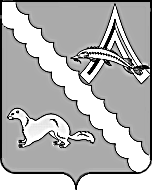 ДУМА АЛЕКСАНДРОВСКОГО РАЙОНАТОМСКОЙ ОБЛАСТИРЕШЕНИЕО бюджете муниципального образования«Александровский район» на 2016 год В соответствии с Бюджетным кодексом Российской Федерации, Федеральным законом от 06.10.2003 № 131- ФЗ «Об общих принципах организации  местного самоуправления в Российской Федерации», Положением о бюджетном процессе в муниципальном образовании «Александровский район», утвержденным решением Думы Александровского района от 22.03.2012 № 150,Дума Александровского района РЕШИЛА:1.Утвердить основные характеристики бюджета района на 2016 год:1)прогнозируемый общий объем доходов бюджета района в сумме 548 211,34 тыс. рублей, в том числе налоговые и неналоговые доходы в сумме 147 069,64 тыс. рублей, безвозмездные поступления 401 141,7 тыс. рублей;2)общий объем расходов бюджета района в сумме 538 966,26 тыс. рублей;2.Установить размер прогнозируемого профицита бюджета района на 2016 год в сумме 9 245,08 тыс. рублей.3.Утвердить нормативы распределения доходов в бюджет муниципального образования «Александровский район на 2016 год согласно приложению 1.4.Установить, что часть прибыли муниципальных унитарных предприятий района, остающаяся после уплаты налогов и иных обязательных платежей, подлежит зачислению в бюджет района в размере 10 процентов.5.Установить, что остатки средств районного бюджета на начало текущего финансового года, за исключением остатков бюджетных ассигнований Дорожного фонда муниципального образования «Александровский район» и остатков неиспользованных межбюджетных трансфертов, полученных бюджетом муниципального образования «Александровский район» в форме субсидий, субвенций, и иных межбюджетных трансфертов, имеющих целевое значение, в объеме до 100 процентов могут направляться на покрытие временных кассовых разрывов, возникающих при исполнении бюджета района, и на увеличение бюджетных ассигнований на оплату заключенных муниципальными казенными учреждениями района от имени муниципального образования «Александровский район» муниципальных контрактов на приобретение основных средств, на выполнение работ по строительству (реконструкции), по проведению ремонта объектов недвижимого имущества, подлежавших в соответствии с условиями этих муниципальных контрактов оплате в отчетном финансовом году в объеме, не превышающем суммы остатка неиспользованных бюджетных ассигнований на указанные цели.6.Утвердить:перечень главных администраторов доходов бюджета - органов местного самоуправления Александровского района, иных организаций и закрепляемые за ними виды доходов на 2016 год согласно приложению 2;перечень главных администраторов доходов бюджета района – территориальных органов федеральных органов исполнительной власти и закрепляемые за ними виды доходов на 2016 год согласно приложению 3;перечень главных администраторов доходов бюджета района – органов государственной власти Томской области  и закрепляемые за ними виды доходов на 2016 год согласно приложению 4;перечень главных администраторов источников финансирования дефицита бюджета Александровского района на 2016 год согласно приложению 5;объем поступления доходов в бюджет муниципального образования «Александровский район» на 2016 год согласно приложению 6;объем безвозмездных поступлений, передаваемых в бюджет муниципального образования «Александровский район» из бюджета Томской области на 2016 год согласно приложению 7;объем иных межбюджетных трансфертов, передаваемых в бюджет муниципального образования «Александровский район» из бюджетов поселений Александровского района на 2016 год согласно приложению 8;источники финансирования дефицита бюджета муниципального образования «Александровский район» на 2016 год согласно приложению 9;программу муниципальных внутренних заимствований муниципального образования «Александровский район» на 2016 год согласно приложению 10;распределение бюджетных ассигнований по объектам капитального строительства муниципальной собственности Александровского района и объектов недвижимого имущества, приобретаемым в муниципальную собственность Александровского района, финансируемых за счет средств областного бюджета и бюджета района на 2016 год согласно приложению 11;перечень и объемы финансирования муниципальных программ на 2016 год, финансируемых из бюджета муниципального образования «Александровский район» согласно приложению 12;план приватизации муниципального имущества муниципального образования «Александровский район» на 2016 год согласно приложению 13; перечень главных распорядителей и распорядителей средств бюджета муниципального образования «Александровский район» на 2016 согласно приложению 14.7.Утвердить в пределах общего объема расходов, установленного:1) подпунктом 2 пункта 1, распределение бюджетных ассигнований по разделам, подразделам классификации расходов бюджета муниципального образования «Александровский район» на 2016 год согласно приложению 15;2) подпунктом 2 пункта 1 распределение бюджетных ассигнований по разделам, подразделам, целевым статьям и видам расходов классификации бюджета в ведомственной структуре расходов бюджета муниципального образования «Александровский район» на 2016 год согласно приложению 16.8.Установить, что порядок образования районного фонда финансовой поддержки поселений и распределение дотаций бюджетам поселений на выравнивание бюджетной обеспеченности в 2016 году осуществляется в соответствии с законом Томской области от 13.08.2007г. №170-ОЗ «О межбюджетных отношениях в Томской области».9.Образовать в составе расходов бюджета муниципального образования «Александровский район» на 2016 год районный фонд финансовой поддержки поселений Александровского района в сумме 25 350,6 тыс. рублей.10.Утвердить распределение дотаций из районного фонда финансовой поддержки поселений Александровского района на 2016 год согласно приложению 17.11.Утвердить распределение субвенции на осуществление первичного воинского учета на территориях где отсутствуют военные комиссариаты из бюджета муниципального образования «Александровский район» бюджетам поселений на 2016 год согласно приложению 18.12.Утвердить распределение межбюджетных трансфертов из бюджета муниципального образования «Александровский район» бюджетам поселений на 2016 год согласно приложению 19.13.Утвердить величину прогнозируемых доходов поселений, применяемых при расчете дотаций на выравнивание уровня бюджетной обеспеченности поселений Александровского района на 2016 год согласно приложению 20.14.Для обеспечения сбалансированности бюджетов сельских поселений утвердить объем иных межбюджетных трансфертов на создание условий для обеспечения равных финансовых возможностей муниципальных образований Александровского района на 2016 год в сумме 12992,9 тыс. рублей.15.Утвердить общий объем бюджетных ассигнований, направляемых на исполнение публичных нормативных обязательств на 2016 год согласно приложению 20.16.Утвердить объем бюджетных ассигнований Дорожного фонда муниципального образования «Александровский район» на 2016 год в сумме 9 077,6 тыс. рублей.17.Установить верхний предел муниципального внутреннего долга Александровского района по состоянию на 1 января 2017 года в сумме 13 410,92 тыс. рублей, в том числе верхний предел долга по муниципальным гарантиям Александровского района в сумме 0,0 тыс. рублей.18.Установить предельный объем муниципального внутреннего долга Александровского района на 2016 год в сумме 36 956,0 тыс. рублей.19.Установить предельный объем расходов на обслуживание муниципального долга Александровского района на 2016 год в сумме 1 650,0 тыс. рублей.20.Установить, что в соответствии с пунктом 1 статьи 74 Бюджетного кодекса Российской Федерации бюджетные ассигнования, предусмотренные главным распорядителям средств бюджета района, в ведении которых находятся муниципальные казенные учреждения района, на обеспечение деятельности муниципальных казенных учреждений района за счет:доходов от платных услуг, оказываемых районными муниципальными казенными учреждениями;безвозмездных поступлений от физических и юридических лиц, международных организаций и правительств иностранных государств, в том числе добровольных пожертвований;предоставляются при условии фактического поступления указанных доходов в бюджет района.Порядок предоставления указанных бюджетных ассигнований устанавливается Администрацией Александровского района.Порядок доведения указанных бюджетных ассигнований и лимитов бюджетных обязательств до главных распорядителей средств бюджета района устанавливается Финансовым отделом администрации Александровского района.21.Доходы от платных услуг, оказываемых муниципальными казенными учреждениями района, безвозмездные поступления от физических и юридических лиц, международных организаций и правительств иностранных государств, в том числе добровольные пожертвования, поступившие в бюджет района сверх утвержденных настоящим Решением, направляются в 2016 году на увеличение расходов соответствующего районного муниципального казенного учреждения путем внесения изменений в сводную бюджетную роспись по представлению главных распорядителей средств бюджета района без внесения изменений в настоящие решение.22.Установить, что в соответствии с пунктом 3 статьи 217 Бюджетного кодекса Российской Федерации основанием для внесения в 2016 году изменений в показатели сводной бюджетной росписи бюджета района является распределение зарезервированных в составе утвержденных в ведомственной структуре расходов бюджета района на 2016 год бюджетных ассигнований, предусмотренных:Финансовому отделу Администрации Александровского района на реализацию:муниципальной программы "Эффективное управление муниципальными финансами и совершенствование межбюджетных отношений в муниципальном образовании «Александровский район»" в сумме 1606,3 тыс. рублей по подразделу 1403 «Прочие межбюджетные трансферты общего характера», по разделу 1400 «Межбюджетные трансферты общего характера бюджетам бюджетной системы Российской Федерации» на предоставление бюджетам поселений Александровского района иных межбюджетных трансфертов для создания условий обеспечения равных финансовых возможностей муниципальных образований района по решению вопросов местного значения;подпрограммы «Сохранение и развитие автомобильных дорог Томской области» государственной программы «Развитие транспортной системы в Томской области» в сумме 5254,2 тыс. рублей по подразделу «Дорожное хозяйство (дорожные фонды), по разделу «Национальная экономика» на предоставление межбюджетных трансфертов бюджетам сельских поселений на ремонт автомобильных дорог общего пользования местного значения;муниципальной программы «Социальное развитие сел Александровского района на 2014 - 2016 годы» в сумме 276,6 тыс. рублей по подразделу «Дорожное хозяйство (дорожные фонды), по разделу «Национальная экономика» на предоставление межбюджетных трансфертов бюджетам сельских поселений на ремонт автомобильных дорог общего пользования местного значения (софинансирование).23.Установить, что субсидии юридическим лицам (за исключением субсидий муниципальным учреждениям), индивидуальным предпринимателям, а также физическим лицам - производителям товаров, работ, услуг в случаях, предусмотренных приложением 22 к настоящему решению предоставляются из бюджета района в порядке, установленном Администрацией Александровского района, на безвозмездной и безвозвратной основе в целях возмещения затрат или недополученных доходов в связи с производством (реализацией) товаров, выполнением работ, оказанием услуг в пределах бюджетных ассигнований и лимитов, бюджетных обязательств путем перечисления средств субсидий на расчетные счета получателей субсидий, открытые в кредитных организациях.24.Установить, что при заключении гражданско-правового договора (государственного контракта), предметом которого являются поставка товара, выполнение работы, оказание услуги (в том числе приобретение недвижимого имущества или аренда имущества), от имени Александровского района, а также районным муниципальным бюджетным учреждением либо иным юридическим лицом в соответствии с частями 1, 4 и 5 статьи 15 Федерального закона от 05.04.2013 № 44-ФЗ «О контрактной системе в сфере закупок товаров, работ, услуг для обеспечения государственных и муниципальных нужд» могут предусматриваться авансовые платежи:1) в размере до 100 процентов суммы договора (контракта), но не более лимитов бюджетных обязательств, подлежащих исполнению за счет средств бюджета района в соответствующем финансовом году по договорам (контрактам):а) об оказании услуг связи;б) об оказании услуг (выполнении работ) в сфере экологического образования детей;в) об обеспечении участия спортсменов и тренеров сборных команд в выездных спортивных мероприятиях;г) о подписке на печатные издания и об их приобретении;д) обучение на курсах повышения квалификации, приобретении авиа - и железнодорожных билетов, билетов для проезда городским и пригородным транспортом и путевок на санаторно - курортное лечение;е) по договорам обязательного страхования гражданской ответственности владельцев транспортных средств;ж) по договорам, связанным с обслуживанием и управлением муниципального долга Александровского района;2) в размере до 30 процентов суммы договора (контракта), но не более 30 процентов лимитов бюджетных обязательств, подлежащих исполнению за счет средств бюджета района в соответствующем финансовом году, по остальным договорам (контрактам), если иное не предусмотрено законодательством Российской Федерации и Александровского района.25.Установить предельную величину:Резервного фонда Администрации Александровского района на 2016 год в сумме 3 500 тыс. рублей;Резервного фонда для предупреждения и ликвидации чрезвычайных ситуаций и последствий стихийных бедствий Администрации Александровского района на 2016 год 500 тыс. рублей.26.Настоящее решение вступает в силу с 1 января 2016 года.Приложение 1к решению ДумыАлександровского района«О бюджете муниципального образования«Александровский район» на 2016 год»от 25.12. 2015 № 26Нормативы распределения доходов в бюджет муниципального образования «Александровский район на 2016 год (в процентах)Приложение 2к решению ДумыАлександровского района«О бюджете муниципального образования«Александровский район» на 2016 год»от 25.12.2015 № 26Перечень главных администраторов доходов бюджета- органов местного самоуправления Александровского района, иных организацийи закрепляемые за ними виды доходов на 2016 год Приложение 5к решению ДумыАлександровского района«О бюджете муниципального образования«Александровский район» на 2016 год» от 25.12.2015 № 26Приложение 6к решению ДумыАлександровского района«О бюджете муниципального образования«Александровский район» на 2016 год от 25.12.2015 № 26Объем поступления доходов в бюджет муниципального образования«Александровский район» на 2016 Приложение 7к решению ДумыАлександровского района«О бюджете муниципального образования«Александровский район» на 2016 год» от 25.12.2015 № 26Объем безвозмездных поступлений, передаваемых в бюджет муниципального образования «Александровский район» из бюджета Томской области на 2016 годПриложение 8к решению ДумыАлександровского района«О бюджете муниципального образования«Александровский район» на 2016 год»от 25.12.2015 № 26Объем иных межбюджетных трансфертов, передаваемых в бюджет муниципального образования «Александровский район»из бюджетов поселений Александровского района на 2016 год (тыс. рублей)Приложение 9к решению ДумыАлександровского района«О бюджете муниципального образования«Александровский район» на 2016 год»от 25.12.2015 № 26Источники финансированиядефицита бюджета муниципального образования «Александровский район»на 2016 год (тыс. рублей)Приложение 10к решению ДумыАлександровского района«О бюджете муниципального образования«Александровский район» на 2016 годов»от 25.12.2015 № 26Программамуниципальных внутренних заимствований муниципального образования «Александровский район» на 2016 годНастоящая Программа муниципальных внутренних заимствований Александровского района Томской области составлена в соответствии с Бюджетным кодексом Российской Федерации и устанавливает перечень внутренних заимствований Александровского района, направляемых в 2016 году на  покрытие временных кассовых разрывов, возникающих при исполнении бюджета района и на погашение муниципальных долговых обязательств Александровского района.(тыс. рублей)Приложение 11к решению ДумыАлександровского района«О бюджете муниципального образования«Александровский район» на 2016 год» от 25.12.2015 № 26Распределение бюджетных ассигнований по объектам капитального строительства муниципальной собственности Александровского района и объектам недвижимого имущества, приобретаемым в муниципальную собственность Александровского района, финансируемых за счет средств областного бюджета и бюджета района на 2016 годПриложение 12к решению ДумыАлександровского района«О бюджете муниципального образования«Александровский район» на 2016 год»от 25.12.2015 № 26Перечень и объемы финансирования муниципальных программна 2016 год, финансируемых из бюджета муниципального образования «Александровский район»(тыс. рублей)Приложение 13к решению ДумыАлександровского района«О бюджете муниципального образования«Александровский район» на 2016 год»от 25.12.2015 № 26План приватизации муниципального имущества муниципального образования «Александровский район» на 2016 годПриложение 14к решению ДумыАлександровского района«О бюджете муниципального образования«Александровский район» на 2016 год»от 25.12.2015 № 26Переченьглавных распорядителей и распорядителей средств бюджетамуниципального образования «Александровский район» на 2016 год Приложение 15к решению ДумыАлександровского района««О бюджете муниципального образования«Александровский район» на 2016 год»от 25.12.2015 № 26Распределение бюджетных ассигнований по разделам,подразделам классификации расходов бюджетамуниципального образования «Александровский район» на 2016 годПриложение 16к решению ДумыАлександровского района«О бюджете муниципального образования«Александровский район» на 2016 год»от 25.12.2015 № 26Распределение бюджетных ассигнований по разделам, подразделам,целевым статьям и видам расходов классификации расходов бюджетав ведомственной структуре расходов бюджета муниципального образования «Александровский район» на 2016 годПриложение 17к решению ДумыАлександровского района«О бюджете муниципального образования«Александровский район» на 2016 год» от 25.12.2015 № 26Распределение дотаций из районного фонда финансовой поддержки поселенийАлександровского района на 2016 год(тыс. рублей)Приложение 18к решению ДумыАлександровского района«О бюджете муниципального образования«Александровский район» на 2016 год»от 25.12.2015 № 26Распределение субвенции на осуществление первичного воинского учета на территориях где отсутствуют военные комиссариаты из бюджета муниципального образования «Александровский район» бюджетам поселений на 2016 годПриложение 19к решению ДумыАлександровского района«О бюджете муниципального образования«Александровский район» на 2016 год»от 25.12.2015 № 26Распределение межбюджетных трансфертов из бюджета муниципального образования «Александровский район» бюджетам поселений на 2016 год (тыс. рублей)Приложение 20к решению ДумыАлександровского района««О бюджете муниципального образования«Александровский район» на 2016 год»от 25.12.2015 № 26Величина прогнозируемых доходов поселений,применяемых при расчете дотаций на выравнивание уровнябюджетной обеспеченности поселений Александровского района на 2016 год(тыс. рублей)Приложение 21к решению ДумыАлександровского района«О бюджете муниципального образования«Александровский район» на 2016 год»от 25.12.2015 № 26Общий объем бюджетных ассигнований, направляемых на исполнение публичных нормативных обязательств на 2016 год(тыс. рублей)Приложение 22к решению ДумыАлександровского района«О бюджете муниципального образования«Александровский район» на 2016 год»от 25.12.2015 № 26Случаи предоставления субсидий юридическим лицам (за исключением субсидий муниципальным учреждениям), индивидуальным предпринимателям, физическим лицам – производителям товаров, работ, услугСубсидии на поддержку сельского хозяйства:субсидии на возмещение части процентной ставки по долгосрочным, среднесрочным и краткосрочным кредитам, взятым малыми формами хозяйствования;субсидия на развитие личного подсобного хозяйства;субсидия физическим и юридическим лицам, занимающимся заготовкой грубых кормов;субсидия на возмещение разницы в тарифах на электроэнергию, вырабатываемую дизельными электростанциями и потребляемую промышленными холодильными камерами в селах Новоникольское, Назино, Лукашкин Яр.Субсидии на поддержку транспортного обслуживания населения:субсидия на возмещение убытков, связанных с организаций воздушного транспорта, возникающих вследствие установления тарифов и (или) их предельных уровней на услуги по перевозке пассажиров воздушного транспортом, при отсутствии круглогодичного транспортного наземного сообщения между районом и поселениями района;субсидия юридическим лицам для создания условий для обеспечения перевозок воздушным транспортом (содержание вертолетных площадок по селам района, содержание технологических зданий (аэропорт) по селам района);субсидия юридическим лицам для создания условий для обеспечения перевозок водным транспортом (обустройство сходней, траление паромных причалов);субсидия физическим лицам для содержания неосвещенного навигационного оборудования судового хода, подход к пассажирскому причалу;субсидия на возмещение убытков, связанных с пассажирскими перевозками автомобильным транспортом внутри поселения.Субсидии на поддержку малого и среднего предпринимательства:субсидии на возмещение части затрат по производству хлеба организациям, использующих электроэнергию вырабатываемую дизельными электростанциями;субсидия на финансовую поддержку Центра предпринимательства Александровского района;субсидии на содержание помещения для размещения отделения почтовой связи в районе рыбокомбината с. Александровское;субсидии на возмещение части затрат как разницы в тарифах на электроэнергию, вырабатываемую дизельными электростанциями и потребляемую промышленными холодильными камерами в селах Новоникольское, Назино, Лукашкин Яр;субсидии стартующему бизнесу на возмещение части затрат на реализацию предпринимательских проектов (финансово-кредитное и имущественное обеспечение малого предпринимательства);субсидия возмещение убытков, связанных с реализацией наркотических, психотропных и сильнодействующих лекарственных средств.25.12.2015№ 26  с. Александровскоес. АлександровскоеПредседатель Думы Александровского района         И.о. Главы Александровского района_______________________С.Ф. Панов____________________ В.П. МумберНаименование доходаБюджет районаНалог на прибыль организаций, зачислявшийся до 1 января 2005 года в местные бюджеты, мобилизуемый на территориях муниципальных районов100Земельный налог (по обязательствам, возникшим до 1 января 2006 года), мобилизуемый на межселенных территориях100Прочие местные налоги и сборы, мобилизуемые на территориях муниципальных районов100Прочие доходы от оказания платных услуг (работ) получателями средств бюджетов муниципальных районов100Доходы, поступающие в порядке возмещения расходов, понесенных в связи с эксплуатацией имущества муниципальных районов100Прочие доходы от компенсации затрат бюджетов муниципальных районов100Невыясненные поступления, зачисляемые в бюджеты муниципальных районов100Прочие неналоговые доходы бюджетов муниципальных районов100Доходы бюджетов муниципальных районов от возврата остатков субсидии, субвенций и иных межбюджетных трансфертов, имеющих целевое назначение, прошлых лет из бюджетов поселений100Доходы бюджетов муниципальных районов от возврата бюджетными учреждениями остатков субсидий прошлых лет100Доходы бюджетов муниципальных районов от возврата автономными учреждениями остатков субсидий прошлых лет100Возврат остатков субсидий, субвенций и иных межбюджетных трансфертов, имеющих целевое назначение, прошлых лет из бюджетов муниципальных районов100Код бюджетной классификации Российской ФедерацииНаименование главных администраторов доходов бюджета района и закрепляемых за ними видов доходовАдминистрация Александровского района Томской области901 111 05013 05 0000 120Доходы, получаемые в виде арендной платы за земельные участки, государственная собственность на которые не разграничена и которые расположены в границах межселенных территорий муниципальных районов, а также средства от продажи права на заключение договоров аренды указанных земельных участков901 111 05025 05 0000 120Доходы, получаемые в виде арендной платы, а также средства от продажи права на заключение договоров аренды за земли находящиеся в собственности муниципальных районов (за исключением земельных участков муниципальных бюджетных и автономных учреждений)901 111 05035 05 0000 120Доходы от сдачи в аренду имущества, находящегося в оперативном управлении органов управления муниципальных районов и созданных ими учреждений (за исключением имущества муниципальных бюджетных и автономных учреждений) 901 011 07015 05 0000 120Доходы от перечисления части прибыли, остающейся после уплаты налогов и иных обязательных платежей муниципальных унитарных предприятий, созданных муниципальными районами901 111 09035 05 0000 120Доходы от эксплуатации и использования имущества,  автомобильных дорог, находящихся в собственности муниципальных районов901 111 09045 05 0000 120Прочие поступления от использования имущества, находящегося в собственности муниципальных районов (за исключением имущества муниципальных бюджетных и автономных учреждений, а также имущества муниципальных унитарных предприятий, в том числе казенных)901 113 02065 05 0000 130Доходы, поступающие в порядке возмещения расходов, понесенных в связи с эксплуатацией имущества муниципальных районов901 114 02053 05 0000 410Доходы от реализации иного имущества, находящегося в собственности муниципальных районов (за исключением имущества муниципальных бюджетных и автономных учреждений, а также имущества муниципальных унитарных предприятий, в том числе казенных), в части реализации основных средств по указанному имуществу901 114 02053 05 0000 440Доходы от реализации иного имущества, находящегося в собственности муниципальных районов (за исключением имущества муниципальных бюджетных  и автономных учреждений, а также имущества муниципальных унитарных предприятий, в том числе казенных), в части реализации  материальных запасов по указанному имуществу901 114 06013 05 0000 430Доходы от продажи земельных участков, государственная собственность на которые не разграничена и которые расположенные в границах межселенных территорий муниципальных районов901 114 06025 05 0000 430Доходы от продажи земельных участков, находящихся в собственности муниципальных районов (за исключением земельных участков муниципальных бюджетных и автономных учреждений)901 116 90050 05 0000 140Прочие поступления от денежных взысканий (штрафов) и иных сумм в возмещение ущерба, зачисляемые в бюджеты муниципальных районов 901 207 05030 05 0000 180 Прочие безвозмездные  поступления в бюджеты муниципальных районовАдминистрация Александровского сельского поселения901 111 05013 10 0000 120Доходы, получаемые в виде арендной платы за земельные участки, государственная собственность на которые не разграничена и которые расположены в границах  сельских поселений, а также средства от продажи права на заключение договоров аренды указанных земельных участков901 114 06013 10 0000 430Доходы от продажи земельных участков, государственная собственность на которые не разграничена и которые расположены в границах сельских поселений Администрация Лукашкин – Ярского сельского поселения901 111 05013 10 0000 120Доходы, получаемые в виде арендной платы за земельные участки, государственная собственность на которые не разграничена и которые расположены в границах  сельских поселений,  а также средства от продажи права на заключение договоров аренды указанных земельных участков901 114 06013 10 0000 430Доходы от продажи земельных участков, государственная собственность на которые не разграничена и которые расположены в границах сельских поселений Администрация Назинского сельского поселения901 111 05013 10 0000 120Доходы, получаемые в виде арендной платы за земельные участки, государственная собственность на которые не разграничена и которые расположены в границах  сельских поселений,  а также средства от продажи права на заключение договоров аренды указанных земельных участков901 114 06013 10 0000 430Доходы от продажи земельных участков, государственная собственность на которые не разграничена и которые расположены в границах сельских поселений Муниципальное казённое учреждение «Администрация Новоникольского сельского поселения»901 111 05013 10 0000 120Доходы, получаемые в виде арендной платы за земельные участки, государственная собственность на которые не разграничена и которые расположены в границах сельских  поселений,  а также средства от продажи права на заключение договоров аренды указанных земельных участков901 114 06013 10 0000 430Доходы от продажи земельных участков, государственная собственность на которые не разграничена и которые расположены в границах сельских поселений Муниципальное казённое учреждение «Администрация  Октябрьского сельского поселения»901 111 05013 10 0000 120Доходы, получаемые в виде арендной платы за земельные участки, государственная собственность на которые не разграничена и которые расположены в границах сельских поселений,  а также средства от продажи права на заключение договоров аренды указанных земельных участков901 114 06013 10 0000 430Доходы от продажи земельных участков, государственная собственность на которые не разграничена и которые расположены в границах сельских поселений Администрация Северного сельского поселения901 111 05013 10 0000 120Доходы, получаемые в виде арендной платы за земельные участки, государственная собственность на которые не разграничена и которые расположены в границах  сельских поселений,  а также средства от продажи права на заключение договоров аренды указанных земельных участков901 114 06013 10 0000 430Доходы от продажи земельных участков, государственная собственность на которые не разграничена и которые расположены в границах сельских поселений Муниципальное казённое учреждение Финансовый отдел Администрации Александровского района902 113 02995 05 0000 130Прочие доходы от компенсации затрат бюджетов муниципальных районов 902 116 18050 05 0000 140Денежные взыскания (штрафы) за нарушение бюджетного законодательства (в части бюджетов муниципальных районов)902 116 33050 05 0000 140Денежные взыскания (штрафы) за нарушение законодательства Российской Федерации о контрактной системе в сфере закупок товаров, работ, услуг для обеспечения государственных муниципальных нужд для нужд муниципальных районов902 200 00000 00 0000 000Безвозмездные поступления*Муниципальное казённое учреждение Отдел образования Администрации Александровского района Томской области903 113 01995 05 0000 130Прочие доходы от оказания платных услуг (работ) получателями средств бюджетов муниципальных районов Иные доходы бюджета района, администрирование которых может осуществляться главными администраторами доходов местного бюджета в пределах их компетенции000 113 02995 05 0000 130Прочие доходы от компенсации затрат бюджетов муниципальных районов000 116 21050 05 0000 140Денежные взыскания (штрафы) и иные суммы, взыскиваемые с лиц, виновных в совершении преступлений, и в возмещение ущерба имуществу, зачисляемые в бюджеты муниципальных районов000 116 32000 05 0000 140Денежные взыскания, налагаемые в возмещение ущерба, причиненного в результате незаконного или нецелевого использования бюджетных средств (в части бюджетов муниципальных районов)000 116 33050 05 0000 140Денежные взыскания (штрафы) за нарушение законодательства Российской Федерации о контрактной системе в сфере закупок товаров, работ, услуг для обеспечения государственных муниципальных нужд для нужд муниципальных районов000 116 90050 05 0000 140Прочие поступления от денежных взысканий (штрафов) и иных сумм в возмещение ущерба, зачисляемые в бюджеты муниципальных районов000 117 01050 05 0000 180Невыясненные поступления, зачисляемые в бюджеты муниципальных районов000 117 05050 05 0000 180Прочие неналоговые доходы бюджетов муниципальных районов   *- в части доходов, зачисляемых в местный бюджет. Приложение 3к решению ДумыАлександровского района«О бюджете муниципального образования«Александровский район» на 2016 год»от 25.12.2015 № 26 Перечень главных администраторов доходов бюджетарайона – территориальных органов федеральных органов исполнительной власти и закрепляемые за ними виды доходов на 2016 годПриложение 3к решению ДумыАлександровского района«О бюджете муниципального образования«Александровский район» на 2016 год»от 25.12.2015 № 26 Перечень главных администраторов доходов бюджетарайона – территориальных органов федеральных органов исполнительной власти и закрепляемые за ними виды доходов на 2016 годКод бюджетной классификации Российской ФедерацииНаименование главных администраторов доходов - территориальных органов федеральных органов исполнительной власти  и  закрепляемых за ними видов доходовНаименование главных администраторов доходов - территориальных органов федеральных органов исполнительной власти  и  закрепляемых за ними видов доходовУправление Федеральной службы по надзору в сфере природопользования по Томской областиУправление Федеральной службы по надзору в сфере природопользования по Томской области048 112 01010 01 0000 120Плата за выбросы загрязняющих веществ в атмосферный воздух стационарными объектамиПлата за выбросы загрязняющих веществ в атмосферный воздух стационарными объектами048 112 01020 01 0000 120Плата за выбросы загрязняющих веществ в атмосферный воздух передвижными объектамиПлата за выбросы загрязняющих веществ в атмосферный воздух передвижными объектами048 112 01030 01 0000 120Плата за сбросы загрязняющих веществ в водные объектыПлата за сбросы загрязняющих веществ в водные объекты048 112 01040 01 0000 120Плата за размещение отходов производства и потребленияПлата за размещение отходов производства и потребления048 112 01070 01 0000 120Плата за выбросы загрязняющих веществ, образующихся при сжигании на факельных установках и (или) рассеивании  попутного нефтяного газаПлата за выбросы загрязняющих веществ, образующихся при сжигании на факельных установках и (или) рассеивании  попутного нефтяного газа048 116 90050 05 0000 140Прочие поступления от денежных  взысканий (штрафов) и иных сумм в возмещении ущерба, зачисляемые  в бюджеты муниципальных районовПрочие поступления от денежных  взысканий (штрафов) и иных сумм в возмещении ущерба, зачисляемые  в бюджеты муниципальных районов048 116 25050 01 0000 140Денежные взыскания (штрафы) за нарушение законодательства в области охраны окружающей среды Денежные взыскания (штрафы) за нарушение законодательства в области охраны окружающей среды 048 116 43000 01 0000 140Денежные взыскания  (штрафы) за нарушение законодательства Российской Федерации об административных правонарушениях, предусмотренные статьей 20.25 Кодекса Российской Федерации об административных правонарушенияхДенежные взыскания  (штрафы) за нарушение законодательства Российской Федерации об административных правонарушениях, предусмотренные статьей 20.25 Кодекса Российской Федерации об административных правонарушенияхУправление Федеральной службы по рыболовству Томской областиУправление Федеральной службы по рыболовству Томской области076 116 90050 05 0000 140Прочие поступления от денежных  взысканий (штрафов) и иных сумм в возмещении ущерба, зачисляемые  в бюджеты муниципальных районовПрочие поступления от денежных  взысканий (штрафов) и иных сумм в возмещении ущерба, зачисляемые  в бюджеты муниципальных районовФедеральная служба по ветеринарному и фитосанитарному надзору по Томской областиФедеральная служба по ветеринарному и фитосанитарному надзору по Томской области081 116 90050 05 0000 140Прочие поступления от денежных  взысканий (штрафов) и иных сумм в возмещении ущерба, зачисляемые в бюджеты муниципальных районовПрочие поступления от денежных  взысканий (штрафов) и иных сумм в возмещении ущерба, зачисляемые в бюджеты муниципальных районовУправление Федерального казначейства по Томской областиУправление Федерального казначейства по Томской области100 103 02000 01 0000 110Акцизы по подакцизным товарам (продукции), производимым на территории Российской ФедерацииАкцизы по подакцизным товарам (продукции), производимым на территории Российской Федерации100 103 02230 01 0000 110Доходы от уплаты акцизов на дизельное топливо, подлежащие распределению между бюджетами субъектов Российской Федерации и местными бюджетами с учетом установленных дифференцированных нормативов отчислений в местные бюджетыДоходы от уплаты акцизов на дизельное топливо, подлежащие распределению между бюджетами субъектов Российской Федерации и местными бюджетами с учетом установленных дифференцированных нормативов отчислений в местные бюджеты100 103 02240 01 0000 110Доходы от уплаты акцизов на моторные масла для дизельных и (или) карбюраторных (инжекторных) двигателей, подлежащие распределению между бюджетами субъектов Российской Федерации и местными бюджетами с учетом установленных дифференцированных нормативов отчислений в местные бюджетыДоходы от уплаты акцизов на моторные масла для дизельных и (или) карбюраторных (инжекторных) двигателей, подлежащие распределению между бюджетами субъектов Российской Федерации и местными бюджетами с учетом установленных дифференцированных нормативов отчислений в местные бюджеты100 103 02250 01 0000 110Доходы от уплаты акцизов на автомобильный бензин, подлежащие распределению между бюджетами субъектов Российской Федерации и местными бюджетами с учетом установленных дифференцированных нормативов отчислений в местные бюджетыДоходы от уплаты акцизов на автомобильный бензин, подлежащие распределению между бюджетами субъектов Российской Федерации и местными бюджетами с учетом установленных дифференцированных нормативов отчислений в местные бюджеты100 103 02260 01 0000 110Доходы от уплаты акцизов на прямогонный бензин, подлежащие распределению между бюджетами субъектов Российской Федерации и местными бюджетами с учетом установленных дифференцированных нормативов отчислений в местные бюджетыДоходы от уплаты акцизов на прямогонный бензин, подлежащие распределению между бюджетами субъектов Российской Федерации и местными бюджетами с учетом установленных дифференцированных нормативов отчислений в местные бюджетыУправление Федеральной антимонопольной службы по Томской областиУправление Федеральной антимонопольной службы по Томской области161 116 33050 05 0000 140Денежные взыскания (штрафы) за нарушение законодательства Российской Федерации о контрактной системе в сфере закупок товаров, работ, услуг для обеспечения государственных муниципальных нужд для нужд муниципальных районовДенежные взыскания (штрафы) за нарушение законодательства Российской Федерации о контрактной системе в сфере закупок товаров, работ, услуг для обеспечения государственных муниципальных нужд для нужд муниципальных районов.Главное управление МЧС России  по Томской области.Главное управление МЧС России  по Томской области.177 116 43000 01 0000 140Денежные взыскания  (штрафы) за нарушение законодательства Российской Федерации об административных правонарушениях, предусмотренные статьей 20.25 Кодекса Российской Федерации об административных правонарушенияхДенежные взыскания  (штрафы) за нарушение законодательства Российской Федерации об административных правонарушениях, предусмотренные статьей 20.25 Кодекса Российской Федерации об административных правонарушениях177 116 90050 05 0000 140Прочие поступления от денежных  взысканий (штрафов) и иных сумм в возмещении ущерба, зачисляемые  в бюджеты муниципальных районовПрочие поступления от денежных  взысканий (штрафов) и иных сумм в возмещении ущерба, зачисляемые  в бюджеты муниципальных районовУправление Федеральной налоговой службы России по Томской областиУправление Федеральной налоговой службы России по Томской области182 101 02000 01 0000 110Налог на доходы физических лицНалог на доходы физических лиц182 105 01000 00 0000 110Налог, взимаемый в связи с применением упрощенной системы налогообложения Налог, взимаемый в связи с применением упрощенной системы налогообложения 182 105 02000 02 0000 110Единый налог на вмененный доход для отдельных видов деятельностиЕдиный налог на вмененный доход для отдельных видов деятельности182 105 03000 00 0000 110Единый сельскохозяйственный налогЕдиный сельскохозяйственный налог182 105 04000 02 0000 110Налог, взимаемый в связи с применением патентной системы налогообложенияНалог, взимаемый в связи с применением патентной системы налогообложения182 106 06033 05 0000 110Земельный налог с  организаций, обладающих земельным участком, расположенным в границах межселенных территорийЗемельный налог с  организаций, обладающих земельным участком, расположенным в границах межселенных территорий182 106 06043 05 0000 110Земельный налог с физических лиц, обладающих земельным участком, расположенным в границах межселенных территорийЗемельный налог с физических лиц, обладающих земельным участком, расположенным в границах межселенных территорий182 107 01020 01 0000 110Налог на добычу общераспространенных полезных ископаемыхНалог на добычу общераспространенных полезных ископаемых182 108 03010 01 0000 110Государственная пошлина по делам, рассматриваемым в судах общей юрисдикции, мировыми судьями (за исключением Верховного Суда Российской Федерации)Государственная пошлина по делам, рассматриваемым в судах общей юрисдикции, мировыми судьями (за исключением Верховного Суда Российской Федерации)182 109 01030 05 0000 110Налог на прибыль организаций, зачислявшийся до 1 января 2005 года в местные бюджеты, мобилизуемый на территориях муниципальных районовНалог на прибыль организаций, зачислявшийся до 1 января 2005 года в местные бюджеты, мобилизуемый на территориях муниципальных районов182 109 04053 05 0000 110Земельный налог (по обязательствам, возникшим до 1 января 2006 года), мобилизуемый на межселенных территорияхЗемельный налог (по обязательствам, возникшим до 1 января 2006 года), мобилизуемый на межселенных территориях182 109 06000 02 0000 110Прочие налоги и сборы (по отмененным налогам и сборам субъектов Российской Федерации)Прочие налоги и сборы (по отмененным налогам и сборам субъектов Российской Федерации)182 109 07053 05 0000 110Прочие местные налоги и сборы, мобилизуемые на территориях муниципальных районов Прочие местные налоги и сборы, мобилизуемые на территориях муниципальных районов 182 116 03010 01 0000 140Денежные взыскания (штрафы) за нарушение законодательства о налогах и сборах, предусмотренные статьями 116,118, статьей 119,1пунктами 1 и 2 статьи 120, статьями  125,126,128,129,129.1, 132,133,134,135,135.1  Налогового кодекса Российской  Федерации, Денежные взыскания (штрафы) за нарушение законодательства о налогах и сборах, предусмотренные статьями 116,118, статьей 119,1пунктами 1 и 2 статьи 120, статьями  125,126,128,129,129.1, 132,133,134,135,135.1  Налогового кодекса Российской  Федерации, Управление Министерства внутренних дел по Томской областиУправление Министерства внутренних дел по Томской области188 116 30030 01 0000 140Прочие денежные взыскания (штрафы) за правонарушения в области дорожного движения Прочие денежные взыскания (штрафы) за правонарушения в области дорожного движения 188 116 30014 01 0000 140Денежные взыскания  (штрафы) за нарушение правил перевозки крупногабаритных и тяжеловесных грузов по автомобильным дорогам общего пользования местного значения муниципальных районовДенежные взыскания  (штрафы) за нарушение правил перевозки крупногабаритных и тяжеловесных грузов по автомобильным дорогам общего пользования местного значения муниципальных районов188 116 43000 01 0000 140Денежные взыскания  (штрафы) за нарушение законодательства Российской Федерации об административных правонарушениях, предусмотренные статьей 20.25 Кодекса Российской Федерации об административных правонарушенияхДенежные взыскания  (штрафы) за нарушение законодательства Российской Федерации об административных правонарушениях, предусмотренные статьей 20.25 Кодекса Российской Федерации об административных правонарушениях188 116 90050 05 0000 140Прочие поступления от денежных  взысканий (штрафов) и иных сумм в возмещении ущерба, зачисляемые  в бюджеты муниципальных районовПрочие поступления от денежных  взысканий (штрафов) и иных сумм в возмещении ущерба, зачисляемые  в бюджеты муниципальных районов188 116 08010 01 0000 140Денежные взыскания (штрафы) за административные правонарушения в области государственного регулирования производства и оборота этилового спирта, алкогольной спиртосодержащей продукции Денежные взыскания (штрафы) за административные правонарушения в области государственного регулирования производства и оборота этилового спирта, алкогольной спиртосодержащей продукции 1881 16 25050 01 0000 140Денежные взыскания  (штрафы) за нарушение законодательства в области охраны окружающей средыДенежные взыскания  (штрафы) за нарушение законодательства в области охраны окружающей средыУправление Федеральной миграционной службы по Томской областиУправление Федеральной миграционной службы по Томской области192 116 90050 05 0000 140Прочие поступления от денежных  взысканий (штрафов) и иных сумм в возмещении ущерба, зачисляемые  в бюджеты муниципальных районовПрочие поступления от денежных  взысканий (штрафов) и иных сумм в возмещении ущерба, зачисляемые  в бюджеты муниципальных районовУправление Федеральной службы государственной регистрации кадастра и картографии по Томской областиУправление Федеральной службы государственной регистрации кадастра и картографии по Томской области321 116 25060 01 0000 140Денежные взыскания (штрафы) за нарушение земельного законодательстваДенежные взыскания (штрафы) за нарушение земельного законодательстваУправление Федеральной службы судебных приставов по Томской областиУправление Федеральной службы судебных приставов по Томской области322 116 2105 05 0000 140Денежные  взыскания (штрафы) и иных суммы, взыскиваемые с лиц, виновных в совершении преступлений, и в возмещение  ущерба имуществу, зачисляемые в бюджеты муниципальных районов.Денежные  взыскания (штрафы) и иных суммы, взыскиваемые с лиц, виновных в совершении преступлений, и в возмещение  ущерба имуществу, зачисляемые в бюджеты муниципальных районов.Приложение 4к решению ДумыАлександровского района«О бюджете муниципального образования«Александровский район» на 2016 год»от 25.12.2015 № 26Перечень главных администраторов доходов бюджета района – органов государственной власти Томской области и закрепляемые за ними виды доходов на 2016 год Приложение 4к решению ДумыАлександровского района«О бюджете муниципального образования«Александровский район» на 2016 год»от 25.12.2015 № 26Перечень главных администраторов доходов бюджета района – органов государственной власти Томской области и закрепляемые за ними виды доходов на 2016 год Код бюджетной классификации Российской ФедерацииНаименование главных администраторов доходов бюджета района - органов государственной  власти и закрепляемых за ними видов доходовДепартамент природных ресурсов и охраны окружающей среды по Томской области810 116 90050 05 0000 140Прочие поступления от денежных взысканий (штрафов) и иных сумм в возмещение ущерба, зачисляемые в бюджеты муниципальных районовУправление ветеринарии   по Томской области818 116 90050 05 0000 140Прочие поступления от денежных взысканий (штрафов) и иных сумм в возмещение ущерба, зачисляемые в бюджеты муниципальных районовГлавная инспекция государственного строительного надзора Томской области820 116 90050 05 0000 140Прочие поступления от денежных взысканий (штрафов) и иных сумм в возмещение ущерба, зачисляемые в бюджеты муниципальных районов.Инспекция государственного технического  надзора Томской области836 116 90050 05 0000 140Прочие поступления от денежных взысканий (штрафов) и иных сумм в возмещение ущерба, зачисляемые в бюджеты муниципальных районов.Перечень главных администраторов - источников финансирования дефицита бюджета Александровского района на 2016 год Перечень главных администраторов - источников финансирования дефицита бюджета Александровского района на 2016 год Перечень главных администраторов - источников финансирования дефицита бюджета Александровского района на 2016 год Код бюджетной классификации Российской ФедерацииКод бюджетной классификации Российской ФедерацииНаименование Код главного администратораКод группы, подгруппы, статьи и вида источников Наименование 123Муниципальное казенное учреждение Финансовый отдел Администрации Александровского района90201 02 00 00 05 0000 710Получение кредитов от кредитных организаций бюджетами муниципальных районов в валюте Российской Федерации90201 02 00 00 05 0000 810Погашение бюджетами муниципальных районов кредитов от кредитных организаций в валюте Российской Федерации90201 03 01 00 05 0000 710Получение кредитов от других бюджетов бюджетной системы Российской Федерации бюджетами муниципальных районов в валюте Российской Федерации90201 03 01 00 05 0000 810Погашение бюджетами муниципальных районов кредитов от других бюджетов бюджетной системы Российской Федерации в валюте Российской Федерации90201 05 02 01 05 0000 510Увеличение прочих остатков денежных средств бюджетов муниципальных районов90201 05 02 01 05 0000 610Уменьшение прочих остатков денежных средств бюджетов муниципальных районов90201 06 05 01 05 0000 640Возврат бюджетных кредитов, предоставленных юридическим лицам из бюджетов муниципальных районов в валюте Российской Федерации90201 06 05 02 05 0000 540Предоставление бюджетных кредитов другим бюджетам бюджетной системы Российской Федерации из бюджетов муниципальных районов в валюте Российской Федерации90201 06 05 02 05 0000 640Возврат бюджетных кредитов, предоставленных другим бюджетам бюджетной системы Российской Федерации из бюджетов муниципальных районов в валюте Российской ФедерацииНаименование видов доходовКод бюджетной классификации Российской ФедерацииСумма(тыс. руб.)Наименование видов доходовКод бюджетной классификации Российской ФедерацииСумма(тыс. руб.)Итого548 211,340Налоговые и неналоговые доходы 0001.00.00000.00.0000.000147 069,640Налоги на прибыль, доходы1821.01.00000.00.0000.00095 643,740Налог на доходы физических лиц1821.01.02000.01.0000.11095 643,740Налог на доходы физических лиц с доходов, источником которых является налоговый агент, за исключением доходов, в отношении которых исчисление и уплата налога осуществляются в соответствии со статьями 227, 227.1 и 228 Налогового кодекса Российской Федерации (сумма платежа (перерасчеты, недоимка и задолженность по соответствующему платежу, в том числе по отмененному)1821.01.02010.01.1000.11095 463,740Налог на доходы физических лиц с доходов, полученных от осуществления деятельности физическими лицами, зарегистрированными в качестве индивидуальных предпринимателей, нотариусов, занимающихся частной практикой, адвокатов, учредивших адвокатские кабинеты, и других лиц, занимающихся частной практикой в соответствии со статьей 227 Налогового кодекса Российской Федерации1821.01.02020.01.0000.110180,000Налог на доходы физических лиц с доходов, полученных от осуществления деятельности физическими лицами, зарегистрированными в качестве индивидуальных предпринимателей, нотариусов, занимающихся частной практикой, адвокатов, учредивших адвокатские кабинеты, и других лиц, занимающихся частной практикой в соответствии со статьей 227 Налогового кодекса Российской Федерации (сумма платежа (перерасчеты, недоимка и задолженность по соответствующему платежу, в том числе по отмененному)1821.01.02020.01.1000.11070,000Налог на доходы физических лиц с доходов, полученных физическими лицами в соответствии со статьей 228 Налогового кодекса Российской Федерации (сумма платежа (перерасчеты, недоимка и задолженность по соответствующему платежу, в том числе по отмененному)1821.01.02030.01.1000.110100,000Налог на доходы физических лиц в виде фиксированных авансовых платежей с доходов, полученных физическими лицами, являющимися иностранными гражданами, осуществляющими трудовую деятельность по найму на основании патента в соответствии со статьей 227.1 Налогового кодекса Российской Федерации (сумма платежа (перерасчеты, недоимка и задолженность по соответствующему платежу, в том числе по отмененному)1821.01.02040.01.1000.11010,000Налоги на  товары (работы, услуги), реализуемые на территории Российской Федерации1001.03.00000.00.0000.0003 546,800Акцизы по подакцизным товарам (продукции), производимым на территории Российской Федерации1001.03.02000.01.0000.1103 546,800Доходы от уплаты акцизов на дизельное топливо, подлежащие распределению между бюджетами субъектов Российской Федерации и местными бюджетами с учетом установленных дифференцированных нормативов отчислений в местные бюджеты1001.03.02230.01.0000.1101 258,500Доходы от уплаты акцизов на моторные масла для дизельных и (или) карбюраторных (инжекторных) двигателей, подлежащие распределению между бюджетами субъектов Российской Федерации и местными бюджетами с учетом установленных дифференцированных нормативов отчислений в местные бюджеты1001.03.02240.01.0000.11019,100Доходы от уплаты акцизов на автомобильный бензин, подлежащие распределению между бюджетами субъектов Российской Федерации и местными бюджетами с учетом установленных дифференцированных нормативов отчислений в местные бюджеты1001.03.02250.01.0000.1102 746,800Доходы от уплаты акцизов на прямогонный бензин, подлежащие распределению между бюджетами субъектов Российской Федерации и местными бюджетами с учетом установленных дифференцированных нормативов отчислений в местные бюджеты1001.03.02260.01.0000.110-477,600Налоги на совокупный доход1821.05.00000.00.0000.0008 414,000Налог, взимаемый в связи с применением упрощенной системы налогообложения1821.05.01000.00.0000.1102 690,000Налог, взимаемый с налогоплательщиков, выбравших в качестве объекта налогообложения доходы1821.05.01010.01.0000.1101 940,000Налог, взимаемый с налогоплательщиков, выбравших в качестве объекта налогообложения доходы1821.05.01011.01.0000.1101 940,000Налог, взимаемый с налогоплательщиков, выбравших в качестве объекта налогообложения доходы, уменьшенные на величину расходов1821.05.01020.01.0000.110300,000Налог, взимаемый с налогоплательщиков, выбравших в качестве объекта налогообложения доходы, уменьшенные на величину расходов1821.05.01021.01.0000.110300,000Минимальный налог, зачисляемый в бюджеты субъектов Российской Федерации1821.05.01050.01.0000.110450,000Единый налог на вмененный доход для отдельных видов деятельности1821.05.02000.02.0000.1105 697,000Единый налог на вмененный доход для отдельных видов деятельности1821.05.02010.02.0000.1105 687,000Единый налог на вмененный доход для отдельных видов деятельности (за налоговые периоды, истекшие до 1 января 2011 года)1821.05.02020.02.0000.11010,000Единый сельскохозяйственный налог1821.05.03000.01.0000.11018,000Единый сельскохозяйственный налог1821.05.03010.01.0000.11018,000Налог, взимаемый в связи с применением патентной системы налогообложения1821.05.04000.02.0000.1109,000Налог, взимаемый в связи с применением патентной системы налогообложения, зачисляемый в бюджеты муниципальных районов1821.05.04020.02.0000.1109,000Налоги, сборы и регулярные платежи за пользование природными ресурсами1821.07.00000.00.0000.000129,000Налог на добычу полезных ископаемых1821.07.01000.01.0000.110129,000Налог на добычу общераспространенных полезных ископаемых1821.07.01020.01.0000.110129,000Налог на добычу общераспространенных полезных ископаемых (сумма платежа (перерасчеты, недоимка и задолженность по соответствующему платежу, в том числе по отмененному)1821.07.01020.01.1000.110129,000Государственная пошлина1821.08.00000.00.0000.000550,900Государственная пошлина по делам, рассматриваемым в судах общей юрисдикции, мировыми судьями1821.08.03000.01.0000.110550,900Государственная пошлина по делам, рассматриваемым в судах общей юрисдикции, мировыми судьями (за исключением Верховного Суда Российской Федерации)1821.08.03010.01.0000.110550,900Государственная пошлина по делам, рассматриваемым в судах общей юрисдикции, мировыми судьями (за исключением Верховного Суда Российской Федерации) (сумма платежа (перерасчеты, недоимка и задолженность по соответствующему платежу, в том числе по отмененному)1821.08.03010.01.1000.110550,900Доходы от использования имущества, находящегося в государственной и муниципальной собственности9011.11.00000.00.0000.00014 476,200Доходы, получаемые в виде арендной либо иной платы за передачу в возмездное пользование государственного и муниципального имущества (за исключением имущества бюджетных и автономных учреждений, а также имущества государственных и муниципальных унитарных предприятий, в том числе казенных)9011.11.05000.00.0000.12014 466,200Доходы, получаемые в виде арендной платы за земельные участки, государственная собственность на которые не разграничена, а также средства от продажи права на заключение договоров аренды указанных земельных участков9011.11.05010.00.0000.12011 413,200Доходы, получаемые в виде арендной платы за земельные участки, государственная собственность на которые не разграничена и которые расположены в границах межселенных территорий муниципальных районов, а также средства от продажи права на заключение договоров аренды указанных земельных участков9011.11.05013.05.0000.120313,200Доходы, получаемые в виде арендной платы за земельные участки, государственная собственность на которые не разграничена и которые расположены в границах сельских поселений, а также средства от продажи права на заключение договоров аренды указанных земельных участков9011.11.05013.10.0000.12011 100,000Доходы, получаемые в виде арендной платы за земли после разграничения государственной собственности на землю, а также средства от продажи права на заключение договоров аренды указанных земельных участков (за исключением земельных участков бюджетных и автономных учреждений)9011.11.05020.00.0000.12053,000Доходы, получаемые в виде арендной платы, а также средства от продажи права на заключение договоров аренды за земли, находящиеся в собственности муниципальных районов (за исключением земельных участков муниципальных бюджетных и автономных учреждений)9011.11.05025.05.0000.12053,000Доходы от сдачи в аренду имущества, находящегося в оперативном управлении органов государственной власти, органов местного самоуправления, государственных внебюджетных фондов и созданных ими учреждений (за исключением имущества бюджетных и автономных учреждений)9011.11.05030.00.0000.1203 000,000Доходы от сдачи в аренду имущества, находящегося в оперативном управлении органов управления муниципальных районов и созданных ими учреждений (за исключением имущества муниципальных бюджетных и автономных учреждений)9011.11.05035.05.0000.1203 000,000Платежи от государственных и муниципальных унитарных предприятий9011.11.07000.00.0000.12010,000Доходы от перечисления части прибыли государственных и муниципальных унитарных предприятий, остающейся после уплаты налогов и обязательных платежей9011.11.07010.00.0000.12010,000Доходы от перечисления части прибыли, остающейся после уплаты налогов и иных обязательных платежей муниципальных унитарных предприятий, созданных муниципальными районами9011.11.07015.05.0000.12010,000Платежи при пользовании природными ресурсами0481.12.00000.00.0000.0005 921,000Плата за негативное воздействие на окружающую среду0481.12.01000.01.0000.1205 921,000Плата за выбросы загрязняющих веществ в атмосферный воздух стационарными объектами0481.12.01010.01.0000.120376,100Плата за выбросы загрязняющих веществ в атмосферный воздух стационарными объектами (федеральные государственные органы, Банк России, органы управления государственными внебюджетными фондами Российской Федерации)0481.12.01010.01.6000.120376,100Плата за выбросы загрязняющих веществ в атмосферный воздух передвижными объектами0481.12.01020.01.0000.1206,900Плата за выбросы загрязняющих веществ в атмосферный воздух передвижными объектами (федеральные государственные органы, Банк России, органы управления государственными внебюджетными фондами Российской Федерации)0481.12.01020.01.6000.1206,900Плата за сбросы загрязняющих веществ в водные объекты0481.12.01030.01.0000.12067,100Плата за сбросы загрязняющих веществ в водные объекты (федеральные государственные органы, Банк России, органы управления государственными внебюджетными фондами Российской Федерации)0481.12.01030.01.6000.12067,100Плата за размещение отходов производства и потребления0481.12.01040.01.0000.120515,100Плата за размещение отходов производства и потребления (федеральные государственные органы, Банк России, органы управления государственными внебюджетными фондами Российской Федерации)0481.12.01040.01.6000.120515,100Плата за выбросы загрязняющих веществ, образующихся при сжигании на факельных установках и (или) рассеивании попутного нефтяного газа0481.12.01070.01.0000.1204 955,800Плата за выбросы загрязняющих веществ, образующихся при сжигании на факельных установках и (или) рассеивании попутного нефтяного газа (федеральные государственные органы, Банк России, органы управления государственными внебюджетными фондами Российской Федерации)0481.12.01070.01.6000.1204 955,800Доходы от оказания платных услуг (работ) и компенсации затрат государства0001.13.00000.00.0000.00016 929,000Доходы от оказания платных услуг (работ)9031.13.01000.00.0000.130929,000Прочие доходы от оказания платных услуг (работ)9031.13.01990.00.0000.130929,000Прочие доходы от оказания платных услуг (работ) получателями средств бюджетов муниципальных районов9031.13.01995.05.0000.130929,000Доходы от компенсации затрат государства9011.13.02000.00.0000.13016 000,000Прочие доходы от компенсации затрат государства9011.13.02990.00.0000.13016 000,000Прочие доходы от компенсации затрат бюджетов муниципальных районов9011.13.02995.05.0000.13016 000,000Доходы от продажи материальных и нематериальных активов9011.14.00000.00.0000.000420,000Доходы от реализации имущества, находящегося в государственной и муниципальной собственности (за исключением движимого имущества бюджетных и автономных учреждений, а также имущества государственных и муниципальных унитарных предприятий, в том числе казенных)9011.14.02000.00.0000.000370,000Доходы от реализации имущества, находящегося в собственности муниципальных районов (за исключением движимого имущества муниципальных бюджетных и автономных учреждений, а также имущества муниципальных унитарных предприятий, в том числе казенных), в части реализации основных средств по указанному имуществу9011.14.02050.05.0000.410370,000Доходы от продажи земельных участков, находящихся в государственной и муниципальной собственности9011.14.06000.00.0000.43050,000Доходы от продажи земельных участков, государственная собственность на которые не разграничена9011.14.06010.00.0000.43050,000Доходы от продажи земельных участков, государственная собственность на которые не разграничена и которые расположены в границах сельских поселений9011.14.06013.10.0000.43050,000Штрафы, санкции, возмещение ущерба0001.16.00000.00.0000.0001 039,000Денежные взыскания (штрафы) за административные правонарушения в области государственного регулирования производства и оборота этилового спирта, алкогольной, спиртосодержащей и табачной продукции1881.16.08000.01.0000.14025,000Денежные взыскания (штрафы) за административные правонарушения в области государственного регулирования производства и оборота этилового спирта, алкогольной, спиртосодержащей продукции1881.16.08010.01.0000.14025,000Денежные взыскания (штрафы) за административные правонарушения в области государственного регулирования производства и оборота этилового спирта, алкогольной, спиртосодержащей продукции (федеральные государственные органы, Банк России, органы управления государственными внебюджетными фондами Российской Федерации)1881.16.08010.01.6000.14025,000Денежные взыскания (штрафы) за нарушение законодательства Российской Федерации о недрах, об особо охраняемых природных территориях, об охране и использовании животного мира, об экологической экспертизе, в области охраны окружающей среды, о рыболовстве и сохранении водных биологических ресурсов, земельного законодательства, лесного законодательства, водного законодательства3211.16.25000.00.0000.14050,000Денежные взыскания (штрафы) за нарушение земельного законодательства3211.16.25060.01.0000.14050,000Денежные взыскания (штрафы) за нарушение земельного законодательства (федеральные государственные органы, Банк России, органы управления государственными внебюджетными фондами Российской Федерации)3211.16.25060.01.6000.14050,000Денежные взыскания (штрафы) за правонарушения в области дорожного движения1881.16.30000.01.0000.14030,000Прочие денежные взыскания (штрафы) за правонарушения в области дорожного движения1881.16.30030.01.0000.14030,000Прочие денежные взыскания (штрафы) за правонарушения в области дорожного движения (федеральные государственные органы, Банк России, органы управления государственными внебюджетными фондами Российской Федерации)1881.16.30030.01.6000.14030,000Денежные взыскания (штрафы) за нарушение законодательства Российской Федерации об административных правонарушениях, предусмотренные статьей 20.25 Кодекса Российской Федерации об административных правонарушениях0001.16.43000.01.0000.140265,000Денежные взыскания (штрафы) за нарушение законодательства Российской Федерации об административных правонарушениях, предусмотренные статьей 20.25 Кодекса Российской Федерации об административных правонарушениях (федеральные государственные органы, Банк России, органы управления государственными внебюджетными фондами Российской Федерации)0001.16.43000.01.6000.140265,000Денежные взыскания (штрафы) за нарушение законодательства Российской Федерации об административных правонарушениях, предусмотренные статьей 20.25 Кодекса Российской Федерации об административных правонарушениях (федеральные государственные органы, Банк России, органы управления государственными внебюджетными фондами Российской Федерации)0481.16.43000.01.6000.14015,000Денежные взыскания (штрафы) за нарушение законодательства Российской Федерации об административных правонарушениях, предусмотренные статьей 20.25 Кодекса Российской Федерации об административных правонарушениях (федеральные государственные органы, Банк России, органы управления государственными внебюджетными фондами Российской Федерации)1771.16.43000.01.6000.14050,000Денежные взыскания (штрафы) за нарушение законодательства Российской Федерации об административных правонарушениях, предусмотренные статьей 20.25 Кодекса Российской Федерации об административных правонарушениях (федеральные государственные органы, Банк России, органы управления государственными внебюджетными фондами Российской Федерации)1881.16.43000.01.6000.140200,000Прочие поступления от денежных взысканий (штрафов) и иных сумм в возмещение ущерба0001.16.90000.00.0000.140669,000Прочие поступления от денежных взысканий (штрафов) и иных сумм в возмещение ущерба, зачисляемые в бюджеты муниципальных районов0001.16.90050.05.0000.140669,000Прочие поступления от денежных взысканий (штрафов) и иных сумм в возмещение ущерба, зачисляемые в бюджеты муниципальных районов1771.16.90050.05.0000.14030,000Прочие поступления от денежных взысканий (штрафов) и иных сумм в возмещение ущерба, зачисляемые в бюджеты муниципальных районов8101.16.90050.05.0000.140150,000Прочие поступления от денежных взысканий (штрафов) и иных сумм в возмещение ущерба, зачисляемые в бюджеты муниципальных районов9011.16.90050.05.0000.14070,000Прочие поступления от денежных взысканий (штрафов) и иных сумм в возмещение ущерба, зачисляемые в бюджеты муниципальных районов (федеральные государственные органы, Банк России, органы управления государственными внебюджетными фондами Российской Федерации)0001.16.90050.05.6000.140419,000Прочие поступления от денежных взысканий (штрафов) и иных сумм в возмещение ущерба, зачисляемые в бюджеты муниципальных районов (федеральные государственные органы, Банк России, органы управления государственными внебюджетными фондами Российской Федерации)0761.16.90050.05.6000.140150,000Прочие поступления от денежных взысканий (штрафов) и иных сумм в возмещение ущерба, зачисляемые в бюджеты муниципальных районов (федеральные государственные органы, Банк России, органы управления государственными внебюджетными фондами Российской Федерации)1881.16.90050.05.6000.140250,000Прочие поступления от денежных взысканий (штрафов) и иных сумм в возмещение ущерба, зачисляемые в бюджеты муниципальных районов (федеральные государственные органы, Банк России, органы управления государственными внебюджетными фондами Российской Федерации)1921.16.90050.05.6000.14019,000Безвозмездные поступления0002.00.00000.00.0000.000401 141,700Безвозмездные поступления от других бюджетов бюджетной системы Российской Федерации9022.02.00000.00.0000.000400 541,700Дотации бюджетам субъектов Российской Федерации и муниципальных образований9022.02.01000.00.0000.15180 792,700Дотации на выравнивание бюджетной обеспеченности9022.02.01001.00.0000.15134 966,300Дотации бюджетам муниципальных районов на выравнивание бюджетной обеспеченности9022.02.01001.05.0000.15134 966,300Дотации бюджетам на поддержку мер по обеспечению сбалансированности бюджетов9022.02.01003.00.0000.15145 826,400Дотации бюджетам муниципальных районов на поддержку мер по обеспечению сбалансированности бюджетов9022.02.01003.05.0000.15145 826,400Субсидии бюджетам бюджетной системы Российской Федерации (межбюджетные субсидии)9022.02.02000.00.0000.151100 491,100Субсидии бюджетам на софинансирование капитальных вложений в объекты государственной (муниципальной) собственности9022.02.02077.00.0000.15139 039,600Субсидии бюджетам муниципальных районов на софинансирование капитальных вложений в объекты муниципальной собственности9022.02.02077.05.0000.15139 039,600Субсидии бюджетам муниципальных образований на обеспечение мероприятий по капитальному ремонту многоквартирных домов, переселению граждан из аварийного жилищного фонда и модернизации систем коммунальной инфраструктуры за счет средств бюджетов9022.02.02089.00.0000.1518 359,700Субсидии бюджетам муниципальных районов на обеспечение мероприятий по капитальному ремонту многоквартирных домов, переселению граждан из аварийного жилищного фонда и модернизации систем коммунальной инфраструктуры за счет средств бюджетов9022.02.02089.05.0000.1518 359,700Субсидии бюджетам муниципальных районов на обеспечение мероприятий по капитальному ремонту многоквартирных домов, переселению граждан из аварийного жилищного фонда и модернизации систем коммунальной инфраструктуры за счет средств бюджетов9022.02.02089.05.0000.1518 359,700Прочие субсидии9022.02.02999.00.0000.15153 091,800Прочие субсидии бюджетам муниципальных районов9022.02.02999.05.0000.15153 091,800Субвенции бюджетам субъектов Российской Федерации и муниципальных образований9022.02.03000.00.0000.151190 045,700Субвенции бюджетам на осуществление первичного воинского учета на территориях, где отсутствуют военные комиссариаты9022.02.03015.00.0000.1511 315,800Субвенции бюджетам муниципальных районов на осуществление первичного воинского учета на территориях, где отсутствуют военные комиссариаты9022.02.03015.05.0000.1511 315,800Субвенции бюджетам на выплату единовременного пособия при всех формах устройства детей, лишенных родительского попечения, в семью9022.02.03020.00.0000.15173,200Субвенции бюджетам муниципальных районов на выплату единовременного пособия при всех формах устройства детей, лишенных родительского попечения, в семью9022.02.03020.05.0000.15173,200Субвенции местным бюджетам на выполнение передаваемых полномочий субъектов Российской Федерации9022.02.03024.00.0000.151185 760,600Субвенции бюджетам муниципальных районов на выполнение передаваемых полномочий субъектов Российской Федерации9022.02.03024.05.0000.151185 760,600Субвенции бюджетам муниципальных образований на предоставление жилых помещений детям-сиротам и детям, оставшимся без попечения родителей, лицам из их числа по договорам найма специализированных жилых помещений9022.02.03119.00.0000.1512 896,100Субвенции бюджетам муниципальных районов на предоставление жилых помещений детям-сиротам и детям, оставшимся без попечения родителей, лицам из их числа по договорам найма специализированных жилых помещений9022.02.03119.05.0000.1512 896,100Иные межбюджетные трансферты9022.02.04000.00.0000.15129 212,200Межбюджетные трансферты, передаваемые бюджетам муниципальных образований на осуществление части полномочий по решению вопросов местного значения в соответствии с заключенными соглашениями9022.02.04014.00.0000.15123 041,500Межбюджетные трансферты, передаваемые бюджетам муниципальных районов из бюджетов поселений на осуществление части полномочий по решению вопросов местного значения в соответствии с заключенными соглашениями9022.02.04014.05.0000.15123 041,500Прочие межбюджетные трансферты, передаваемые бюджетам9022.02.04999.00.0000.1516 170,700Прочие межбюджетные трансферты, передаваемые бюджетам муниципальных районов9022.02.04999.05.0000.1516 170,700Прочие безвозмездные поступления9012.07.00000.00.0000.000600,000Прочие безвозмездные поступления в бюджеты муниципальных районов9012.07.05000.05.0000.180600,000Прочие безвозмездные поступления в бюджеты муниципальных районов9012.07.05030.05.0000.180600,000Наименование кодаКВДКод целиСумма (тыс. рублей)Наименование кодаКВДКод целиСумма (тыс. рублей)Безвозмездные поступления2.00.00000.00.0000.000377 500,200Безвозмездные поступления от других бюджетов бюджетной системы Российской Федерации2.02.00000.00.0000.000377 500,200Дотации бюджетам субъектов Российской Федерации и муниципальных образований2.02.01000.00.0000.151080 792,700Дотации на выравнивание бюджетной обеспеченности2.02.01001.00.0000.151034 966,300Дотации бюджетам муниципальных районов на выравнивание бюджетной обеспеченности2.02.01001.05.0000.151034 966,300Дотации бюджетам на поддержку мер по обеспечению сбалансированности бюджетов2.02.01003.00.0000.151045 826,400Дотации бюджетам муниципальных районов на поддержку мер по обеспечению сбалансированности бюджетов2.02.01003.05.0000.151045 826,400Субсидии бюджетам бюджетной системы Российской Федерации (межбюджетные субсидии)2.02.02000.00.0000.151100 491,100Субсидии бюджетам на софинансирование капитальных вложений в объекты государственной (муниципальной) собственности2.02.02077.00.0000.15139 039,600Субсидии бюджетам муниципальных районов на софинансирование капитальных вложений в объекты муниципальной собственности2.02.02077.05.0000.15139 039,600Водопровод и станция обезжелезивания воды, с. Александровском Томской области (ул. Мира - ул. Майская)в том числе:19021 654,200Субсидия на софинансирование объектов капитальных вложений в объекты муниципальной собственности в рамках ГП  " Развитие образования в Томской области"в том числе:24317 385,400Субсидии бюджетам муниципальных образований на обеспечение мероприятий по капитальному ремонту многоквартирных домов, переселению граждан из аварийного жилищного фонда и модернизации систем коммунальной инфраструктуры за счет средств бюджетов2.02.02089.00.0000.1518 359,700Субсидии бюджетам муниципальных районов на обеспечение мероприятий по капитальному ремонту многоквартирных домов, переселению граждан из аварийного жилищного фонда и модернизации систем коммунальной инфраструктуры за счет средств бюджетов2.02.02089.05.0000.1518 359,700Переселение граждан из аварийного жилищного фонда2.02.02089.05.0000.1511708 359,700Прочие субсидии2.02.02999.00.0000.15153 091,800Прочие субсидии бюджетам муниципальных районов2.02.02999.05.0000.15153 091,800Субсидия на создание условий для управления многоквартирными домамив том числе:05221,500Субсидия на обеспечение участия спортивных сборных команд муниципальных районов и городских округов Томской области в официальных региональных спортивных, физкультурных мероприятий, проводимых на территории г. Томскав том числе:1891 176,000Субсидия на обеспечение условий для развития физической культуры и массового спортав том числе:2041 037,000Субсидия местным бюджетам на компенсацию расходов по организации электроснабжения от дизельных электростанцийв том числе:20818 949,200Субвенция на осуществление отдельных государственных полномочий по организации и осуществлению деятельности по опеке и попечительствув том числе:21040,000Субсидия местным бюджетам Томской области на ремонт автомобильных дорог общего пользования местного значенияв том числе:2445 254,200Стимулирующие выплаты в муниципальных организациях дополнительного образования Томской областив том числе:316796,000Субсидия на достижение целевых показателей по плану мероприятий  ("дорожной карте") "Изменение в сфере образования в части  повышения заработной платы педагогических работников  муниципальных организаций дополнительного образования в рамках  государственной программы "Развитие культуры и туризма"в том числе:4601 805,900Субсидия на достижение целевых показателей по плану мероприятий ("дорожная карта") "Изменения в сфере образования Томской области ", в части повышения заработной педагогических работников муниципальных дополнительного образования детейв том числе:4806 111,300Субсидия на достижение целевых показателей по плану мероприятий  ("дорожной карте") "Изменение в сфере культуры, направленные на  повышение её эффективности в части повышения заработной платы  работников культуры муниципальных учреждений культуры"в том числе:51015 739,700Межбюджетные трансферты от сельских поселений Александровского района, направленные на предоставление услуг в сфере музейного обслуживания населенияв том числе:7601 112,200Субсидия на организацию отдыха детей в каникулярное время в рамках государственной программы "Развитие системы отдыха и оздоровления детей Томской области на 2014 -2019 годы"в том числе:9161 048,800Субвенции бюджетам субъектов Российской Федерации и муниципальных образований2.02.03000.00.0000.151190 045,700Субвенции бюджетам на осуществление первичного воинского учета на территориях, где отсутствуют военные комиссариаты2.02.03015.00.0000.1511 315,800Субвенция на осуществление первичного воинского учета на территориях где отсутствуют воен. комиссариаты2.02.03015.05.0000.1513651 315,800Субвенции бюджетам на выплату единовременного пособия при всех формах устройства детей, лишенных родительского попечения, в семью2.02.03020.00.0000.15173,200Субвенция местным бюджетам на выплату единовременного пособия при всех формах устройства детей, лишенных родительского попечения, в семью2.02.03020.05.0000.15119473,200Субвенции местным бюджетам на выполнение передаваемых полномочий субъектов Российской Федерации2.02.03024.00.0000.151185 760,600Субвенции бюджетам муниципальных районов на выполнение передаваемых полномочий субъектов Российской Федерации2.02.03024.05.0000.151185 760,600Субвенция на осуществление отдельных государственных полномочий по расчету и предоставлению дотации поселениям Томской области за счет средств областного бюджетав том числе:0309 362,400Осуществление ОГП по выплате надбавок к тарифной ставке (должностному окладу) педагогическим работникам и руководителям муниципальныхв том числе:216241,000Субвенция на осуществление отдельных государственных полномочий на осуществление ежемесячной выплаты денежных средств опекунам (попечителям) на содержание детей и обеспечение денежными средствами лиц из числа детей-сирот и детей, оставшихся без попечения родителей, находившихся под опекой в приемной семье и продолжающих обучение  в муниципальных общеобразовательных учрежденияхв том числе:2171 652,400Субвенция на осуществление отдельных государственных полномочий на осуществление ежемесячной выплаты денежных средств приемным семьям на содержание детей, а также вознаграждения, причитающегося приемным родителям2187 348,300Субвенция по созданию комиссии по делам несовершеннолетних219818,000Субвенция на осуществление отдельных полномочий на осуществление управленческих функций органов местного самоуправления222487,000Субвенция на осуществление государственных полномочий по регистрации и учету граждан, имеющих право на получение социальных выплат для приобретения жилья в связи с переселением из районов Крайнего Севера и приравненных к ним местностей22533,500Субвенция на осуществление отдельных государственных полномочий по регулированию тарифов на перевозки пассажиров и багажа всеми видами общественного транспорта в городском, пригородном и междугородном сообщении (кроме железнодорожного транспорта) по городским, пригородным и междугородным муниципальным маршрутам22628,000Субвенция на осуществление отдельных государственных полномочий по созданию и обеспечению деятельности административных комиссий в Томской области227731,000Субвенции на осуществление отдельных государственных полномочий по хранению, комплектованию, учету и использованию архивных документов, относящихся к собственности Томской области231121,000Субвенция на обеспечение государственных гарантий реализации прав на получение общедоступного и бесплатного дошкольного образования в муниципальных дошкольных образовательных организациях в Томской области31542 056,100Субвенция на отдельных государственных полномочий по предоставлению переоформлению и изъятию горных отводов для разработки месторождений и проявлений общераспространенных полезных ископаемых3714,200Субвенции на обеспечение государственных гарантий прав граждан на получение общедоступного и бесплатного дошкольного, начального общего, основного общего, среднего (полного) общего образования, а также дополнительного образования в рамках общеобразовательных программ в муниципальных общеобразовательных учреждениях401115 084,100Субвенция на обеспечение отдельных государственных полномочий по обеспечению обучающихся с ограниченными возможностями здоровья, не проживающих в муниципальных образовательных организациях, бесплатным двухразовым питанием4113 647,400Субвенция на осуществление отдельных государственных полномочий по регистрации коллективных договоров413136,400Субвенция на осуществление отдельных государственных полномочий по предоставлению субсидий на возмещение части процентной ставки по долгосрочным, среднесрочным и краткосрочным кредитам, взятым малыми формами хозяйствования52341,400Субвенция на осуществление отдельных государственных полномочий по предоставлению субсидий на развитие личных подсобных хозяйств551342,700Субвенция на осуществление отдельных государственных полномочий по организации и осуществлению деятельности по опеке и попечительству7703 432,000Субвенция на осуществление отдельных государственных полномочий на обеспечение одеждой, обувью, мягким инвентарем, оборудованием и единовременным денежным пособием детей сирот и детей, оставшихся без попечения родителей, а также лиц из числа детей - сирот и детей, оставшихся без попечения родителей, - выпускников образовательных учреждений, находящихся (находившихся) под опекой (попечительством) в приемных семьях, и выпускников негосударственных общеобразовательных учреждений, находящихся (находившихся) под опекой (попечительством), в приемных семьях830193,700Субвенции бюджетам муниципальных образований на предоставление жилых помещений детям-сиротам и детям, оставшимся без попечения родителей, лицам из их числа по договорам найма специализированных жилых помещений2.02.03119.00.0000.1512 896,100Субвенции бюджетам муниципальных районов на предоставление жилых помещений детям-сиротам и детям, оставшимся без попечения родителей, лицам из их числа по договорам найма специализированных жилых помещений2.02.03119.05.0000.1512 896,100Субвенция местным бюджетам на предоставление жилых помещений детям-сиротамв том числе:166957,000Субвенция на осуществление полномочий по обеспечению жилыми помещениями детей, оставшихся без попечения родителей, а также из их числа, в рамках государственной программы "Детство под защитой на 2014 - 2019 годы"в том числе:7801 939,100Иные межбюджетные трансферты2.02.04000.00.0000.1516 170,700Прочие межбюджетные трансферты, передаваемые бюджетам2.02.04999.00.0000.1516 170,700Прочие межбюджетные трансферты, передаваемые бюджетам муниципальных районов2.02.04999.05.0000.1516 170,700Иные межбюджетные трансферты на оказание помощи в ремонте и (или) переустройстве жилых помещений граждан, не состоящих на учете в качестве нуждающихся в улучшении жилищных условий и не реализовавших свое право на улучшение жилищных условий за счет средств федерального и областного бюджетов в 2009 и последующих годах, из числа: участников и инвалидов Великой Отечественной войны 1941 - 1945 годов, тружеников тыла военных лет; лиц, награжденных знаком "Жителю блокадного Ленинграда"; бывших несовершеннолетних узников концлагерей; вдов погибших (умерших) участников Великой Отечественной войны 1941 - 1945 годов, не вступивших в повторный бракв том числе:046400,000Межбюджетные трансферты на частичную оплату стоимости питания отдельных категорий обучающихся в муниципальных общеобразовательных учреждениях Томской области, за исключением обучающихся с ограниченными возможностями здоровьяв том числе:202370,000Стимулирующие выплаты за высокие результаты и качество выполняемых работ в муниципальных общеобразовательных учрежденияхв том числе:2384 126,600Межбюджетные трансферты на выплату  ежемесячной стипендии Губернатора Томской области молодым учителям муниципальных образованийв том числе:906407,000Межбюджетные трансферты на обеспечение проезда по направлениям врачей в медицинские организации, расположенные на территории Томской области, оказывающие специализированную онкологическую, наркологическую и психиатрическую помощь лиц, проживающих в районах Крайнего Севера и приравненных к ним местностях, при отсутствии круглогодичного транспортного наземного сообщения с областным центромв том числе:988867,100Итого:377 500,200Наименование кодаКВДКод целиВсего на 2016 годАдминистрация Александровского сельского поселенияАдминистрация Лукашкин-Ярского сельского поселенияАдминистрация Назинского сельского поселенияМКУ "Администрация Новоникольского сельского поселения"МКУ "Администрация Октябрьского сельского поселения"Администрация Северного сельского поселенияНаименование кодаКВДКод целиВсего на 2016 годАдминистрация Александровского сельского поселенияАдминистрация Лукашкин-Ярского сельского поселенияАдминистрация Назинского сельского поселенияМКУ "Администрация Новоникольского сельского поселения"МКУ "Администрация Октябрьского сельского поселения"Администрация Северного сельского поселенияБезвозмездные поступления2.00.00000.00.0000.00023 041,50018 494,6001 109,3001 070,8001 043,500698,2625,100Безвозмездные поступления от других бюджетов бюджетной системы Российской Федерации2.02.00000.00.0000.00023 041,50018 494,6001 109,3001 070,8001 043,500698,2625,100Иные межбюджетные трансферты2.02.04000.00.0000.15123 041,50018 494,6001 109,3001 070,8001 043,500698,2625,100Межбюджетные трансферты, передаваемые бюджетам муниципальных районов из бюджетов поселений на осуществление части полномочий по решению вопросов местного значения в соответствии с заключенными соглашениями2.02.04014.05.0000.15123 041,50018 494,601 109,301 070,801 043,50698,2625,10Межбюджетные трансферты на казначейское исполнение бюджетов поселений2.02.04014.05.0000.151130519,700349,6039,9039,0032,3029,5029,40Межбюджетные трансферты на содержание специалиста КРК2.02.04014.05.0000.151131545,300366,0042,1041,0034,1031,1031,00Межбюджетные трансферты на обслуживание населения в сфере физической культуры и спорта2.02.04014.05.0000.1511612 796,4002 688,9034,0034,0017,0012,5010,00Межбюджетные трансферты на обслуживание населения в сфере молодежной политики2.02.04014.05.0000.151162935,000935,00Межбюджетные трансферты на предоставление услуг в сфере культуры2.02.04014.05.0000.15116317 059,70012 969,70993,30956,80960,10625,10554,70Межбюджетные трансферты на предоставление услуг в сфере музейного обслуживания населения2.02.04014.05.0000.1511641 067,4001 067,40Межбюджетные трансферты, на финансирование мероприятий муниципальных программ поселения2.02.04014.05.0000.151167118,000118,00Источники внутреннего финансирования дефицита бюджетСуммаКредиты,в том числе:-9245,08Кредиты, привлекаемые от кредитных организаций:объем привлеченияобъем средств, направляемых на погашение основной суммы долга6 754,926 800,0-45,08Кредиты, привлекаемые от других бюджетов бюджетной системы Российской Федерации:объем привлечения	объем средств, направляемых на погашение основной суммы долга-16 000,07 500,0-23 500,0Изменение остатков средств на счетах по учету средств бюджета района в течение финансового года:увеличение прочих остатков денежных средств бюджетов муниципальных районовуменьшение прочих остатков денежных средств бюджетов муниципальных районов0562 511,34562 511,34Итого источников внутреннего финансирования дефицита бюджета -9 245,08Перечень внутренних заимствованийСуммаКредиты,в том числе:-9245,08Кредиты, привлекаемые от кредитных организаций:объем привлеченияобъем средств, направляемых на погашение основной суммы долга6754,926 800,0-45,08Кредиты, привлекаемые от других бюджетов бюджетной системы Российской Федерации:объем привлеченияобъем средств, направляемых на погашение основной суммы долга-16 000,07 500,0-23 500,0Наименование объектовРаздел, подразделЦелевая статьяСумма на 2016 г. (тыс. руб.)Всего расходы:50 736,6Жилищно – коммунальное хозяйство050033 351,2Коммунальное хозяйство050233 351,2Строительство водопровода и станция обезжелезивания воды, с. Александровском Томской области (ул. Мира - ул. Майская)0502191814И92021 654,2Строительство водопровода и станция обезжелезивания воды, с. Александровском Томской области (ул. Мира - ул. Майская)050252001017956 261,5Разработка ПСД "Строительство газопровода и водопровода к жилым домам"050265000017955 435,5Образование070017 385,4Дошкольное образование070117 385,4Приобретение здания для размещения дошкольного общеобразовательного учреждения на 220 мест по адресу Томская область, Александровский район, с. Александровское, ул. Новая, 4 (строительный адрес)0701092824И59017 385,4Наименование показателяЦелевая статьяСуммаНаименование показателяЦелевая статьяСумма123ВСЕГО:187 709,860Муниципальная программа "Социальная поддержка населения Александровского района на 2014-2016 годы"51000000005 113,700Меры по обеспечению социальной защищенности, улучшению социального положения малообеспеченных слоев населения, пожилых людей51001007953 693,700Питание детей из малообеспеченных семей в общеобразовательных учреждениях51001017952 315,000Приобретение одежды, обуви, школьных принадлежностей для детей из малообеспеченных семей5100102795344,000Формирование новогодних подарков для детей из малообеспеченных семей5100103795100,000Организация питания детей, проживающих в интернате5100104795493,400Возмещение части затрат на содержание в детских дошкольных учреждениях детей из семей имеющих 3-х и более несовершеннолетних детей5100105795441,300Меры по укреплению здоровья малообеспеченных слоев населения, пожилых людей и инвалидов5100200795500,000Оказание материальной помощи малообеспеченной группе населения, онкологическим больным и инвалидам на проезд в лечебные учреждения по направлению врача5100201795450,000Оказание материальной малообеспеченной группе населения на оплату лечения510020279550,000Предоставление помощи и услуг гражданам и инвалидам, малообеспеченным слоям населения5100300795150,000Оказание материальной помощи гражданам, оказавшимся в трудной жизненной ситуации5100301795150,000Меры по созданию благоприятных условий для реализации интеллектуальных и культурных потребностей малообеспеченных граждан, пожилых людей и инвалидов5100400795770,000Финансовая поддержка общественных организаций (Совет ветеранов, Общество инвалидов)5100401795340,000Проведение мероприятий5100402795150,000Организация участия в праздничных мероприятиях значимых для жителей Александровского района, а также профессиональных праздниках, юбилеях и датах5100403795200,000Вознаграждение жителям Александровского района в связи с занесением на доску почета Александровского района510040479580,000Муниципальная программа "Социальное развитие сел Александровского района на 2014-2016 годы"520000000021 260,500Создание условий развития социальной сферы и инфраструктуры520010079518 531,900Строительство водопровода и станции обезжелезивания воды с. Александровское (ул. Мира - ул. Майская)52001017956 261,500Возмещение убытков, связанных с перевозкой пассажиров воздушным транспортом52001027956 946,000Возмещение части затрат по производству хлеба организациям, использующих электроэнергию вырабатываемую дизельными электростанциями5200103795729,000Создание условий для обеспечения перевозок воздушным транспортом (содержание вертолетных площадок по селам района, содержание технологических зданий (аэропорт) по селам района)5200104795162,000Создание условий для обеспечения перевозок водным транспортом (обустройство сходней, траление паромных причалов)5200105795286,600Содержание неосвещенного навигационного оборудования судового хода, подход к пассажирскому причалу5200106795211,000Капитальный и текущий ремонт автомобильных дорог и инженерных сооружений на них в границах муниципальных районов и поселений52001077952 135,800Возмещение убытков, связанных с перевозкой пассажиров автомобильным транспортом52001087951 800,000Оказание помощи в развитии личного подсобного хозяйства5200200795753,000Оказание адресной помощи гражданам, имеющих в личном подсобном хозяйстве коров5200201795603,000Оказание адресной помощи физическим и юридическим лицам, занимающимся заготовкой грубых кормов5200202795150,000Улучшение жилищных условий граждан, проживающих в сельской местности52003000001 975,600Межбюджетные трансферты на содержание зимника б. н. п. Медведево - п. Северный5200301795461,700Сбор и утилизация бытовых и промышленных отходов5200304795288,000Межбюджетные трансферты на содержание дороги до д. Ларино52003057951 225,900Муниципальная программа "Развитие малого и среднего предпринимательства на территории Александровского района на 2014-2016 годы"5300000000370,000Развитие инфраструктуры поддержки малого и среднего предпринимательства5300100795270,000Финансовая помощь Центру поддержки предпринимательства5300101795270,000Финансово-кредитное и имущественное обеспечение малого предпринимательства5300300000100,000Субсидия стартующему бизнесу на возмещение части затрат на реализацию предпринимательских проектов5300301795100,000Муниципальная программа "Предоставление молодым семьям поддержки на приобретение (строительство) жилья на территории Александровского района на 2016-2020 годы"5400000000323,000Предоставление поддержки молодым семьям на приобретение (строительство) жилья на территории Александровского района5400001795323,000Муниципальная программа "Профилактика террористической и экстремистской деятельности в Александровском районе на 2016 - 2018 годы"55000000001 981,300Эксплуатация систем видеонаблюдения, техническое обслуживание5500001795314,500Расходы на содержание дежурной диспетчерской службы55000027951 666,800Муниципальная программа "Эффективное управление муниципальными финансами и совершенствование межбюджетных отношений в муниципальном образовании "Александровский район"560000000041 505,300Подпрограмма "Повышение эффективности бюджетных расходов муниципального образования "Александровский район"5610000795453,000Обеспечение условий для автоматизации бюджетного процесса в муниципальном образовании "Александровский район"5610001795423,000Обеспечение профессиональной подготовки и переподготовки и повышение квалификации муниципальных служащих в сфере повышения эффективности бюджетных расходов561000279530,000Подпрограмма "Совершенствование межбюджетных отношений в муниципальном образовании "Александровский район"562000079528 981,100Создание условий для обеспечения равных финансовых возможностей муниципальных образований по решению вопросов местного значения562000179528 981,100Подпрограмма "Обеспечение долговой устойчивости бюджета муниципального образования "Александровский район"56300007951 650,000Эффективное управление муниципальным долгом муниципального образования "Александровский район"56300017951 650,000Подпрограмма "Обеспечивающая подпрограмма"564000079510 421,200Финансовое обеспечение деятельности исполнительных органов муниципального образования564100079510 421,200Денежное содержание муниципальных служащих56410017959 221,500Расходы на содержание органов местного самоуправления и обеспечение их функций5641002795337,800Расходы на закупку товаров, услуг для обеспечения муниципальных нужд5641003795861,900Муниципальная программа "Социально-экономическое развитие муниципального образования "Александровский район" на 2013-2015 годы и на перспективу до 2020 года"570000000013 625,680Повышение комфортности среды жизнедеятельности570010079513 375,680Поддержка кадрового обеспечения на территории Александровского района (привлечение и закрепление кадров на селе)57001017953 832,900Компенсация расходов на оплату стоимости проезда и провоза багажа к месту использования отпуска и обратно57001027954 979,880Содержание помещения для размещения отделения почтовой связи в районе рыбокомбината с. Александровское5700103795100,000Информирование населения о деятельности органов местного самоуправления Александровского района и информационно - разъяснительная работа по актуальным социально - значимым вопросам в печатных изданиях57001047952 403,000Информационные услуги: изготовление сюжетов по актуальным социально - значимым вопросам на телевидении5700105795616,000Членский взнос в ассоциацию "Совет муниципальных образований Томской области"5700106795143,300Переподготовка и повышение квалификации570010779550,000Обслуживание объектов муниципальной собственности5700108795850,000Возмещение убытков, связанных с реализацией наркотических, психотропных и сильнодействующих лекарственных средств5700109795220,000Аттестация рабочих мест570011079564,600Техническое обследование здания школы в п. Октябрьский5700111795116,000Создание условий для повышения инвестиционной привлекательности5700200795250,000Мероприятия по землеустройству5700201795250,000Муниципальная программа "Пожарная безопасность на объектах бюджетной сферы Александровского района на 2014-2016 годы"5800000000601,700Увеличение времени безопасного пребывания персонала на объектах бюджетной сферы при возникновении пожара5800200795234,000Проведение огнезащитной обработки деревянных конструкций чердачных помещений5800201795162,280Приобретение огнетушителей, противопожарного оборудования и снаряжения, перезарядка огнетушителей580020279571,720Обеспечение мер первичной пожарной безопасности5800300795367,700Изготовление листовок на противопожарную тему58003017959,000Замеры сопротивления изоляции в зданиях муниципальных учреждений района5800302795358,700Муниципальная программа "Дети Александровского района"5900000000387,600Подпрограмма Одаренные дети Александровского района5920000795357,600Поощрение медалистов592000179545,000Организация и проведение единого государственного экзамена592000279575,000Организация подвоза обучающихся детей из населенных пунктов района к общеобразовательным учреждениям592000379579,900Проведение районной олимпиады среди школьников592000479582,700Участие школьников в областных предметных олимпиадах592000579550,000Проведение учебных сборов для учеников старших классов592000679525,000Подпрограмма Дополнительное образование в Александровском районе594000079530,000Проведение мероприятий экологической направленности594000179530,000Муниципальная программа "Повышение энергетической эффективности на территории Александровского района Томской области на период с 2010 по 2012 годы и на перспективу до 2020 года"6000000000773,300Энергосбережение и повышение энергетической эффективности в бюджетных учреждениях6000100795703,300Промывка и гидравлическое испытание трубопроводов системы отопления6000101795632,000Поверка теплосчетчиков600010279571,300Энергосбережение и повышение энергетической эффективности в коммунальной инфраструктуре600020079570,000Оснащение образовательных учреждений фильтрами для очистки воды600020179570,000Муниципальная программа "Профилактика правонарушений и наркомании на территории Александровского района на 2015-2017 годы"61000000002 242,300Организация отдыха детей в каникулярное время из малообеспеченных семей6100001795200,000Занятость детей из малообеспеченных семей в летний период6100002795770,000Содержание спортивного патриотического клуба "Феникс"6100003795586,300Участие в межрегиональном молодежном фестивале гражданских инициатив "Россия-это мы!"610000479515,000Проводы в ряды Российской армии610000579550,000Информирование граждан о способах и средствах правомерной защиты от преступных и иных посягательств путем проведения соответствующей разъяснительной работы в средствах массовой информации610000679521,000Содержание мотоклуба6100007795600,000Муниципальная программа "Развитие физической культуры и спорта в Александровском районе на 2015-2017 годы"62000000008 874,690Первенство на Кубок Главы района по самбо620000179520,000Проведение спортивного мероприятия "Кросс нации"620000279540,000Экипировка команды620000379535,000Организация и проведение спортивных мероприятий среди подростков620000479544,000Проведение районного спортивного мероприятия "Лыжня зовет"620000579547,000Проведение районного спортивного мероприятия "День физкультурника"620000679532,000Участие в районных соревнованиях6200007795210,000Организация участия в выездных соревнованиях620000879575,000Создание условий для предоставления услуг дополнительного образования детей по физкультурно-спортивной направленности62000097958 301,690Содержание проката коньков на стадионе "Геолог"620001079570,000Муниципальная программа "Развитие рыбной промышленности в Александровском районе на 2012-2020 годы"6300000000100,800Возмещение разницы в тарифах на электроэнергию, вырабатываемую дизельными электростанциями и потребляемую промышленными холодильными камерами в селах Новоникольское, Назино, Лукашкин Яр6300001795100,800Муниципальная программа "Развитие образования в Александровском районе на 2016- 2020 годы"640000000067 281,590Предоставление общедоступного и бесплатного начального общего, основного общего, среднего общего образования по основным образовательным программам640010079517 369,200Реализация образовательных программ начального, основного и среднего общего образования, адаптированных образовательных программ640010179517 369,200Предоставление общедоступного, бесплатного дошкольного образования640020079523 761,000Реализация образовательных программ дошкольного образования640020179523 761,000Предоставление дополнительного образования детям в учреждениях дополнительного образования64003007957 319,600Реализация дополнительных общеобразовательных программ64003017957 319,600Организация системы управления образовательными учреждениями в части методического, финансово - экономического и материально - технического обеспечения640040079518 831,790Центральный аппарат64004307953 019,500Денежное содержание муниципальных служащих64004317952 786,500Расходы на закупку товаров, услуг для обеспечения муниципальных нужд6400432795233,000Осуществление централизованного управления общеобразовательными учреждениями640044079515 812,290Осуществление централизованного управления общеобразовательными учреждениями640044079515 812,290Муниципальная программа "Комплексное развитие систем коммунальной инфраструктуры на территории Александровского района на 2013-2015 годы и на период до 2020 года"65000000005 435,500Разработка ПСД "Строительство газопровода и водопровода к жилым домам"65000017955 435,500Муниципальная программа "Развитие культуры, спорта и молодежной политики в Александровском районе на 2016 - 2018 годы"660000000017 832,900Мероприятия, направленные на предоставление услуг в сфере культуры66001007955 856,600Финансовое обеспечение деятельности отдела культуры66001027955 856,600Мероприятия, направленные на предоставление услуг в сфере библиотечного обслуживания66002007955 714,800Библиотечное обслуживание населения на территории Александровского района. Обеспечение деятельности библиотечного комплекса.66002017955 714,800Мероприятия, направленные на обслуживание населения в сфере дополнительного образования в культуре66004007954 896,900Создание условий для обеспечения доступа дополнительного образования. Обеспечение деятельности учреждений дополнительного образования в сфере культуры.66004017954 896,900Мероприятия, направленные на обслуживание населения в сфере физической культуры и спорта66005007951 364,600Создание условий для развития физической культуры и спорта на территории Александровского района6600501795541,000№№ п/п.Наименование  имуществаОстаточнаястоимостьна 01.01.2016,тыс. руб.Планируемый срок приватизацииСпособ приватизацииОжидаемоепоступление,тыс. руб.1.Транспортное средство - автобус КАВЗ 397653, », 2006 года изготовления, модель и № двигателя 51300К  61019535, шасси № 330740  60911303, кузов № 39765360040286, тип двигателя «бензиновый», цвет «золотисто-желтый»,  с контрольным устройством (тахограф) «Меркурий ТА-001», заводской номер 0000074886,  2014 года изготовления0,0 (автобус) 40,4(тахограф)1-2 кварталаукцион100,02.Специальное пассажирское транспортное средство (13 мест)  - ГАЗ-32213, 2007 года изготовления, модель и № двигателя*40522R*73164417*шасси № отсутствует, кузов № 32210070352230, тип двигателя «бензиновый», цвет «белый», с контрольным устройством (тахограф) «Меркурий ТА-001», заводской номер 00039374,  2013 года, радиостанцией абонентской возимой «Гранит-навигатор-2.08» (Глонасс), заводской номер 200199073395, 2011 года, комплектом ВИЗИО2, 2011 года изготовления0,0 (автобус) 0,0 (оборудование Глонасс)1-2 кварталаукцион70,03.Прицеп 3ПТС-12 (вагон), 1998 года выпуска,  заводской № 447451, двигатель б/н, коробка передач без номера, ведущий мост без номера, цвет «желтый», гос. регистрационный знак  4801 ТК 70 (установлено здание мобильное «КОЛТА» 2007 года выпуска)  66,72-3 кварталаукцион50,04.Помещение нежилое,  1-этажное, кирпичное, 1991 года постройки,  общая площадь 131,2 кв. м,  кадастровый номер 70:01:0000017:2638, адрес: Томская область, Александровский район, с. Александровское, ул. Брусничная, д. 9, пом. 1281,02-3 кварталаукцион150,0Итого ожидаемое поступление в бюджет района доходов от приватизации в 2016 году:370,0Код ведомства распорядителярасхода бюджетаНаименованиеглавного распорядителя и распорядителя средств расходов бюджета901Администрация Александровского района Томской области902Финансовый отдел администрации Александровского района 903Отдел образования администрации Александровского района905Дума Александровского района906Контрольно - ревизионная комиссия Александровского района907Отдел культуры, спорта и молодежной политикиНаименование показателейРаздел, подразделСумма(тыс. руб.)123ВСЕГО:538 966,260Общегосударственные вопросы010052 698,900Функционирование высшего должностного лица субъекта Российской Федерации и муниципального образования01022 247,500Функционирование законодательных (представительных) органов государственной власти и представительных органов муниципальных образований01031 176,600Функционирование Правительства Российской Федерации, высших исполнительных органов государственной власти субъектов Российской Федерации, местных администраций010429 698,000Обеспечение деятельности финансовых, налоговых и таможенных органов и органов финансового (финансово-бюджетного) надзора010611 755,800Резервные фонды01114 000,000Другие общегосударственные вопросы01133 821,000Национальная оборона02001 315,800Мобилизационная и вневойсковая подготовка02031 315,800Национальная экономика040022 013,500Общеэкономические вопросы0401136,400Сельское хозяйство и рыболовство04051 724,900Транспорт04089 405,600Дорожное хозяйство (дорожные фонды)04099 077,600Другие вопросы в области национальной экономики04121 669,000Жилищно-коммунальное хозяйство050060 681,600Жилищное хозяйство05018 381,200Коммунальное хозяйство050252 300,400Охрана окружающей среды0600288,000Сбор, удаление отходов и очистка сточных вод0602288,000Образование0700288 442,060Дошкольное образование070185 726,930Общее образование0702179 613,940Профессиональная подготовка, переподготовка и повышение квалификации070580,000Молодежная политика и оздоровление детей07072 721,100Другие вопросы в области образования070920 300,090Культура, кинематография080048 383,400Культура080148 033,400Другие вопросы в области культуры, кинематографии0804350,000Здравоохранение09001 747,100Другие вопросы в области здравоохранения09091 747,100Социальная политика100012 873,400Социальное обеспечение населения1003923,000Охрана семьи и детства100411 950,400Физическая культура и спорт11007 510,000Физическая культура11016 334,000Спорт высших достижений11031 176,000Средства массовой информации12003 019,000Телевидение и радиовещание1201616,000Периодическая печать и издательства12022 403,000Обслуживание государственного и муниципального долга13001 650,000Обслуживание государственного внутреннего и муниципального долга13011 650,000Межбюджетные трансферты общего характера бюджетам бюджетной системы Российской Федерации140038 343,500Дотации на выравнивание бюджетной обеспеченности субъектов Российской Федерации и муниципальных образований140125 350,600Прочие межбюджетные трансферты общего характера140312 992,900Наименование кодаКВСРКФСРКЦСРКВРПлан(тыс. руб.)123456Администрации муниципальных образований90181 145,500Общегосударственные вопросы901010035 343,500Функционирование высшего должностного лица субъекта Российской Федерации и муниципального образования90101022 247,500Непрограммное направление расходов901010299000000002 247,500Руководство и управление в сфере установленных функций органов местного самоуправления муниципальных образований901010299001000002 247,500Глава муниципального образования901010299001000102 247,500Расходы на выплаты персоналу в целях обеспечения выполнения функций государственными (муниципальными) органами, казенными учреждениями, органами управления государственными внебюджетными фондами901010299001000101002 247,500Расходы на выплаты персоналу государственных (муниципальных) органов901010299001000101202 247,500Функционирование Правительства Российской Федерации, высших исполнительных органов государственной власти субъектов Российской Федерации, местных администраций901010429 698,000Государственная программа "Развитие предпринимательства в Томской области"901010403000000004,200Подпрограмма "Развитие сферы общераспространенных полезных ископаемых"901010403200000004,200Ведомственная целевая программа "Организация предоставления, переоформления и изъятия горных отводов для разработки месторождений и проявлений общераспространенных полезных ископаемых"901010403260000004,200Осуществление отдельных государственных полномочий по предоставлению, переоформлению и изъятию горных отводов для разработки месторождений и проявлений общераспространенных полезных ископаемых901010403260401004,200Расходы на выплаты персоналу в целях обеспечения выполнения функций государственными (муниципальными) органами, казенными учреждениями, органами управления государственными внебюджетными фондами901010403260401001003,818Расходы на выплаты персоналу государственных (муниципальных) органов901010403260401001203,818Закупка товаров, работ и услуг для обеспечения государственных (муниципальных) нужд901010403260401002000,382Иные закупки товаров, работ и услуг для обеспечения государственных (муниципальных) нужд901010403260401002400,382Государственная программа "Совершенствование механизмов управления экономическим развитием Томской области"9010104040000000028,000Подпрограмма "Баланс экономических интересов потребителей и поставщиков на регулируемых рынках товаров и услуг"9010104042000000028,000Ведомственная целевая программа "Реализация в муниципальных образованиях Томской области отдельных государственных полномочий по регулированию тарифов на перевозки пассажиров и багажа всеми видами общественного транспорта в городском, пригородном и междугородном сообщении (кроме железнодорожного транспорта) по городским, пригородным и междугородным муниципальным маршрутам"9010104042610000028,000Осуществление отдельных государственных полномочий по регулированию тарифов на перевозки пассажиров и багажа всеми видами общественного транспорта в городском, пригородном и междугородном сообщении (кроме железнодорожного транспорта) по городским, пригородным и междугородным муниципальным маршрутам9010104042614011028,000Расходы на выплаты персоналу в целях обеспечения выполнения функций государственными (муниципальными) органами, казенными учреждениями, органами управления государственными внебюджетными фондами9010104042614011010025,450Расходы на выплаты персоналу государственных (муниципальных) органов9010104042614011012025,450Закупка товаров, работ и услуг для обеспечения государственных (муниципальных) нужд901010404261401102002,550Иные закупки товаров, работ и услуг для обеспечения государственных (муниципальных) нужд901010404261401102402,550Государственная программа "Развитие культуры и туризма в Томской области"90101041000000000121,000Подпрограмма "Развитие культуры и архивного дела в Томской области"90101041010000000121,000Ведомственная целевая программа "Обеспечение предоставления архивных услуг архивными учреждениями Томской области"90101041016300000121,000Осуществление отдельных государственных полномочий по хранению, комплектованию, учету и использованию архивных документов, относящихся к собственности Томской области90101041016340640121,000Расходы на выплаты персоналу в целях обеспечения выполнения функций государственными (муниципальными) органами, казенными учреждениями, органами управления государственными внебюджетными фондами90101041016340640100106,800Расходы на выплаты персоналу государственных (муниципальных) органов90101041016340640120106,800Закупка товаров, работ и услуг для обеспечения государственных (муниципальных) нужд9010104101634064020014,200Иные закупки товаров, работ и услуг для обеспечения государственных (муниципальных) нужд9010104101634064024014,200Государственная программа "Социальная поддержка населения Томской области"9010104110000000040,000Подпрограмма "Развитие мер социальной поддержки отдельных категорий граждан"9010104111000000040,000Ведомственная целевая программа "Исполнение принятых обязательств по социальной поддержке отдельных категорий граждан за счет средств областного бюджета"9010104111600000040,000Организация и осуществление деятельности по опеке и попечительству в соответствии с Законом Томской области от 28 декабря 2007 года № 298-ОЗ "О наделении органов местного самоуправления отдельными государственными полномочиями по организации и осуществлению деятельности по опеке и попечительству в Томской области"9010104111604070040,000Расходы на выплаты персоналу в целях обеспечения выполнения функций государственными (муниципальными) органами, казенными учреждениями, органами управления государственными внебюджетными фондами9010104111604070010036,370Расходы на выплаты персоналу государственных (муниципальных) органов9010104111604070012036,370Закупка товаров, работ и услуг для обеспечения государственных (муниципальных) нужд901010411160407002003,630Иные закупки товаров, работ и услуг для обеспечения государственных (муниципальных) нужд901010411160407002403,630Государственная программа "Детство под защитой"901010412000000004 250,000Подпрограмма "Сохранение для ребенка кровной семьи"90101041210000000818,000Ведомственная целевая программа "Организация работы по профилактике семейного неблагополучия"90101041216000000818,000Осуществление отдельных государственных полномочий по созданию и обеспечению деятельности комиссий по делам несовершеннолетних и защите их прав90101041216040730818,000Расходы на выплаты персоналу в целях обеспечения выполнения функций государственными (муниципальными) органами, казенными учреждениями, органами управления государственными внебюджетными фондами90101041216040730100763,600Расходы на выплаты персоналу государственных (муниципальных) органов90101041216040730120763,600Закупка товаров, работ и услуг для обеспечения государственных (муниципальных) нужд9010104121604073020054,400Иные закупки товаров, работ и услуг для обеспечения государственных (муниципальных) нужд9010104121604073024054,400Подпрограмма "Защита прав детей-сирот"901010412200000003 432,000Ведомственная целевая программа "Организация работы по развитию форм жизнеустройства детей-сирот и детей, оставшихся без попечения родителей"901010412262000003 432,000Осуществление отдельных государственных полномочий по организации и осуществлению деятельности по опеке и попечительству в Томской области901010412262407803 432,000Расходы на выплаты персоналу в целях обеспечения выполнения функций государственными (муниципальными) органами, казенными учреждениями, органами управления государственными внебюджетными фондами901010412262407801003 087,950Расходы на выплаты персоналу государственных (муниципальных) органов901010412262407801203 087,950Закупка товаров, работ и услуг для обеспечения государственных (муниципальных) нужд90101041226240780200344,050Иные закупки товаров, работ и услуг для обеспечения государственных (муниципальных) нужд90101041226240780240344,050Государственная программа "Обеспечение доступности жилья и улучшение качества жилищных условий населения Томской области"9010104130000000033,500Подпрограмма "Оказание государственной поддержки по улучшению жилищных условий отдельных категорий граждан"9010104132000000033,500Основное мероприятие "Осуществление мероприятий в рамках реализации подпрограммы "Выполнение государственных обязательств по обеспечению жильем категорий граждан, установленных федеральным законодательством" федеральной целевой программы "Жилище" на 2011-2015 годы, утвержденной постановлением Правительства РФ от 17.12.2010 № 1050"9010104132810000033,500Осуществление государственных полномочий по регистрации и учету граждан, имеющих право на получение социальных выплат для приобретения жилья в связи с переселением из районов Крайнего Севера и приравненных к ним местностей9010104132814082033,500Расходы на выплаты персоналу в целях обеспечения выполнения функций государственными (муниципальными) органами, казенными учреждениями, органами управления государственными внебюджетными фондами9010104132814082010030,460Расходы на выплаты персоналу государственных (муниципальных) органов9010104132814082012030,460Закупка товаров, работ и услуг для обеспечения государственных (муниципальных) нужд901010413281408202003,040Иные закупки товаров, работ и услуг для обеспечения государственных (муниципальных) нужд901010413281408202403,040Государственная программа "Повышение эффективности регионального и муниципального управления"90101042300000000731,000Подпрограмма "Развитие местного самоуправления и муниципальной службы в Томской области"90101042310000000731,000Ведомственная целевая программа "Государственная поддержка развития местного самоуправления в Томской области"90101042316000000731,000Осуществление отдельных государственных полномочий по созданию и обеспечению деятельности административных комиссий в Томской области90101042316040940731,000Расходы на выплаты персоналу в целях обеспечения выполнения функций государственными (муниципальными) органами, казенными учреждениями, органами управления государственными внебюджетными фондами90101042316040940100664,550Расходы на выплаты персоналу государственных (муниципальных) органов90101042316040940120664,550Закупка товаров, работ и услуг для обеспечения государственных (муниципальных) нужд9010104231604094020066,450Иные закупки товаров, работ и услуг для обеспечения государственных (муниципальных) нужд9010104231604094024066,450Муниципальная программа "Социально-экономическое развитие муниципального образования "Александровский район" на 2013-2015 годы и на перспективу до 2020 года"90101045700000000290,000Повышение комфортности среды жизнедеятельности90101045700100795290,000Компенсация расходов на оплату стоимости проезда и провоза багажа к месту использования отпуска и обратно90101045700102795290,000Расходы на выплаты персоналу в целях обеспечения выполнения функций государственными (муниципальными) органами, казенными учреждениями, органами управления государственными внебюджетными фондами90101045700102795100290,000Расходы на выплаты персоналу государственных (муниципальных) органов90101045700102795120290,000Муниципальная программа "Пожарная безопасность на объектах бюджетной сферы Александровского района на 2014-2016 годы"901010458000000009,000Увеличение времени безопасного пребывания персонала на объектах бюджетной сферы при возникновении пожара901010458002007959,000Приобретение огнетушителей, противопожарного оборудования и снаряжения, перезарядка огнетушителей901010458002027959,000Закупка товаров, работ и услуг для обеспечения государственных (муниципальных) нужд901010458002027952009,000Иные закупки товаров, работ и услуг для обеспечения государственных (муниципальных) нужд901010458002027952409,000Непрограммное направление расходов9010104990000000024 191,300Руководство и управление в сфере установленных функций органов местного самоуправления муниципальных образований9010104990010000024 191,300Заместители высшего должностного лица муниципального образования901010499001000202 561,800Расходы на выплаты персоналу в целях обеспечения выполнения функций государственными (муниципальными) органами, казенными учреждениями, органами управления государственными внебюджетными фондами901010499001000201002 561,800Расходы на выплаты персоналу государственных (муниципальных) органов901010499001000201202 561,800Центральный аппарат9010104990010003021 629,500Денежное содержание муниципальных служащих9010104990010003111 849,100Расходы на выплаты персоналу в целях обеспечения выполнения функций государственными (муниципальными) органами, казенными учреждениями, органами управления государственными внебюджетными фондами9010104990010003110011 849,100Расходы на выплаты персоналу государственных (муниципальных) органов9010104990010003112011 849,100Расходы на содержание прочих работников органов местного самоуправления901010499001000325 495,900Расходы на выплаты персоналу в целях обеспечения выполнения функций государственными (муниципальными) органами, казенными учреждениями, органами управления государственными внебюджетными фондами901010499001000321005 495,900Расходы на выплаты персоналу государственных (муниципальных) органов901010499001000321205 495,900Расходы на закупку товаров, работ, услуг для обеспечения муниципальных нужд901010499001000334 284,500Расходы на выплаты персоналу в целях обеспечения выполнения функций государственными (муниципальными) органами, казенными учреждениями, органами управления государственными внебюджетными фондами90101049900100033100314,000Расходы на выплаты персоналу государственных (муниципальных) органов90101049900100033120314,000Закупка товаров, работ и услуг для обеспечения государственных (муниципальных) нужд901010499001000332003 935,500Иные закупки товаров, работ и услуг для обеспечения государственных (муниципальных) нужд901010499001000332403 935,500Иные бюджетные ассигнования9010104990010003380035,000Уплата налогов, сборов и иных платежей9010104990010003385035,000Другие общегосударственные вопросы90101133 398,000Муниципальная программа "Социальная поддержка населения Александровского района на 2014-2016 годы"90101135100000000420,000Меры по созданию благоприятных условий для реализации интеллектуальных и культурных потребностей малообеспеченных граждан, пожилых людей и инвалидов90101135100400795420,000Финансовая поддержка общественных организаций (Совет ветеранов, Общество инвалидов)90101135100401795340,000Предоставление субсидий бюджетным, автономным учреждениям и иным некоммерческим организациям90101135100401795600340,000Субсидии некоммерческим организациям (за исключением государственных (муниципальных) учреждений)90101135100401795630340,000Вознаграждение жителям Александровского района в связи с занесением на доску почета Александровского района9010113510040479580,000Социальное обеспечение и иные выплаты населению9010113510040479530080,000Иные выплаты населению9010113510040479536080,000Муниципальная программа "Профилактика террористической и экстремистской деятельности в Александровском районе на 2016 - 2018 годы"901011355000000001 750,800Эксплуатация систем видеонаблюдения, техническое обслуживание9010113550000179584,000Закупка товаров, работ и услуг для обеспечения государственных (муниципальных) нужд9010113550000179520084,000Иные закупки товаров, работ и услуг для обеспечения государственных (муниципальных) нужд9010113550000179524084,000Расходы на содержание дежурной диспетчерской службы901011355000027951 666,800Расходы на выплаты персоналу в целях обеспечения выполнения функций государственными (муниципальными) органами, казенными учреждениями, органами управления государственными внебюджетными фондами901011355000027951001 570,900Расходы на выплаты персоналу казенных учреждений901011355000027951101 570,900Закупка товаров, работ и услуг для обеспечения государственных (муниципальных) нужд9010113550000279520095,900Иные закупки товаров, работ и услуг для обеспечения государственных (муниципальных) нужд9010113550000279524095,900Муниципальная программа "Социально-экономическое развитие муниципального образования "Александровский район" на 2013-2015 годы и на перспективу до 2020 года"901011357000000001 114,700Повышение комфортности среды жизнедеятельности901011357001007951 114,700Поддержка кадрового обеспечения на территории Александровского района (привлечение и закрепление кадров на селе)9010113570010179549,000Расходы на выплаты персоналу в целях обеспечения выполнения функций государственными (муниципальными) органами, казенными учреждениями, органами управления государственными внебюджетными фондами9010113570010179510049,000Расходы на выплаты персоналу государственных (муниципальных) органов9010113570010179512049,000Компенсация расходов на оплату стоимости проезда и провоза багажа к месту использования отпуска и обратно9010113570010279572,400Расходы на выплаты персоналу в целях обеспечения выполнения функций государственными (муниципальными) органами, казенными учреждениями, органами управления государственными внебюджетными фондами9010113570010279510072,400Расходы на выплаты персоналу казенных учреждений9010113570010279511072,400Членский взнос в ассоциацию "Совет муниципальных образований Томской области"90101135700106795143,300Иные бюджетные ассигнования90101135700106795800143,300Уплата налогов, сборов и иных платежей90101135700106795850143,300Обслуживание объектов муниципальной собственности90101135700108795850,000Закупка товаров, работ и услуг для обеспечения государственных (муниципальных) нужд90101135700108795200850,000Иные закупки товаров, работ и услуг для обеспечения государственных (муниципальных) нужд90101135700108795240850,000Муниципальная программа "Пожарная безопасность на объектах бюджетной сферы Александровского района на 2014-2016 годы"90101135800000000112,500Увеличение времени безопасного пребывания персонала на объектах бюджетной сферы при возникновении пожара9010113580020079590,000Проведение огнезащитной обработки деревянных конструкций чердачных помещений9010113580020179588,280Закупка товаров, работ и услуг для обеспечения государственных (муниципальных) нужд9010113580020179520088,280Иные закупки товаров, работ и услуг для обеспечения государственных (муниципальных) нужд9010113580020179524088,280Приобретение огнетушителей, противопожарного оборудования и снаряжения, перезарядка огнетушителей901011358002027951,720Закупка товаров, работ и услуг для обеспечения государственных (муниципальных) нужд901011358002027952001,720Иные закупки товаров, работ и услуг для обеспечения государственных (муниципальных) нужд901011358002027952401,720Обеспечение мер первичной пожарной безопасности9010113580030079522,500Изготовление листовок на противопожарную тему901011358003017959,000Закупка товаров, работ и услуг для обеспечения государственных (муниципальных) нужд901011358003017952009,000Иные закупки товаров, работ и услуг для обеспечения государственных (муниципальных) нужд901011358003017952409,000Замеры сопротивления изоляции в зданиях муниципальных учреждений района9010113580030279513,500Закупка товаров, работ и услуг для обеспечения государственных (муниципальных) нужд9010113580030279520013,500Иные закупки товаров, работ и услуг для обеспечения государственных (муниципальных) нужд9010113580030279524013,500Национальная экономика901040012 017,900Общеэкономические вопросы9010401136,400Государственная программа "Развитие рынка труда в Томской области"90104010500000000136,400Подпрограмма "Развитие социального партнерства, улучшение условий и охраны труда"90104010520000000136,400Ведомственная целевая программа "Содействие развитию социального партнерства, улучшению условий и охраны труда в Томской области"90104010526200000136,400Осуществление переданных отдельных государственных полномочий по регистрации коллективных договоров90104010526240140136,400Расходы на выплаты персоналу в целях обеспечения выполнения функций государственными (муниципальными) органами, казенными учреждениями, органами управления государственными внебюджетными фондами90104010526240140100128,600Расходы на выплаты персоналу государственных (муниципальных) органов90104010526240140120128,600Закупка товаров, работ и услуг для обеспечения государственных (муниципальных) нужд901040105262401402007,800Иные закупки товаров, работ и услуг для обеспечения государственных (муниципальных) нужд901040105262401402407,800Сельское хозяйство и рыболовство90104051 121,900Государственная программа "Развитие сельского хозяйства и регулируемых рынков в Томской области"90104050600000000871,100Подпрограмма "Развитие сельскохозяйственного производства в Томской области"90104050610000000871,100Основное мероприятие "Поддержка малых форм хозяйствования"90104050618200000871,100Осуществление отдельных государственных полномочий по поддержке сельскохозяйственного производства (поддержка малых форм хозяйствования)90104050618240200342,700Иные бюджетные ассигнования90104050618240200800342,700Субсидии юридическим лицам (кроме некоммерческих организаций), индивидуальным предпринимателям, физическим лицам - производителям товаров, работ, услуг90104050618240200810342,700Осуществление отдельных государственных полномочий по поддержке сельскохозяйственного производства, в том числе на осуществление управленческих функций органами местного самоуправления90104050618240210487,000Расходы на выплаты персоналу в целях обеспечения выполнения функций государственными (муниципальными) органами, казенными учреждениями, органами управления государственными внебюджетными фондами90104050618240210100458,700Расходы на выплаты персоналу государственных (муниципальных) органов90104050618240210120458,700Закупка товаров, работ и услуг для обеспечения государственных (муниципальных) нужд9010405061824021020028,300Иные закупки товаров, работ и услуг для обеспечения государственных (муниципальных) нужд9010405061824021024028,300Осуществление отдельных государственных полномочий по поддержке сельскохозяйственного производства (предоставления субсидий на возмещение части процентной ставки по долгосрочным, среднесрочным и краткосрочным кредитам, взятым малыми формами хозяйствования)901040506182R055041,400Иные бюджетные ассигнования901040506182R055080041,400Субсидии юридическим лицам (кроме некоммерческих организаций), индивидуальным предпринимателям, физическим лицам - производителям товаров, работ, услуг901040506182R055081041,400Муниципальная программа "Социальное развитие сел Александровского района на 2014-2016 годы"90104055200000000150,000Оказание помощи в развитии личного подсобного хозяйства90104055200200795150,000Оказание адресной помощи физическим и юридическим лицам, занимающимся заготовкой грубых кормов90104055200202795150,000Иные бюджетные ассигнования90104055200202795800150,000Субсидии юридическим лицам (кроме некоммерческих организаций), индивидуальным предпринимателям, физическим лицам - производителям товаров, работ, услуг90104055200202795810150,000Муниципальная программа "Развитие рыбной промышленности в Александровском районе на 2012-2020 годы"90104056300000000100,800Возмещение разницы в тарифах на электроэнергию, вырабатываемую дизельными электростанциями и потребляемую промышленными холодильными камерами в селах Новоникольское, Назино, Лукашкин Яр90104056300001795100,800Иные бюджетные ассигнования90104056300001795800100,800Субсидии юридическим лицам (кроме некоммерческих организаций), индивидуальным предпринимателям, физическим лицам - производителям товаров, работ, услуг90104056300001795810100,800Транспорт90104089 090,600Муниципальная программа "Социальное развитие сел Александровского района на 2014-2016 годы"901040852000000009 090,600Создание условий развития социальной сферы и инфраструктуры901040852001007959 090,600Возмещение убытков, связанных с перевозкой пассажиров воздушным транспортом901040852001027956 946,000Иные бюджетные ассигнования901040852001027958006 946,000Субсидии юридическим лицам (кроме некоммерческих организаций), индивидуальным предпринимателям, физическим лицам - производителям товаров, работ, услуг901040852001027958106 946,000Создание условий для обеспечения перевозок воздушным транспортом (содержание вертолетных площадок по селам района, содержание технологических зданий (аэропорт) по селам района)90104085200104795162,000Иные бюджетные ассигнования90104085200104795800162,000Субсидии юридическим лицам (кроме некоммерческих организаций), индивидуальным предпринимателям, физическим лицам - производителям товаров, работ, услуг90104085200104795810162,000Создание условий для обеспечения перевозок водным транспортом (обустройство сходней, траление паромных причалов)9010408520010579557,600Иные бюджетные ассигнования9010408520010579580057,600Субсидии юридическим лицам (кроме некоммерческих организаций), индивидуальным предпринимателям, физическим лицам - производителям товаров, работ, услуг9010408520010579581057,600Содержание неосвещенного навигационного оборудования судового хода, подход к пассажирскому причалу90104085200106795125,000Иные бюджетные ассигнования90104085200106795800125,000Субсидии юридическим лицам (кроме некоммерческих организаций), индивидуальным предпринимателям, физическим лицам - производителям товаров, работ, услуг90104085200106795810125,000Возмещение убытков, связанных с перевозкой пассажиров автомобильным транспортом901040852001087951 800,000Иные бюджетные ассигнования901040852001087958001 800,000Субсидии юридическим лицам (кроме некоммерческих организаций), индивидуальным предпринимателям, физическим лицам - производителям товаров, работ, услуг901040852001087958101 800,000Другие вопросы в области национальной экономики90104121 669,000Муниципальная программа "Социальное развитие сел Александровского района на 2014-2016 годы"90104125200000000729,000Создание условий развития социальной сферы и инфраструктуры90104125200100795729,000Возмещение части затрат по производству хлеба организациям, использующих электроэнергию вырабатываемую дизельными электростанциями90104125200103795729,000Иные бюджетные ассигнования90104125200103795800729,000Субсидии юридическим лицам (кроме некоммерческих организаций), индивидуальным предпринимателям, физическим лицам - производителям товаров, работ, услуг90104125200103795810729,000Муниципальная программа "Развитие малого и среднего предпринимательства на территории Александровского района на 2014-2016 годы"90104125300000000370,000Развитие инфраструктуры поддержки малого и среднего предпринимательства90104125300100795270,000Финансовая помощь Центру поддержки предпринимательства90104125300101795270,000Иные бюджетные ассигнования90104125300101795800270,000Субсидии юридическим лицам (кроме некоммерческих организаций), индивидуальным предпринимателям, физическим лицам - производителям товаров, работ, услуг90104125300101795810270,000Финансово-кредитное и имущественное обеспечение малого предпринимательства90104125300300000100,000Субсидия стартующему бизнесу на возмещение части затрат на реализацию предпринимательских проектов90104125300301795100,000Иные бюджетные ассигнования90104125300301795800100,000Субсидии юридическим лицам (кроме некоммерческих организаций), индивидуальным предпринимателям, физическим лицам - производителям товаров, работ, услуг90104125300301795810100,000Муниципальная программа "Социально-экономическое развитие муниципального образования "Александровский район" на 2013-2015 годы и на перспективу до 2020 года"90104125700000000570,000Повышение комфортности среды жизнедеятельности90104125700100795320,000Содержание помещения для размещения отделения почтовой связи в районе рыбокомбината с. Александровское90104125700103795100,000Иные бюджетные ассигнования90104125700103795800100,000Субсидии юридическим лицам (кроме некоммерческих организаций), индивидуальным предпринимателям, физическим лицам - производителям товаров, работ, услуг90104125700103795810100,000Возмещение убытков, связанных с реализацией наркотических, психотропных и сильнодействующих лекарственных средств90104125700109795220,000Иные бюджетные ассигнования90104125700109795800220,000Субсидии юридическим лицам (кроме некоммерческих организаций), индивидуальным предпринимателям, физическим лицам - производителям товаров, работ, услуг90104125700109795810220,000Создание условий для повышения инвестиционной привлекательности90104125700200795250,000Мероприятия по землеустройству90104125700201795250,000Закупка товаров, работ и услуг для обеспечения государственных (муниципальных) нужд90104125700201795200250,000Иные закупки товаров, работ и услуг для обеспечения государственных (муниципальных) нужд90104125700201795240250,000Образование901070017 650,100Дошкольное образование901070117 385,400Государственная программа "Развитие образования в Томской области"9010701090000000017 385,400Подпрограмма "Развитие инфраструктуры дошкольного, общего и дополнительного образования в Томской области"9010701092000000017 385,400Основное мероприятие "Создание дополнительных мест во вновь построенных образовательных организациях с использованием механизма государственно-частного партнерства"9010701092820000017 385,400Приобретение зданий для размещения дошкольных образовательных организаций9010701092824И59017 385,400Капитальные вложения в объекты государственной (муниципальной) собственности9010701092824И59040017 385,400Бюджетные инвестиции9010701092824И59041017 385,400Общее образование9010702193,700Государственная программа "Детство под защитой"90107021200000000193,700Подпрограмма "Защита прав детей-сирот"90107021220000000193,700Ведомственная целевая программа "Организация работы по развитию форм жизнеустройства детей-сирот и детей, оставшихся без попечения родителей"90107021226200000193,700Обеспечение одеждой, обувью, мягким инвентарем, оборудованием и единовременным денежным пособием детей-сирот и детей, оставшихся без попечения родителей, а также лиц из числа детей-сирот и детей, оставшихся без попечения родителей, - выпускников муниципальных образовательных организаций, находящихся (находившихся) под опекой (попечительством) или в приемных семьях, и выпускников частных общеобразовательных организаций, находящихся (находившихся) под опекой (попечительством), в приемных семьях90107021226240740193,700Социальное обеспечение и иные выплаты населению90107021226240740300193,700Публичные нормативные социальные выплаты гражданам90107021226240740310193,700Профессиональная подготовка, переподготовка и повышение квалификации901070550,000Муниципальная программа "Социально-экономическое развитие муниципального образования "Александровский район" на 2013-2015 годы и на перспективу до 2020 года"9010705570000000050,000Повышение комфортности среды жизнедеятельности9010705570010079550,000Переподготовка и повышение квалификации9010705570010779550,000Закупка товаров, работ и услуг для обеспечения государственных (муниципальных) нужд9010705570010779520050,000Иные закупки товаров, работ и услуг для обеспечения государственных (муниципальных) нужд9010705570010779524050,000Молодежная политика и оздоровление детей901070721,000Муниципальная программа "Профилактика правонарушений и наркомании на территории Александровского района на 2015-2017 годы"9010707610000000021,000Информирование граждан о способах и средствах правомерной защиты от преступных и иных посягательств путем проведения соответствующей разъяснительной работы в средствах массовой информации9010707610000679521,000Закупка товаров, работ и услуг для обеспечения государственных (муниципальных) нужд9010707610000679520021,000Иные закупки товаров, работ и услуг для обеспечения государственных (муниципальных) нужд9010707610000679524021,000Культура и кинематография9010800350,000Другие вопросы в области культуры, кинематографии9010804350,000Муниципальная программа "Социальная поддержка населения Александровского района на 2014-2016 годы"90108045100000000350,000Меры по созданию благоприятных условий для реализации интеллектуальных и культурных потребностей малообеспеченных граждан, пожилых людей и инвалидов90108045100400795350,000Проведение мероприятий90108045100402795150,000Предоставление субсидий бюджетным, автономным учреждениям и иным некоммерческим организациям90108045100402795600150,000Субсидии некоммерческим организациям (за исключением государственных (муниципальных) учреждений)90108045100402795630150,000Организация участия в праздничных мероприятиях значимых для жителей Александровского района, а также профессиональных праздниках, юбилеях и датах90108045100403795200,000Закупка товаров, работ и услуг для обеспечения государственных (муниципальных) нужд90108045100403795200200,000Иные закупки товаров, работ и услуг для обеспечения государственных (муниципальных) нужд90108045100403795240200,000Здравоохранение90109001 747,100Другие вопросы в области здравоохранения90109091 747,100Государственная программа "Развитие здравоохранения в Томской области"90109090700000000867,100Подпрограмма "Совершенствование оказания специализированной, включая высокотехнологичную, медицинской помощи, скорой, в том числе скорой специализированной, медицинской помощи, медицинской эвакуации"90109090720000000867,100Ведомственная целевая программа "Повышение эффективности системы оказания специализированной медицинской помощи, скорой, в том числе скорой специализированной, медицинской помощи, медицинской эвакуации"90109090726200000867,100Обеспечение проезда по направлениям врачей в медицинские организации, расположенные на территории Томской области, оказывающие специализированную онкологическую, наркологическую и психиатрическую помощь, лиц, проживающих в районах Крайнего Севера и приравненных к ним местностях, при отсутствии круглогодичного транспортного наземного сообщения с областным центром90109090726240300867,100Социальное обеспечение и иные выплаты населению90109090726240300300867,100Социальные выплаты гражданам, кроме публичных нормативных социальных выплат90109090726240300320867,100Муниципальная программа "Социальная поддержка населения Александровского района на 2014-2016 годы"90109095100000000450,000Меры по укреплению здоровья малообеспеченных слоев населения, пожилых людей и инвалидов90109095100200795450,000Оказание материальной помощи малообеспеченной группе населения, онкологическим больным и инвалидам на проезд в лечебные учреждения по направлению врача90109095100201795450,000Социальное обеспечение и иные выплаты населению90109095100201795300450,000Социальные выплаты гражданам, кроме публичных нормативных социальных выплат90109095100201795320450,000Муниципальная программа "Социально-экономическое развитие муниципального образования "Александровский район" на 2013-2015 годы и на перспективу до 2020 года"90109095700000000430,000Повышение комфортности среды жизнедеятельности90109095700100795430,000Поддержка кадрового обеспечения на территории Александровского района (привлечение и закрепление кадров на селе)90109095700101795430,000Социальное обеспечение и иные выплаты населению90109095700101795300430,000Социальные выплаты гражданам, кроме публичных нормативных социальных выплат90109095700101795320430,000Социальная политика90110009 596,900Социальное обеспечение населения9011003523,000Муниципальная программа "Социальная поддержка населения Александровского района на 2014-2016 годы"90110035100000000200,000Меры по укреплению здоровья малообеспеченных слоев населения, пожилых людей и инвалидов9011003510020079550,000Оказание материальной малообеспеченной группе населения на оплату лечения9011003510020279550,000Социальное обеспечение и иные выплаты населению9011003510020279530050,000Социальные выплаты гражданам, кроме публичных нормативных социальных выплат9011003510020279532050,000Предоставление помощи и услуг гражданам и инвалидам, малообеспеченным слоям населения90110035100300795150,000Оказание материальной помощи гражданам, оказавшимся в трудной жизненной ситуации90110035100301795150,000Социальное обеспечение и иные выплаты населению90110035100301795300150,000Социальные выплаты гражданам, кроме публичных нормативных социальных выплат90110035100301795320150,000Муниципальная программа "Предоставление молодым семьям поддержки на приобретение (строительство) жилья на территории Александровского района на 2016-2020 годы"90110035400000000323,000Предоставление молодым семьям социальной выплаты на приобретение (строительство) жилья на территории Александровского района90110035400001795323,000Социальное обеспечение и иные выплаты населению90110035400001795300323,000Социальные выплаты гражданам, кроме публичных нормативных социальных выплат90110035400001795320323,000Охрана семьи и детства90110049 073,900Государственная программа "Детство под защитой"901100412000000009 073,900Подпрограмма "Защита прав детей-сирот"901100412200000009 073,900Ведомственная целевая программа "Организация работы по развитию форм жизнеустройства детей-сирот и детей, оставшихся без попечения родителей"901100412262000009 000,700Ежемесячная выплата денежных средств опекунам (попечителям) на содержание детей и обеспечение денежными средствами лиц из числа детей-сирот и детей, оставшихся без попечения родителей, находившихся под опекой (попечительством), в приемной семье и продолжающих обучение в муниципальных общеобразовательных организациях901100412262407601 652,400Социальное обеспечение и иные выплаты населению901100412262407603001 652,400Публичные нормативные социальные выплаты гражданам901100412262407603101 652,400Содержание приёмных семей, включающее в себя денежные средства приёмным семьям на содержание детей и ежемесячную выплату вознаграждения, причитающегося приёмным родителям901100412262407707 348,300Социальное обеспечение и иные выплаты населению901100412262407703007 348,300Публичные нормативные социальные выплаты гражданам901100412262407703103 000,000Социальные выплаты гражданам, кроме публичных нормативных социальных выплат901100412262407703204 348,300Основное мероприятие "Выплата единовременного пособия при всех формах устройства детей, лишенных родительского попечения, в семью"9011004122830000073,200Выплата единовременного пособия при всех формах устройства детей, лишенных родительского попечения, в семью9011004122835260073,200Социальное обеспечение и иные выплаты населению9011004122835260030073,200Публичные нормативные социальные выплаты гражданам9011004122835260031073,200Физическая культура и спорт90111001 421,000Физическая культура9011101245,000Муниципальная программа "Развитие физической культуры и спорта в Александровском районе на 2015-2017 годы"90111016200000000245,000Экипировка команды9011101620000379535,000Закупка товаров, работ и услуг для обеспечения государственных (муниципальных) нужд9011101620000379520035,000Иные закупки товаров, работ и услуг для обеспечения государственных (муниципальных) нужд9011101620000379524035,000Участие в районных соревнованиях90111016200007795210,000Закупка товаров, работ и услуг для обеспечения государственных (муниципальных) нужд90111016200007795200210,000Иные закупки товаров, работ и услуг для обеспечения государственных (муниципальных) нужд90111016200007795240210,000Спорт высших достижений90111031 176,000Государственная программа "Развитие молодежной политики, физической культуры и спорта в Томской области"901110308000000001 176,000Подпрограмма "Развитие спорта высших достижений и системы подготовки спортивного резерва"901110308200000001 176,000Ведомственная целевая программа "Совершенствование системы подготовки спортсменов высокого класса и создание условий, направленных на увеличение числа перспективных спортсменов"901110308261000001 176,000Обеспечение участия спортивных сборных команд муниципальных районов и городских округов Томской области в официальных региональных спортивных, физкультурных мероприятиях, проводимых на территории Томской области, за исключением спортивных сборных команд муниципального образования "Город Томск", муниципального образования "Городской округ - закрытое административно-территориальное образование Северск Томской области", муниципального образования "Томский район"901110308261403201 176,000Закупка товаров, работ и услуг для обеспечения государственных (муниципальных) нужд901110308261403202001 176,000Иные закупки товаров, работ и услуг для обеспечения государственных (муниципальных) нужд901110308261403202401 176,000СРЕДСТВА МАССОВОЙ ИНФОРМАЦИИ90112003 019,000Телевидение и радиовещание9011201616,000Муниципальная программа "Социально-экономическое развитие муниципального образования "Александровский район" на 2013-2015 годы и на перспективу до 2020 года"90112015700000000616,000Повышение комфортности среды жизнедеятельности90112015700100795616,000Информационные услуги: изготовление сюжетов по актуальным социально - значимым вопросам на телевидении90112015700105795616,000Закупка товаров, работ и услуг для обеспечения государственных (муниципальных) нужд90112015700105795200616,000Иные закупки товаров, работ и услуг для обеспечения государственных (муниципальных) нужд90112015700105795240616,000Периодическая печать и издательства90112022 403,000Муниципальная программа "Социально-экономическое развитие муниципального образования "Александровский район" на 2013-2015 годы и на перспективу до 2020 года"901120257000000002 403,000Повышение комфортности среды жизнедеятельности901120257001007952 403,000Информирование населения о деятельности органов местного самоуправления Александровского района и информационно - разъяснительная работа по актуальным социально - значимым вопросам в печатных изданиях901120257001047952 403,000Закупка товаров, работ и услуг для обеспечения государственных (муниципальных) нужд901120257001047952002 403,000Иные закупки товаров, работ и услуг для обеспечения государственных (муниципальных) нужд901120257001047952402 403,000Финансовый отдел администрации Александровского района902129 856,900Общегосударственные расходы902010014 275,900Обеспечение деятельности финансовых, налоговых и таможенных органов и органов финансового (финансово-бюджетного) надзора90201069 852,900Государственная программа "Детство под защитой"9020106120000000019,600Подпрограмма "Защита прав детей-сирот"9020106122000000019,600Основное мероприятие "Предоставление жилых помещений детям-сиротам и детям, оставшимся без попечения родителей, лицам из их числа по договорам найма специализированных жилых помещений"9020106122800000019,600Предоставление жилых помещений детям-сиротам и детям, оставшимся без попечения родителей, лицам из их числа по договорам найма специализированных жилых помещений902010612280R082019,600Расходы на выплаты персоналу в целях обеспечения выполнения функций государственными (муниципальными) органами, казенными учреждениями, органами управления государственными внебюджетными фондами902010612280R082010017,800Расходы на выплаты персоналу государственных (муниципальных) органов902010612280R082012017,800Закупка товаров, работ и услуг для обеспечения государственных (муниципальных) нужд902010612280R08202001,800Иные закупки товаров, работ и услуг для обеспечения государственных (муниципальных) нужд902010612280R08202401,800Муниципальная программа "Эффективное управление муниципальными финансами и совершенствование межбюджетных отношений в муниципальном образовании "Александровский район"902010656000000009 113,600Подпрограмма "Обеспечивающая подпрограмма"902010656400007959 113,600Финансовое обеспечение деятельности исполнительных органов муниципального образования902010656410007959 113,600Денежное содержание муниципальных служащих902010656410017958 222,700Расходы на выплаты персоналу в целях обеспечения выполнения функций государственными (муниципальными) органами, казенными учреждениями, органами управления государственными внебюджетными фондами902010656410017951008 222,700Расходы на выплаты персоналу государственных (муниципальных) органов902010656410017951208 222,700Расходы на содержание органов местного самоуправления и обеспечение их функций90201065641002795337,800Расходы на выплаты персоналу в целях обеспечения выполнения функций государственными (муниципальными) органами, казенными учреждениями, органами управления государственными внебюджетными фондами90201065641002795100337,800Расходы на выплаты персоналу государственных (муниципальных) органов90201065641002795120337,800Расходы на закупку товаров, услуг для обеспечения муниципальных нужд90201065641003795553,100Расходы на выплаты персоналу в целях обеспечения выполнения функций государственными (муниципальными) органами, казенными учреждениями, органами управления государственными внебюджетными фондами9020106564100379510068,000Расходы на выплаты персоналу государственных (муниципальных) органов9020106564100379512068,000Закупка товаров, работ и услуг для обеспечения государственных (муниципальных) нужд90201065641003795200479,600Иные закупки товаров, работ и услуг для обеспечения государственных (муниципальных) нужд90201065641003795240479,600Социальное обеспечение и иные выплаты населению902010656410037953005,000Социальные выплаты гражданам, кроме публичных нормативных социальных выплат902010656410037953205,000Иные бюджетные ассигнования902010656410037958000,500Уплата налогов, сборов и иных платежей902010656410037958500,500Муниципальная программа "Социально-экономическое развитие муниципального образования "Александровский район" на 2013-2015 годы и на перспективу до 2020 года"90201065700000000200,000Повышение комфортности среды жизнедеятельности90201065700100795200,000Компенсация расходов на оплату стоимости проезда и провоза багажа к месту использования отпуска и обратно90201065700102795200,000Расходы на выплаты персоналу в целях обеспечения выполнения функций государственными (муниципальными) органами, казенными учреждениями, органами управления государственными внебюджетными фондами90201065700102795100200,000Расходы на выплаты персоналу государственных (муниципальных) органов90201065700102795120200,000Непрограммное направление расходов90201069900000000519,700Руководство и управление в сфере установленных функций органов местного самоуправления муниципальных образований90201069900100000519,700Центральный аппарат90201069900100030519,700Расходы на содержание прочих работников органов местного самоуправления90201069900100032499,000Расходы на выплаты персоналу в целях обеспечения выполнения функций государственными (муниципальными) органами, казенными учреждениями, органами управления государственными внебюджетными фондами90201069900100032100499,000Расходы на выплаты персоналу государственных (муниципальных) органов90201069900100032120499,000Расходы на закупку товаров, работ, услуг для обеспечения муниципальных нужд9020106990010003320,700Закупка товаров, работ и услуг для обеспечения государственных (муниципальных) нужд9020106990010003320020,700Иные закупки товаров, работ и услуг для обеспечения государственных (муниципальных) нужд9020106990010003324020,700Резервные фонды90201114 000,000Непрограммное направление расходов902011199000000004 000,000Резервные фонды органов местного самоуправления902011199002000003 500,000Иные бюджетные ассигнования902011199002000008003 500,000Резервные средства902011199002000008703 500,000Резервный фонд местных администраций муниципального образования по предупреждению и ликвидации чрезвычайных ситуаций и последствий стихийных бедствий90201119900400000500,000Иные бюджетные ассигнования90201119900400000800500,000Резервные средства90201119900400000870500,000Другие общегосударственные вопросы9020113423,000Муниципальная программа "Эффективное управление муниципальными финансами и совершенствование межбюджетных отношений в муниципальном образовании "Александровский район"90201135600000000423,000Подпрограмма "Повышение эффективности бюджетных расходов муниципального образования "Александровский район"90201135610000795423,000Обеспечение условий для автоматизации бюджетного процесса в муниципальном образовании "Александровский район"90201135610001795423,000Закупка товаров, работ и услуг для обеспечения государственных (муниципальных) нужд90201135610001795200423,000Иные закупки товаров, работ и услуг для обеспечения государственных (муниципальных) нужд90201135610001795240423,000Национальная оборона90202001 315,800Мобилизационная и вневойсковая подготовка90202031 315,800Государственная программа "Эффективное управление региональными финансами, государственными закупками и совершенствование межбюджетных отношений в Томской области"902020321000000001 315,800Подпрограмма "Совершенствование межбюджетных отношений в Томской области"902020321200000001 315,800Основное мероприятие "Обеспечение осуществления в муниципальных образованиях Томской области передаваемых Российской Федерацией органам местного самоуправления полномочий по первичному воинскому учету на территориях, где отсутствуют военные комиссариаты"902020321281000001 315,800Осуществление первичного воинского учета на территориях, где отсутствуют военные комиссариаты902020321281511801 315,800Межбюджетные трансферты902020321281511805001 315,800Субвенции902020321281511805301 315,800Национальная экономика90204009 995,600Сельское хозяйство и рыболовство9020405603,000Муниципальная программа "Социальное развитие сел Александровского района на 2014-2016 годы"90204055200000000603,000Оказание помощи в развитии личного подсобного хозяйства90204055200200795603,000Оказание адресной помощи гражданам, имеющих в личном подсобном хозяйстве коров90204055200201795603,000Межбюджетные трансферты90204055200201795500603,000Иные межбюджетные трансферты90204055200201795540603,000Транспорт9020408315,000Муниципальная программа "Социальное развитие сел Александровского района на 2014-2016 годы"90204085200000000315,000Создание условий развития социальной сферы и инфраструктуры90204085200100795315,000Создание условий для обеспечения перевозок водным транспортом (обустройство сходней, траление паромных причалов)90204085200105795229,000Межбюджетные трансферты90204085200105795500229,000Иные межбюджетные трансферты90204085200105795540229,000Содержание неосвещенного навигационного оборудования судового хода, подход к пассажирскому причалу9020408520010679586,000Межбюджетные трансферты9020408520010679550086,000Иные межбюджетные трансферты9020408520010679554086,000Дорожное хозяйство (дорожные фонды)90204099 077,600Государственная программа "Развитие транспортной системы в Томской области"902040918000000005 254,200Подпрограмма "Сохранение и развитие автомобильных дорог Томской области"902040918200000005 254,200Основное мероприятие "Дорожная деятельность в отношении автомобильных дорог общего пользования местного значения Томской области"902040918284000005 254,200Дорожная деятельность в отношении автомобильных дорог общего пользования местного значения в границах населенных пунктов сельских поселений и автомобильных дорог общего пользования местного значения вне границ населенных пунктов в границах муниципального района902040918284408955 254,200Межбюджетные трансферты902040918284408955005 254,200Иные межбюджетные трансферты902040918284408955405 254,200Муниципальная программа "Социальное развитие сел Александровского района на 2014-2016 годы"902040952000000003 823,400Создание условий развития социальной сферы и инфраструктуры902040952001007952 135,800Капитальный и текущий ремонт автомобильных дорог и инженерных сооружений на них в границах муниципальных районов и поселений902040952001077952 135,800Межбюджетные трансферты902040952001077955002 135,800Иные межбюджетные трансферты902040952001077955402 135,800Улучшение жилищных условий граждан, проживающих в сельской местности902040952003000001 687,600Межбюджетные трансферты на содержание зимника б. н. п. Медведево - п. Северный90204095200301795461,700Межбюджетные трансферты90204095200301795500461,700Иные межбюджетные трансферты90204095200301795540461,700Межбюджетные трансферты на содержание дороги до д. Ларино902040952003057951 225,900Межбюджетные трансферты902040952003057955001 225,900Иные межбюджетные трансферты902040952003057955401 225,900Жилищно – коммунальное хозяйство902050060 681,600Жилищное хозяйство90205018 381,200Государственная программа "Обеспечение доступности жилья и улучшение качества жилищных условий населения Томской области"902050113000000008 381,200Подпрограмма "Оказание государственной поддержки по улучшению жилищных условий отдельных категорий граждан"902050113200000008 359,700Основное мероприятие "Обеспечение мероприятий по переселению граждан из аварийного жилищного фонда"902050113288000008 359,700Обеспечение мероприятий по переселению граждан из аварийного жилищного фонда за счет средств областного бюджета902050113288096028 359,700Межбюджетные трансферты902050113288096025008 359,700Иные межбюджетные трансферты902050113288096025408 359,700Подпрограмма "Обеспечение доступности и комфортности жилища, формирование качественной жилой среды"9020501134000000021,500Ведомственная целевая программа "Создание условий для управления многоквартирными домами в муниципальных образованиях Томской области"9020501134620000021,500Создание условий для управления многоквартирными домами в муниципальных образованиях Томской области9020501134624085021,500Межбюджетные трансферты9020501134624085050021,500Иные межбюджетные трансферты9020501134624085054021,500Коммунальное хозяйство902050252 300,400Государственная программа "Совершенствование механизмов управления экономическим развитием Томской области"9020502040000000018 949,200Подпрограмма "Баланс экономических интересов потребителей и поставщиков на регулируемых рынках товаров и услуг"9020502042000000018 949,200Ведомственная целевая программа "Оказание содействия отдельным муниципальным образованиям Томской области по обеспечению соблюдения баланса экономических интересов потребителей и поставщиков топливно-энергетических ресурсов"9020502042630000018 949,200Компенсация местным бюджетам расходов по организации электроснабжения от дизельных электростанций9020502042634012018 949,200Межбюджетные трансферты9020502042634012050018 949,200Иные межбюджетные трансферты9020502042634012054018 949,200Государственная программа "Развитие коммунальной и коммуникационной инфраструктуры в Томской области"9020502190000000021 654,200Подпрограмма "Развитие и модернизация коммунальной инфраструктуры Томской области"9020502191000000021 654,200Основное мероприятие "Бюджетные инвестиции в целях модернизации коммунальной инфраструктуры Томской области"9020502191810000021 654,200Модернизация коммунальной инфраструктуры Томской области9020502191814И92021 654,200Межбюджетные трансферты9020502191814И92050021 654,200Иные межбюджетные трансферты9020502191814И92054021 654,200Муниципальная программа "Социальное развитие сел Александровского района на 2014-2016 годы"902050252000000006 261,500Создание условий развития социальной сферы и инфраструктуры902050252001007956 261,500Строительство водопровода и станции обезжелезивания воды с. Александровское (ул. Мира - ул. Майская)902050252001017956 261,500Межбюджетные трансферты902050252001017955006 261,500Иные межбюджетные трансферты902050252001017955406 261,500Муниципальная программа "Комплексное развитие систем коммунальной инфраструктуры на территории Александровского района на 2013-2015 годы и на период до 2020 года"902050265000000005 435,500Разработка ПСД "Строительство газопровода и водопровода к жилым домам", с. Александровское902050265000017955 435,500Межбюджетные трансферты902050265000017955005 435,500Иные межбюджетные трансферты902050265000017955405 435,500Охрана окружающей среды9020600288,000Сбор, удаление отходов и очистка сточных вод9020602288,000Муниципальная программа "Социальное развитие сел Александровского района на 2014-2016 годы"90206025200000000288,000Улучшение жилищных условий граждан, проживающих в сельской местности90206025200300000288,000Сбор и утилизация бытовых и промышленных отходов90206025200304795288,000Межбюджетные трансферты90206025200304795500288,000Иные межбюджетные трансферты90206025200304795540288,000Образование902070030,000Профессиональная подготовка, переподготовка и повышение квалификации902070530,000Муниципальная программа "Эффективное управление муниципальными финансами и совершенствование межбюджетных отношений в муниципальном образовании "Александровский район"9020705560000000030,000Подпрограмма "Повышение эффективности бюджетных расходов муниципального образования "Александровский район"9020705561000079530,000Обеспечение профессиональной подготовки и переподготовки и повышение квалификации муниципальных служащих в сфере повышения эффективности бюджетных расходов9020705561000279530,000Закупка товаров, работ и услуг для обеспечения государственных (муниципальных) нужд9020705561000279520030,000Иные закупки товаров, работ и услуг для обеспечения государственных (муниципальных) нужд9020705561000279524030,000Социальная политика90210003 276,500Социальное обеспечение населения9021003400,000Государственная программа "Социальная поддержка населения Томской области"90210031100000000400,000Подпрограмма "Развитие мер социальной поддержки отдельных категорий граждан"90210031110000000400,000Ведомственная целевая программа "Исполнение принятых обязательств по социальной поддержке отдельных категорий граждан за счет средств областного бюджета"90210031116000000400,000Оказание помощи в ремонте и (или) переустройстве жилых помещений граждан, не стоящих на учете в качестве нуждающихся в улучшении жилищных условий и не реализовавших свое право на улучшение жилищных условий за счет средств федерального и областного бюджетов в 2009 и последующих годах, из числа: участников и инвалидов Великой Отечественной войны 1941 - 1945 годов; тружеников тыла военных лет; лиц, награжденных знаком "Жителю блокадного Ленинграда"; бывших несовершеннолетних узников концлагерей; вдов погибших (умерших) участников Великой Отечественной войны 1941 - 1945 годов, не вступивших в повторный брак90210031116040710400,000Межбюджетные трансферты90210031116040710500400,000Иные межбюджетные трансферты90210031116040710540400,000Охрана семьи и детства90210042 876,500Государственная программа "Детство под защитой"902100412000000002 876,500Подпрограмма "Защита прав детей-сирот"902100412200000002 876,500Основное мероприятие "Предоставление жилых помещений детям-сиротам и детям, оставшимся без попечения родителей, лицам из их числа по договорам найма специализированных жилых помещений"902100412280000002 876,500Предоставление жилых помещений детям-сиротам и детям, оставшимся без попечения родителей, лицам из их числа по договорам найма специализированных жилых помещений90210041228050820957,000Межбюджетные трансферты90210041228050820500957,000Иные межбюджетные трансферты90210041228050820540957,000Предоставление жилых помещений детям-сиротам и детям, оставшимся без попечения родителей, лицам из их числа по договорам найма специализированных жилых помещений902100412280R08201 919,500Межбюджетные трансферты902100412280R08205001 919,500Иные межбюджетные трансферты902100412280R08205401 919,500Обслуживание государственного и муниципального долга90213001 650,000Обслуживание внутреннего государственного и муниципального долга90213011 650,000Муниципальная программа "Эффективное управление муниципальными финансами и совершенствование межбюджетных отношений в муниципальном образовании "Александровский район"902130156000000001 650,000Подпрограмма "Обеспечение долговой устойчивости бюджета муниципального образования "Александровский район"902130156300007951 650,000Эффективное управление муниципальным долгом муниципального образования "Александровский район"902130156300017951 650,000Обслуживание государственного (муниципального) долга902130156300017957001 650,000Обслуживание муниципального долга902130156300017957301 650,000Межбюджетные трансферты бюджетам субъектов Российской Федерации и муниципальных образований общего характера902140038 343,500Дотации на выравнивание бюджетной обеспеченности субъектов Российской Федерации и муниципальных образований902140125 350,600Государственная программа "Эффективное управление региональными финансами, государственными закупками и совершенствование межбюджетных отношений в Томской области"902140121000000009 362,400Подпрограмма "Совершенствование межбюджетных отношений в Томской области"902140121200000009 362,400Ведомственная целевая программа "Создание условий для обеспечения равных финансовых возможностей муниципальных образований по решению вопросов местного значения"902140121265000009 362,400Осуществление отдельных государственных полномочий по расчету и предоставлению дотаций бюджетам городских, сельских поселений Томской области за счет средств областного бюджета90214012126540М709 362,400Межбюджетные трансферты90214012126540М705009 362,400Дотации90214012126540М705109 362,400Муниципальная программа "Эффективное управление муниципальными финансами и совершенствование межбюджетных отношений в муниципальном образовании "Александровский район"9021401560000000015 988,200Подпрограмма "Совершенствование межбюджетных отношений в муниципальном образовании "Александровский район"9021401562000079515 988,200Создание условий для обеспечения равных финансовых возможностей муниципальных образований по решению вопросов местного значения9021401562000179515 988,200Межбюджетные трансферты9021401562000179550015 988,200Дотации9021401562000179551015 988,200Прочие межбюджетные трансферты бюджетам субъектов Российской Федерации и муниципальных образований общего характера902140312 992,900Муниципальная программа "Эффективное управление муниципальными финансами и совершенствование межбюджетных отношений в муниципальном образовании "Александровский район"9021403560000000012 992,900Подпрограмма "Совершенствование межбюджетных отношений в муниципальном образовании "Александровский район"9021403562000079512 992,900Создание условий для обеспечения равных финансовых возможностей муниципальных образований по решению вопросов местного значения9021403562000179512 992,900Межбюджетные трансферты9021403562000179550012 992,900Иные межбюджетные трансферты9021403562000179554012 992,900Отдел образования Администрации Александровского района903263 360,410Образование9030700263 360,410Дошкольное образование903070168 341,530Государственная программа "Развитие образования в Томской области"9030701090000000042 496,300Подпрограмма "Развитие дошкольного, общего и дополнительного образования в Томской области"9030701091000000042 496,300Ведомственная целевая программа "Обеспечение государственных гарантий реализации прав на получение общедоступного, бесплатного и качественного дошкольного, начального общего, основного общего, среднего общего образования, содействие развитию дошкольного, начального общего, основного общего, среднего общего образования и форм предоставления услуг по присмотру и уходу за детьми дошкольного возраста"9030701091600000042 496,300Обеспечение государственных гарантий реализации прав на получение общедоступного и бесплатного дошкольного образования в муниципальных дошкольных образовательных организациях в Томской области9030701091604037042 056,100Расходы на выплаты персоналу в целях обеспечения выполнения функций государственными (муниципальными) органами, казенными учреждениями, органами управления государственными внебюджетными фондами903070109160403701003 332,410Расходы на выплаты персоналу казенных учреждений903070109160403701103 332,410Закупка товаров, работ и услуг для обеспечения государственных (муниципальных) нужд90307010916040370200171,000Иные закупки товаров, работ и услуг для обеспечения государственных (муниципальных) нужд90307010916040370240171,000Предоставление субсидий бюджетным, автономным учреждениям и иным некоммерческим организациям9030701091604037060038 552,690Субсидии бюджетным учреждениям9030701091604037061019 586,400Субсидии автономным учреждениям9030701091604037062018 966,290Осуществление отдельных государственных полномочий по обеспечению обучающихся с ограниченными возможностями здоровья, проживающих в муниципальных (частных) образовательных организациях, осуществляющих образовательную деятельность по основным общеобразовательным программам, питанием, одеждой, обувью, мягким и жестким инвентарем и обеспечению обучающихся с ограниченными возможностями здоровья, не проживающих в муниципальных (частных) образовательных организациях, осуществляющих образовательную деятельность по основным общеобразовательным программам, бесплатным двухразовым питанием90307010916040470440,200Закупка товаров, работ и услуг для обеспечения государственных (муниципальных) нужд9030701091604047020015,000Иные закупки товаров, работ и услуг для обеспечения государственных (муниципальных) нужд9030701091604047024015,000Предоставление субсидий бюджетным, автономным учреждениям и иным некоммерческим организациям90307010916040470600425,200Субсидии бюджетным учреждениям90307010916040470610308,000Субсидии автономным учреждениям90307010916040470620117,200Муниципальная программа "Социальная поддержка населения Александровского района на 2014-2016 годы"90307015100000000441,300Меры по обеспечению социальной защищенности, улучшению социального положения малообеспеченных слоев населения, пожилых людей90307015100100795441,300Возмещение части затрат на содержание в детских дошкольных учреждениях детей из семей имеющих 3-х и более несовершеннолетних детей90307015100105795441,300Закупка товаров, работ и услуг для обеспечения государственных (муниципальных) нужд9030701510010579520086,000Иные закупки товаров, работ и услуг для обеспечения государственных (муниципальных) нужд9030701510010579524086,000Предоставление субсидий бюджетным, автономным учреждениям и иным некоммерческим организациям90307015100105795600355,300Субсидии бюджетным учреждениям90307015100105795610229,300Субсидии автономным учреждениям90307015100105795620126,000Муниципальная программа "Профилактика террористической и экстремистской деятельности в Александровском районе на 2016 - 2018 годы"9030701550000000091,300Эксплуатация систем видеонаблюдения, техническое обслуживание9030701550000179591,300Предоставление субсидий бюджетным, автономным учреждениям и иным некоммерческим организациям9030701550000179560091,300Субсидии бюджетным учреждениям9030701550000179561027,600Субсидии автономным учреждениям9030701550000179562063,700Муниципальная программа "Социально-экономическое развитие муниципального образования "Александровский район" на 2013-2015 годы и на перспективу до 2020 года"903070157000000001 097,330Повышение комфортности среды жизнедеятельности903070157001007951 097,330Поддержка кадрового обеспечения на территории Александровского района (привлечение и закрепление кадров на селе)903070157001017955,000Предоставление субсидий бюджетным, автономным учреждениям и иным некоммерческим организациям903070157001017956005,000Субсидии бюджетным учреждениям903070157001017956105,000Компенсация расходов на оплату стоимости проезда и провоза багажа к месту использования отпуска и обратно903070157001027951 027,730Расходы на выплаты персоналу в целях обеспечения выполнения функций государственными (муниципальными) органами, казенными учреждениями, органами управления государственными внебюджетными фондами90307015700102795100112,650Расходы на выплаты персоналу казенных учреждений90307015700102795110112,650Предоставление субсидий бюджетным, автономным учреждениям и иным некоммерческим организациям90307015700102795600915,080Субсидии бюджетным учреждениям90307015700102795610499,080Субсидии автономным учреждениям90307015700102795620416,000Аттестация рабочих мест9030701570011079564,600Предоставление субсидий бюджетным, автономным учреждениям и иным некоммерческим организациям9030701570011079560064,600Субсидии бюджетным учреждениям9030701570011079561013,600Субсидии автономным учреждениям9030701570011079562051,000Муниципальная программа "Пожарная безопасность на объектах бюджетной сферы Александровского района на 2014-2016 годы"90307015800000000202,000Увеличение времени безопасного пребывания персонала на объектах бюджетной сферы при возникновении пожара9030701580020079589,000Проведение огнезащитной обработки деревянных конструкций чердачных помещений9030701580020179562,000Предоставление субсидий бюджетным, автономным учреждениям и иным некоммерческим организациям9030701580020179560062,000Субсидии бюджетным учреждениям9030701580020179561062,000Приобретение огнетушителей, противопожарного оборудования и снаряжения, перезарядка огнетушителей9030701580020279527,000Предоставление субсидий бюджетным, автономным учреждениям и иным некоммерческим организациям9030701580020279560027,000Субсидии бюджетным учреждениям9030701580020279561027,000Обеспечение мер первичной пожарной безопасности90307015800300795113,000Замеры сопротивления изоляции в зданиях муниципальных учреждений района90307015800302795113,000Закупка товаров, работ и услуг для обеспечения государственных (муниципальных) нужд9030701580030279520018,000Иные закупки товаров, работ и услуг для обеспечения государственных (муниципальных) нужд9030701580030279524018,000Предоставление субсидий бюджетным, автономным учреждениям и иным некоммерческим организациям9030701580030279560095,000Субсидии бюджетным учреждениям9030701580030279561095,000Муниципальная программа "Повышение энергетической эффективности на территории Александровского района Томской области на период с 2010 по 2012 годы и на перспективу до 2020 года"90307016000000000252,300Энергосбережение и повышение энергетической эффективности в бюджетных учреждениях90307016000100795212,300Промывка и гидравлическое испытание трубопроводов системы отопления90307016000101795156,000Закупка товаров, работ и услуг для обеспечения государственных (муниципальных) нужд9030701600010179520029,000Иные закупки товаров, работ и услуг для обеспечения государственных (муниципальных) нужд9030701600010179524029,000Предоставление субсидий бюджетным, автономным учреждениям и иным некоммерческим организациям90307016000101795600127,000Субсидии бюджетным учреждениям90307016000101795610127,000Поверка теплосчетчиков9030701600010279556,300Предоставление субсидий бюджетным, автономным учреждениям и иным некоммерческим организациям9030701600010279560056,300Субсидии бюджетным учреждениям9030701600010279561056,300Энергосбережение и повышение энергетической эффективности в коммунальной инфраструктуре9030701600020079540,000Оснащение образовательных учреждений фильтрами для очистки воды9030701600020179540,000Закупка товаров, работ и услуг для обеспечения государственных (муниципальных) нужд9030701600020179520020,000Иные закупки товаров, работ и услуг для обеспечения государственных (муниципальных) нужд9030701600020179524020,000Предоставление субсидий бюджетным, автономным учреждениям и иным некоммерческим организациям9030701600020179560020,000Субсидии бюджетным учреждениям9030701600020179561020,000Муниципальная программа "Развитие образования в Александровском районе на 2016- 2020 годы"9030701640000000023 761,000Предоставление общедоступного, бесплатного дошкольного образования9030701640020079523 761,000Реализация образовательных программ дошкольного образования9030701640020179523 761,000Расходы на выплаты персоналу в целях обеспечения выполнения функций государственными (муниципальными) органами, казенными учреждениями, органами управления государственными внебюджетными фондами903070164002017951002 166,000Расходы на выплаты персоналу казенных учреждений903070164002017951102 166,000Закупка товаров, работ и услуг для обеспечения государственных (муниципальных) нужд903070164002017952002 681,800Иные закупки товаров, работ и услуг для обеспечения государственных (муниципальных) нужд903070164002017952402 681,800Предоставление субсидий бюджетным, автономным учреждениям и иным некоммерческим организациям9030701640020179560018 912,300Субсидии бюджетным учреждениям903070164002017956108 436,140Субсидии автономным учреждениям9030701640020179562010 476,160Иные бюджетные ассигнования903070164002017958000,900Уплата налогов, сборов и иных платежей903070164002017958500,900Общее образование9030702172 068,690Государственная программа "Развитие образования в Томской области"90307020900000000130 084,750Подпрограмма "Развитие дошкольного, общего и дополнительного образования в Томской области"90307020910000000130 084,750Ведомственная целевая программа "Обеспечение государственных гарантий реализации прав на получение общедоступного, бесплатного и качественного дошкольного, начального общего, основного общего, среднего общего образования, содействие развитию дошкольного, начального общего, основного общего, среднего общего образования и форм предоставления услуг по присмотру и уходу за детьми дошкольного возраста"90307020916000000129 439,550Стимулирующие выплаты в муниципальных организациях дополнительного образования Томской области90307020916040400540,350Предоставление субсидий бюджетным, автономным учреждениям и иным некоммерческим организациям90307020916040400600540,350Субсидии бюджетным учреждениям90307020916040400610540,350Достижение целевых показателей по плану мероприятий ("дорожной карте") "Изменения в сфере образования в Томской области" в части повышения заработной платы педагогических работников муниципальных организаций дополнительного образования Томской области903070209160404106 111,300Предоставление субсидий бюджетным, автономным учреждениям и иным некоммерческим организациям903070209160404106006 111,300Субсидии бюджетным учреждениям903070209160404106106 111,300Обеспечение государственных гарантий реализации прав на получение общедоступного и бесплатного дошкольного, начального общего, основного общего, среднего общего образования в муниципальных общеобразовательных организациях в Томской области, обеспечение дополнительного образования детей в муниципальных общеобразовательных организациях в Томской области90307020916040420115 084,100Расходы на выплаты персоналу в целях обеспечения выполнения функций государственными (муниципальными) органами, казенными учреждениями, органами управления государственными внебюджетными фондами9030702091604042010028 537,200Расходы на выплаты персоналу казенных учреждений9030702091604042011028 537,200Закупка товаров, работ и услуг для обеспечения государственных (муниципальных) нужд90307020916040420200767,100Иные закупки товаров, работ и услуг для обеспечения государственных (муниципальных) нужд90307020916040420240767,100Предоставление субсидий бюджетным, автономным учреждениям и иным некоммерческим организациям9030702091604042060085 779,800Субсидии автономным учреждениям9030702091604042062085 779,800Частичная оплата стоимости питания отдельных категорий обучающихся в муниципальных общеобразовательных организациях Томской области, за исключением обучающихся с ограниченными возможностями здоровья90307020916040440370,000Закупка товаров, работ и услуг для обеспечения государственных (муниципальных) нужд90307020916040440200117,700Иные закупки товаров, работ и услуг для обеспечения государственных (муниципальных) нужд90307020916040440240117,700Предоставление субсидий бюджетным, автономным учреждениям и иным некоммерческим организациям90307020916040440600252,300Субсидии автономным учреждениям90307020916040440620252,300Стимулирующие выплаты за высокие результаты и качество выполняемых работ в муниципальных общеобразовательных организациях903070209160404504 126,600Расходы на выплаты персоналу в целях обеспечения выполнения функций государственными (муниципальными) органами, казенными учреждениями, органами управления государственными внебюджетными фондами903070209160404501001 282,600Расходы на выплаты персоналу казенных учреждений903070209160404501101 282,600Предоставление субсидий бюджетным, автономным учреждениям и иным некоммерческим организациям903070209160404506002 844,000Субсидии автономным учреждениям903070209160404506202 844,000Осуществление отдельных государственных полномочий по обеспечению обучающихся с ограниченными возможностями здоровья, проживающих в муниципальных (частных) образовательных организациях, осуществляющих образовательную деятельность по основным общеобразовательным программам, питанием, одеждой, обувью, мягким и жестким инвентарем и обеспечению обучающихся с ограниченными возможностями здоровья, не проживающих в муниципальных (частных) образовательных организациях, осуществляющих образовательную деятельность по основным общеобразовательным программам, бесплатным двухразовым питанием903070209160404703 207,200Закупка товаров, работ и услуг для обеспечения государственных (муниципальных) нужд90307020916040470200843,700Иные закупки товаров, работ и услуг для обеспечения государственных (муниципальных) нужд90307020916040470240843,700Социальное обеспечение и иные выплаты населению9030702091604047030017,700Социальные выплаты гражданам, кроме публичных нормативных социальных выплат9030702091604047032017,700Предоставление субсидий бюджетным, автономным учреждениям и иным некоммерческим организациям903070209160404706002 345,800Субсидии автономным учреждениям903070209160404706202 345,800Ведомственная целевая программа "Обеспечение дополнительного профессионального образования в областных государственных образовательных организациях и содействие развитию кадрового потенциала в системе общего и дополнительного образования детей Томской области"90307020916300000645,200Ежемесячная стипендия Губернатора Томской области молодым учителям муниципальных образовательных организаций Томской области90307020916340520407,000Социальное обеспечение и иные выплаты населению90307020916340520300157,000Стипендии90307020916340520340157,000Предоставление субсидий бюджетным, автономным учреждениям и иным некоммерческим организациям90307020916340520600250,000Субсидии автономным учреждениям90307020916340520620250,000Осуществление отдельных государственных полномочий по выплате надбавок к должностному окладу педагогическим работникам муниципальных образовательных организаций90307020916340530238,200Расходы на выплаты персоналу в целях обеспечения выполнения функций государственными (муниципальными) органами, казенными учреждениями, органами управления государственными внебюджетными фондами90307020916340530100123,600Расходы на выплаты персоналу казенных учреждений90307020916340530110123,600Предоставление субсидий бюджетным, автономным учреждениям и иным некоммерческим организациям90307020916340530600114,600Субсидии автономным учреждениям90307020916340530620114,600Муниципальная программа "Социальная поддержка населения Александровского района на 2014-2016 годы"903070251000000002 808,400Меры по обеспечению социальной защищенности, улучшению социального положения малообеспеченных слоев населения, пожилых людей903070251001007952 808,400Питание детей из малообеспеченных семей в общеобразовательных учреждениях903070251001017952 315,000Закупка товаров, работ и услуг для обеспечения государственных (муниципальных) нужд90307025100101795200738,700Иные закупки товаров, работ и услуг для обеспечения государственных (муниципальных) нужд90307025100101795240738,700Предоставление субсидий бюджетным, автономным учреждениям и иным некоммерческим организациям903070251001017956001 576,300Субсидии автономным учреждениям903070251001017956201 576,300Организация питания детей, проживающих в интернате90307025100104795493,400Предоставление субсидий бюджетным, автономным учреждениям и иным некоммерческим организациям90307025100104795600493,400Субсидии автономным учреждениям90307025100104795620493,400Муниципальная программа "Профилактика террористической и экстремистской деятельности в Александровском районе на 2016 - 2018 годы"90307025500000000139,200Эксплуатация систем видеонаблюдения, техническое обслуживание90307025500001795139,200Предоставление субсидий бюджетным, автономным учреждениям и иным некоммерческим организациям90307025500001795600139,200Субсидии автономным учреждениям90307025500001795620139,200Муниципальная программа "Социально-экономическое развитие муниципального образования "Александровский район" на 2013-2015 годы и на перспективу до 2020 года"903070257000000005 064,750Повышение комфортности среды жизнедеятельности903070257001007955 064,750Поддержка кадрового обеспечения на территории Александровского района (привлечение и закрепление кадров на селе)903070257001017952 980,000Расходы на выплаты персоналу в целях обеспечения выполнения функций государственными (муниципальными) органами, казенными учреждениями, органами управления государственными внебюджетными фондами90307025700101795100420,000Расходы на выплаты персоналу казенных учреждений90307025700101795110420,000Предоставление субсидий бюджетным, автономным учреждениям и иным некоммерческим организациям903070257001017956002 560,000Субсидии бюджетным учреждениям90307025700101795610160,000Субсидии автономным учреждениям903070257001017956202 400,000Компенсация расходов на оплату стоимости проезда и провоза багажа к месту использования отпуска и обратно903070257001027952 026,750Расходы на выплаты персоналу в целях обеспечения выполнения функций государственными (муниципальными) органами, казенными учреждениями, органами управления государственными внебюджетными фондами90307025700102795100354,250Расходы на выплаты персоналу казенных учреждений90307025700102795110354,250Предоставление субсидий бюджетным, автономным учреждениям и иным некоммерческим организациям903070257001027956001 672,500Субсидии бюджетным учреждениям90307025700102795610370,000Субсидии автономным учреждениям903070257001027956201 302,500Техническое обследование здания школы в п. Октябрьский9030702570011179558,000Закупка товаров, работ и услуг для обеспечения государственных (муниципальных) нужд9030702570011179520058,000Иные закупки товаров, работ и услуг для обеспечения государственных (муниципальных) нужд9030702570011179524058,000Муниципальная программа "Пожарная безопасность на объектах бюджетной сферы Александровского района на 2014-2016 годы"90307025800000000278,200Увеличение времени безопасного пребывания персонала на объектах бюджетной сферы при возникновении пожара9030702580020079546,000Проведение огнезащитной обработки деревянных конструкций чердачных помещений9030702580020179512,000Закупка товаров, работ и услуг для обеспечения государственных (муниципальных) нужд9030702580020179520012,000Иные закупки товаров, работ и услуг для обеспечения государственных (муниципальных) нужд9030702580020179524012,000Приобретение огнетушителей, противопожарного оборудования и снаряжения, перезарядка огнетушителей9030702580020279534,000Закупка товаров, работ и услуг для обеспечения государственных (муниципальных) нужд9030702580020279520014,000Иные закупки товаров, работ и услуг для обеспечения государственных (муниципальных) нужд9030702580020279524014,000Предоставление субсидий бюджетным, автономным учреждениям и иным некоммерческим организациям9030702580020279560020,000Субсидии бюджетным учреждениям9030702580020279561010,000Субсидии автономным учреждениям9030702580020279562010,000Обеспечение мер первичной пожарной безопасности90307025800300795232,200Замеры сопротивления изоляции в зданиях муниципальных учреждений района90307025800302795232,200Закупка товаров, работ и услуг для обеспечения государственных (муниципальных) нужд9030702580030279520055,000Иные закупки товаров, работ и услуг для обеспечения государственных (муниципальных) нужд9030702580030279524055,000Предоставление субсидий бюджетным, автономным учреждениям и иным некоммерческим организациям90307025800302795600177,200Субсидии бюджетным учреждениям9030702580030279561023,000Субсидии автономным учреждениям90307025800302795620154,200Муниципальная программа "Дети Александровского района"90307025900000000154,900Подпрограмма Одаренные дети Александровского района90307025920000795154,900Организация и проведение единого государственного экзамена9030702592000279575,000Закупка товаров, работ и услуг для обеспечения государственных (муниципальных) нужд9030702592000279520075,000Иные закупки товаров, работ и услуг для обеспечения государственных (муниципальных) нужд9030702592000279524075,000Организация подвоза обучающихся детей из населенных пунктов района к общеобразовательным учреждениям9030702592000379579,900Предоставление субсидий бюджетным, автономным учреждениям и иным некоммерческим организациям9030702592000379560079,900Субсидии автономным учреждениям9030702592000379562079,900Муниципальная программа "Повышение энергетической эффективности на территории Александровского района Томской области на период с 2010 по 2012 годы и на перспективу до 2020 года"90307026000000000496,000Энергосбережение и повышение энергетической эффективности в бюджетных учреждениях90307026000100795466,000Промывка и гидравлическое испытание трубопроводов системы отопления90307026000101795451,000Закупка товаров, работ и услуг для обеспечения государственных (муниципальных) нужд9030702600010179520034,000Иные закупки товаров, работ и услуг для обеспечения государственных (муниципальных) нужд9030702600010179524034,000Предоставление субсидий бюджетным, автономным учреждениям и иным некоммерческим организациям90307026000101795600417,000Субсидии бюджетным учреждениям9030702600010179561052,000Субсидии автономным учреждениям90307026000101795620365,000Поверка теплосчетчиков9030702600010279515,000Предоставление субсидий бюджетным, автономным учреждениям и иным некоммерческим организациям9030702600010279560015,000Субсидии бюджетным учреждениям9030702600010279561015,000Энергосбережение и повышение энергетической эффективности в коммунальной инфраструктуре9030702600020079530,000Оснащение образовательных учреждений фильтрами для очистки воды9030702600020179530,000Закупка товаров, работ и услуг для обеспечения государственных (муниципальных) нужд903070260002017952003,000Иные закупки товаров, работ и услуг для обеспечения государственных (муниципальных) нужд903070260002017952403,000Предоставление субсидий бюджетным, автономным учреждениям и иным некоммерческим организациям9030702600020179560027,000Субсидии бюджетным учреждениям9030702600020179561027,000Муниципальная программа "Профилактика правонарушений и наркомании на территории Александровского района на 2015-2017 годы"9030702610000000015,000Участие в межрегиональном молодежном фестивале гражданских инициатив "Россия-это мы!"9030702610000479515,000Предоставление субсидий бюджетным, автономным учреждениям и иным некоммерческим организациям9030702610000479560015,000Субсидии автономным учреждениям9030702610000479562015,000Муниципальная программа "Развитие физической культуры и спорта в Александровском районе на 2015-2017 годы"903070262000000008 338,690Первенство на Кубок Главы района по самбо9030702620000179520,000Предоставление субсидий бюджетным, автономным учреждениям и иным некоммерческим организациям9030702620000179560020,000Субсидии бюджетным учреждениям9030702620000179561020,000Организация и проведение спортивных мероприятий среди подростков9030702620000479517,000Предоставление субсидий бюджетным, автономным учреждениям и иным некоммерческим организациям9030702620000479560017,000Субсидии бюджетным учреждениям9030702620000479561017,000Создание условий для предоставления услуг дополнительного образования детей по физкультурно-спортивной направленности903070262000097958 301,690Предоставление субсидий бюджетным, автономным учреждениям и иным некоммерческим организациям903070262000097956008 301,690Субсидии бюджетным учреждениям903070262000097956108 301,690Муниципальная программа "Развитие образования в Александровском районе на 2016- 2020 годы"9030702640000000024 688,800Предоставление общедоступного и бесплатного начального общего, основного общего, среднего общего образования по основным образовательным программам9030702640010079517 369,200Реализация образовательных программ начального, основного и среднего общего образования, адаптированных образовательных программ9030702640010179517 369,200Расходы на выплаты персоналу в целях обеспечения выполнения функций государственными (муниципальными) органами, казенными учреждениями, органами управления государственными внебюджетными фондами903070264001017951001 443,400Расходы на выплаты персоналу казенных учреждений903070264001017951101 443,400Закупка товаров, работ и услуг для обеспечения государственных (муниципальных) нужд903070264001017952007 720,100Иные закупки товаров, работ и услуг для обеспечения государственных (муниципальных) нужд903070264001017952407 720,100Предоставление субсидий бюджетным, автономным учреждениям и иным некоммерческим организациям903070264001017956008 200,700Субсидии автономным учреждениям903070264001017956208 200,700Иные бюджетные ассигнования903070264001017958005,000Уплата налогов, сборов и иных платежей903070264001017958505,000Предоставление дополнительного образования детям в учреждениях дополнительного образования903070264003007957 319,600Реализация дополнительных общеобразовательных программ903070264003017957 319,600Предоставление субсидий бюджетным, автономным учреждениям и иным некоммерческим организациям903070264003017956007 319,600Субсидии бюджетным учреждениям903070264003017956107 319,600Молодежная политика и оздоровление детей90307072 650,100Государственная программа "Детство под защитой"903070712000000001 048,800Подпрограмма "Развитие системы отдыха и оздоровления детей"903070712300000001 048,800Основное мероприятие "Повышение качества услуг в сфере отдыха и оздоровления детей"903070712381000001 048,800Организация отдыха детей в каникулярное время903070712381407901 048,800Закупка товаров, работ и услуг для обеспечения государственных (муниципальных) нужд903070712381407902001 048,800Иные закупки товаров, работ и услуг для обеспечения государственных (муниципальных) нужд903070712381407902401 048,800Муниципальная программа "Дети Александровского района"9030707590000000045,000Подпрограмма Одаренные дети Александровского района9030707592000079545,000Поощрение медалистов9030707592000179545,000Социальное обеспечение и иные выплаты населению9030707592000179530045,000Премии и гранты9030707592000179535045,000Муниципальная программа "Профилактика правонарушений и наркомании на территории Александровского района на 2015-2017 годы"903070761000000001 556,300Организация отдыха детей в каникулярное время из малообеспеченных семей90307076100001795200,000Закупка товаров, работ и услуг для обеспечения государственных (муниципальных) нужд90307076100001795200200,000Иные закупки товаров, работ и услуг для обеспечения государственных (муниципальных) нужд90307076100001795240200,000Занятость детей из малообеспеченных семей в летний период90307076100002795770,000Закупка товаров, работ и услуг для обеспечения государственных (муниципальных) нужд90307076100002795200770,000Иные закупки товаров, работ и услуг для обеспечения государственных (муниципальных) нужд90307076100002795240770,000Содержание спортивного патриотического клуба "Феникс"90307076100003795586,300Предоставление субсидий бюджетным, автономным учреждениям и иным некоммерческим организациям90307076100003795600586,300Субсидии бюджетным учреждениям90307076100003795610586,300Другие вопросы в области образования903070920 300,090Муниципальная программа "Социальная поддержка населения Александровского района на 2014-2016 годы"90307095100000000444,000Меры по обеспечению социальной защищенности, улучшению социального положения малообеспеченных слоев населения, пожилых людей90307095100100795444,000Приобретение одежды, обуви, школьных принадлежностей для детей из малообеспеченных семей90307095100102795344,000Социальное обеспечение и иные выплаты населению90307095100102795300344,000Публичные нормативные выплаты гражданам несоциального характера90307095100102795330344,000Формирование новогодних подарков для детей из малообеспеченных семей90307095100103795100,000Социальное обеспечение и иные выплаты населению90307095100103795300100,000Социальные выплаты гражданам, кроме публичных нормативных социальных выплат90307095100103795320100,000Муниципальная программа "Социально-экономическое развитие муниципального образования "Александровский район" на 2013-2015 годы и на перспективу до 2020 года"90307095700000000811,600Повышение комфортности среды жизнедеятельности90307095700100795811,600Поддержка кадрового обеспечения на территории Александровского района (привлечение и закрепление кадров на селе)90307095700101795165,600Расходы на выплаты персоналу в целях обеспечения выполнения функций государственными (муниципальными) органами, казенными учреждениями, органами управления государственными внебюджетными фондами90307095700101795100165,600Расходы на выплаты персоналу казенных учреждений90307095700101795110165,600Компенсация расходов на оплату стоимости проезда и провоза багажа к месту использования отпуска и обратно90307095700102795646,000Расходы на выплаты персоналу в целях обеспечения выполнения функций государственными (муниципальными) органами, казенными учреждениями, органами управления государственными внебюджетными фондами90307095700102795100646,000Расходы на выплаты персоналу казенных учреждений90307095700102795110566,000Расходы на выплаты персоналу государственных (муниципальных) органов9030709570010279512080,000Муниципальная программа "Дети Александровского района"90307095900000000187,700Подпрограмма Одаренные дети Александровского района90307095920000795157,700Проведение районной олимпиады среди школьников9030709592000479582,700Закупка товаров, работ и услуг для обеспечения государственных (муниципальных) нужд9030709592000479520082,700Иные закупки товаров, работ и услуг для обеспечения государственных (муниципальных) нужд9030709592000479524082,700Участие школьников в областных предметных олимпиадах9030709592000579550,000Расходы на выплаты персоналу в целях обеспечения выполнения функций государственными (муниципальными) органами, казенными учреждениями, органами управления государственными внебюджетными фондами9030709592000579510020,000Расходы на выплаты персоналу казенных учреждений9030709592000579511020,000Закупка товаров, работ и услуг для обеспечения государственных (муниципальных) нужд9030709592000579520030,000Иные закупки товаров, работ и услуг для обеспечения государственных (муниципальных) нужд9030709592000579524030,000Проведение учебных сборов для учеников старших классов9030709592000679525,000Закупка товаров, работ и услуг для обеспечения государственных (муниципальных) нужд9030709592000679520025,000Иные закупки товаров, работ и услуг для обеспечения государственных (муниципальных) нужд9030709592000679524025,000Подпрограмма Дополнительное образование в Александровском районе9030709594000079530,000Проведение мероприятий экологической направленности9030709594000179530,000Закупка товаров, работ и услуг для обеспечения государственных (муниципальных) нужд9030709594000179520030,000Иные закупки товаров, работ и услуг для обеспечения государственных (муниципальных) нужд9030709594000179524030,000Муниципальная программа "Повышение энергетической эффективности на территории Александровского района Томской области на период с 2010 по 2012 годы и на перспективу до 2020 года"9030709600000000025,000Энергосбережение и повышение энергетической эффективности в бюджетных учреждениях9030709600010079525,000Промывка и гидравлическое испытание трубопроводов системы отопления9030709600010179525,000Закупка товаров, работ и услуг для обеспечения государственных (муниципальных) нужд9030709600010179520025,000Иные закупки товаров, работ и услуг для обеспечения государственных (муниципальных) нужд9030709600010179524025,000Муниципальная программа "Развитие образования в Александровском районе на 2016- 2020 годы"9030709640000000018 831,790Организация системы управления образовательными учреждениями в части методического, финансово - экономического и материально - технического обеспечения9030709640040079518 831,790Центральный аппарат903070964004307953 019,500Денежное содержание муниципальных служащих903070964004317952 786,500Расходы на выплаты персоналу в целях обеспечения выполнения функций государственными (муниципальными) органами, казенными учреждениями, органами управления государственными внебюджетными фондами903070964004317951002 786,500Расходы на выплаты персоналу государственных (муниципальных) органов903070964004317951202 786,500Расходы на закупку товаров, услуг для обеспечения муниципальных нужд90307096400432795233,000Расходы на выплаты персоналу в целях обеспечения выполнения функций государственными (муниципальными) органами, казенными учреждениями, органами управления государственными внебюджетными фондами90307096400432795100105,000Расходы на выплаты персоналу государственных (муниципальных) органов90307096400432795120105,000Закупка товаров, работ и услуг для обеспечения государственных (муниципальных) нужд90307096400432795200128,000Иные закупки товаров, работ и услуг для обеспечения государственных (муниципальных) нужд90307096400432795240128,000Осуществление централизованного управления общеобразовательными учреждениями9030709640044079515 812,290Расходы на выплаты персоналу в целях обеспечения выполнения функций государственными (муниципальными) органами, казенными учреждениями, органами управления государственными внебюджетными фондами9030709640044079510013 240,900Расходы на выплаты персоналу казенных учреждений9030709640044079511013 240,900Закупка товаров, работ и услуг для обеспечения государственных (муниципальных) нужд903070964004407952002 563,890Иные закупки товаров, работ и услуг для обеспечения государственных (муниципальных) нужд903070964004407952402 563,890Иные бюджетные ассигнования903070964004407958007,500Уплата налогов, сборов и иных платежей903070964004407958507,500Дума Александровского района9051 176,600Общегосударственные вопросы90501001 176,600Функционирование законодательных (представительных) органов государственной власти и представительных органов муниципальных образований90501031 176,600Муниципальная программа "Социально-экономическое развитие муниципального образования "Александровский район" на 2013-2015 годы и на перспективу до 2020 года"9050103570000000050,000Повышение комфортности среды жизнедеятельности9050103570010079550,000Компенсация расходов на оплату стоимости проезда и провоза багажа к месту использования отпуска и обратно9050103570010279550,000Расходы на выплаты персоналу в целях обеспечения выполнения функций государственными (муниципальными) органами, казенными учреждениями, органами управления государственными внебюджетными фондами9050103570010279510050,000Расходы на выплаты персоналу государственных (муниципальных) органов9050103570010279512050,000Непрограммное направление расходов905010399000000001 126,600Руководство и управление в сфере установленных функций органов местного самоуправления муниципальных образований905010399001000001 126,600Центральный аппарат905010399001000301 126,600Денежное содержание муниципальных служащих90501039900100031758,500Расходы на выплаты персоналу в целях обеспечения выполнения функций государственными (муниципальными) органами, казенными учреждениями, органами управления государственными внебюджетными фондами90501039900100031100758,500Расходы на выплаты персоналу государственных (муниципальных) органов90501039900100031120758,500Расходы на закупку товаров, работ, услуг для обеспечения муниципальных нужд90501039900100033368,100Расходы на выплаты персоналу в целях обеспечения выполнения функций государственными (муниципальными) органами, казенными учреждениями, органами управления государственными внебюджетными фондами90501039900100033100197,000Расходы на выплаты персоналу государственных (муниципальных) органов90501039900100033120197,000Закупка товаров, работ и услуг для обеспечения государственных (муниципальных) нужд9050103990010003320075,300Иные закупки товаров, работ и услуг для обеспечения государственных (муниципальных) нужд9050103990010003324075,300Социальное обеспечение и иные выплаты населению9050103990010003330093,800Иные выплаты населению9050103990010003336093,800Иные бюджетные ассигнования905010399001000338002,000Уплата налогов, сборов и иных платежей905010399001000338502,000Муниципальное учреждение "Контрольно - ревизионная комиссия"9061 902,900Общегосударственные вопросы90601001 902,900Обеспечение деятельности финансовых, налоговых и таможенных органов и органов финансового (финансово-бюджетного) надзора90601061 902,900Муниципальная программа "Эффективное управление муниципальными финансами и совершенствование межбюджетных отношений в муниципальном образовании "Александровский район"906010656000000001 307,600Подпрограмма "Обеспечивающая подпрограмма"906010656400007951 307,600Финансовое обеспечение деятельности исполнительных органов муниципального образования906010656410007951 307,600Денежное содержание муниципальных служащих90601065641001795998,800Расходы на выплаты персоналу в целях обеспечения выполнения функций государственными (муниципальными) органами, казенными учреждениями, органами управления государственными внебюджетными фондами90601065641001795100998,800Расходы на выплаты персоналу государственных (муниципальных) органов90601065641001795120998,800Расходы на закупку товаров, услуг для обеспечения муниципальных нужд90601065641003795308,800Расходы на выплаты персоналу в целях обеспечения выполнения функций государственными (муниципальными) органами, казенными учреждениями, органами управления государственными внебюджетными фондами9060106564100379510030,200Расходы на выплаты персоналу государственных (муниципальных) органов9060106564100379512030,200Закупка товаров, работ и услуг для обеспечения государственных (муниципальных) нужд90601065641003795200277,600Иные закупки товаров, работ и услуг для обеспечения государственных (муниципальных) нужд90601065641003795240277,600Иные бюджетные ассигнования906010656410037958001,000Уплата налогов, сборов и иных платежей906010656410037958501,000Муниципальная программа "Социально-экономическое развитие муниципального образования "Александровский район" на 2013-2015 годы и на перспективу до 2020 года"9060106570000000050,000Повышение комфортности среды жизнедеятельности9060106570010079550,000Компенсация расходов на оплату стоимости проезда и провоза багажа к месту использования отпуска и обратно9060106570010279550,000Расходы на выплаты персоналу в целях обеспечения выполнения функций государственными (муниципальными) органами, казенными учреждениями, органами управления государственными внебюджетными фондами9060106570010279510050,000Расходы на выплаты персоналу государственных (муниципальных) органов9060106570010279512050,000Непрограммное направление расходов90601069900000000545,300Руководство и управление в сфере установленных функций органов местного самоуправления муниципальных образований90601069900100000545,300Центральный аппарат90601069900100030545,300Расходы на содержание прочих работников органов местного самоуправления90601069900100032512,300Расходы на выплаты персоналу в целях обеспечения выполнения функций государственными (муниципальными) органами, казенными учреждениями, органами управления государственными внебюджетными фондами90601069900100032100512,300Расходы на выплаты персоналу государственных (муниципальных) органов90601069900100032120512,300Расходы на закупку товаров, работ, услуг для обеспечения муниципальных нужд9060106990010003333,000Расходы на выплаты персоналу в целях обеспечения выполнения функций государственными (муниципальными) органами, казенными учреждениями, органами управления государственными внебюджетными фондами9060106990010003310013,000Расходы на выплаты персоналу государственных (муниципальных) органов9060106990010003312013,000Закупка товаров, работ и услуг для обеспечения государственных (муниципальных) нужд9060106990010003320020,000Иные закупки товаров, работ и услуг для обеспечения государственных (муниципальных) нужд9060106990010003324020,000Отдел культуры спорта и молодежной политики90761 523,950Образование90707007 401,550Общее образование90707027 351,550Государственная программа "Развитие образования в Томской области"90707020900000000258,450Подпрограмма "Развитие дошкольного, общего и дополнительного образования в Томской области"90707020910000000258,450Ведомственная целевая программа "Обеспечение государственных гарантий реализации прав на получение общедоступного, бесплатного и качественного дошкольного, начального общего, основного общего, среднего общего образования, содействие развитию дошкольного, начального общего, основного общего, среднего общего образования и форм предоставления услуг по присмотру и уходу за детьми дошкольного возраста"90707020916000000255,650Стимулирующие выплаты в муниципальных организациях дополнительного образования Томской области90707020916040400255,650Предоставление субсидий бюджетным, автономным учреждениям и иным некоммерческим организациям90707020916040400600255,650Субсидии бюджетным учреждениям90707020916040400610255,650Ведомственная целевая программа "Обеспечение дополнительного профессионального образования в областных государственных образовательных организациях и содействие развитию кадрового потенциала в системе общего и дополнительного образования детей Томской области"907070209163000002,800Осуществление отдельных государственных полномочий по выплате надбавок к должностному окладу педагогическим работникам муниципальных образовательных организаций907070209163405302,800Предоставление субсидий бюджетным, автономным учреждениям и иным некоммерческим организациям907070209163405306002,800Субсидии бюджетным учреждениям907070209163405306102,800Государственная программа "Развитие культуры и туризма в Томской области"907070210000000001 805,900Подпрограмма "Развитие культуры и архивного дела в Томской области"907070210100000001 805,900Ведомственная целевая программа "Создание условий для развития кадрового потенциала в Томской области в сфере культуры и архивного дела"907070210165000001 805,900Достижение целевых показателей по плану мероприятий ("дорожной карте") "Изменения в сфере образования в Томской области", в части повышения заработной платы педагогических работников муниципальных организаций дополнительного образования907070210165406701 805,900Предоставление субсидий бюджетным, автономным учреждениям и иным некоммерческим организациям907070210165406706001 805,900Субсидии бюджетным учреждениям907070210165406706101 805,900Муниципальная программа "Социально-экономическое развитие муниципального образования "Александровский район" на 2013-2015 годы и на перспективу до 2020 года"90707025700000000390,300Повышение комфортности среды жизнедеятельности90707025700100795390,300Поддержка кадрового обеспечения на территории Александровского района (привлечение и закрепление кадров на селе)90707025700101795203,300Предоставление субсидий бюджетным, автономным учреждениям и иным некоммерческим организациям90707025700101795600203,300Субсидии бюджетным учреждениям90707025700101795610203,300Компенсация расходов на оплату стоимости проезда и провоза багажа к месту использования отпуска и обратно90707025700102795187,000Предоставление субсидий бюджетным, автономным учреждениям и иным некоммерческим организациям90707025700102795600187,000Субсидии бюджетным учреждениям90707025700102795610187,000Муниципальная программа "Развитие культуры, спорта и молодежной политики в Александровском районе на 2016 - 2018 годы"907070266000000004 896,900Мероприятия, направленные на обслуживание населения в сфере дополнительного образования в культуре907070266004007954 896,900Создание условий для обеспечения доступа дополнительного образования. Обеспечение деятельности учреждений дополнительного образования в сфере культуры.907070266004017954 896,900Предоставление субсидий бюджетным, автономным учреждениям и иным некоммерческим организациям907070266004017956004 896,900Субсидии бюджетным учреждениям907070266004017956104 896,900Молодежная политика и оздоровление детей907070750,000Муниципальная программа "Профилактика правонарушений и наркомании на территории Александровского района на 2015-2017 годы"9070707610000000050,000Проводы в ряды Российской армии9070707610000579550,000Закупка товаров, работ и услуг для обеспечения государственных (муниципальных) нужд9070707610000579520050,000Иные закупки товаров, работ и услуг для обеспечения государственных (муниципальных) нужд9070707610000579524050,000Культура и кинематография907080048 033,400Культура907080148 033,400Государственная программа "Развитие культуры и туризма в Томской области"9070801100000000016 851,900Подпрограмма "Развитие культуры и архивного дела в Томской области"9070801101000000016 851,900Ведомственная целевая программа "Развитие профессионального искусства и народного творчества"9070801101640000016 851,900Достижение целевых показателей по плану мероприятий ("дорожной карте") "Изменения в сфере культуры, направленные на повышение её эффективности", в части повышения заработной платы работников культуры муниципальных учреждений культуры9070801101644065015 739,700Предоставление субсидий бюджетным, автономным учреждениям и иным некоммерческим организациям9070801101644065060015 739,700Субсидии бюджетным учреждениям9070801101644065061015 739,700Оплата труда руководителей и специалистов муниципальных учреждений культуры и искусства в части выплат надбавок и доплат к тарифной ставке (должностному окладу)907080110164406601 112,200Расходы на выплаты персоналу в целях обеспечения выполнения функций государственными (муниципальными) органами, казенными учреждениями, органами управления государственными внебюджетными фондами9070801101644066010070,636Расходы на выплаты персоналу казенных учреждений9070801101644066011070,636Предоставление субсидий бюджетным, автономным учреждениям и иным некоммерческим организациям907080110164406606001 041,564Субсидии бюджетным учреждениям907080110164406606101 041,564Муниципальная программа "Социально-экономическое развитие муниципального образования "Александровский район" на 2013-2015 годы и на перспективу до 2020 года"90708015700000000430,000Повышение комфортности среды жизнедеятельности90708015700100795430,000Компенсация расходов на оплату стоимости проезда и провоза багажа к месту использования отпуска и обратно90708015700102795430,000Расходы на выплаты персоналу в целях обеспечения выполнения функций государственными (муниципальными) органами, казенными учреждениями, органами управления государственными внебюджетными фондами90708015700102795100200,000Расходы на выплаты персоналу казенных учреждений90708015700102795110200,000Предоставление субсидий бюджетным, автономным учреждениям и иным некоммерческим организациям90708015700102795600230,000Субсидии бюджетным учреждениям90708015700102795610230,000Муниципальная программа "Развитие культуры, спорта и молодежной политики в Александровском районе на 2016 - 2018 годы"9070801660000000011 571,400Мероприятия, направленные на предоставление услуг в сфере культуры907080166001007955 856,600Финансовое обеспечение деятельности отдела культуры907080166001027955 856,600Расходы на выплаты персоналу в целях обеспечения выполнения функций государственными (муниципальными) органами, казенными учреждениями, органами управления государственными внебюджетными фондами907080166001027951005 423,100Расходы на выплаты персоналу казенных учреждений907080166001027951105 423,100Закупка товаров, работ и услуг для обеспечения государственных (муниципальных) нужд90708016600102795200430,500Иные закупки товаров, работ и услуг для обеспечения государственных (муниципальных) нужд90708016600102795240430,500Иные бюджетные ассигнования907080166001027958003,000Уплата налогов, сборов и иных платежей907080166001027958503,000Мероприятия, направленные на предоставление услуг в сфере библиотечного обслуживания907080166002007955 714,800Библиотечное обслуживание населения на территории Александровского района. Обеспечение деятельности библиотечного комплекса.907080166002017955 714,800Предоставление субсидий бюджетным, автономным учреждениям и иным некоммерческим организациям907080166002017956005 714,800Субсидии бюджетным учреждениям907080166002017956105 714,800Муниципальная программа "Социально - экономического развития Александровского сельского поселения на 2013 -2015 годы и на перспективу до 2020 года"9070801710000000014 972,100Повышение культурного потенциала и проведение молодежной политики9070801710030079514 972,100Предоставление культурно - досуговых услуг на территории Александровского сельского поселения9070801710030179512 969,700Предоставление субсидий бюджетным, автономным учреждениям и иным некоммерческим организациям9070801710030179560012 969,700Субсидии бюджетным учреждениям9070801710030179561012 969,700Музейное обслуживание населения на территории Александровского сельского поселения907080171003027951 067,400Предоставление субсидий бюджетным, автономным учреждениям и иным некоммерческим организациям907080171003027956001 067,400Субсидии бюджетным учреждениям907080171003027956101 067,400Создание условий для эффективного функционирования молодежных объединений и объединений патриотической направленности90708017100303795935,000Предоставление субсидий бюджетным, автономным учреждениям и иным некоммерческим организациям90708017100303795600935,000Субсидии бюджетным учреждениям90708017100303795610935,000Муниципальная программа "Экологическое воспитание молодежи на территории Александровского сельского поселения на 2016-2018 годы"9070801890000000025,000Проведение тематических встреч, викторин, конкурсов9070801890000179522,000Предоставление субсидий бюджетным, автономным учреждениям и иным некоммерческим организациям9070801890000179560022,000Субсидии бюджетным учреждениям9070801890000179561022,000Трудовой экологический лагерь907080189000027953,000Предоставление субсидий бюджетным, автономным учреждениям и иным некоммерческим организациям907080189000027956003,000Субсидии бюджетным учреждениям907080189000027956103,000Муниципальная программа "Патриотическое воспитание молодых граждан на территории Александровского сельского поселения на 2016-2018 годы"9070801900000000093,000Проведение тематических встреч и акций9070801900000179548,500Предоставление субсидий бюджетным, автономным учреждениям и иным некоммерческим организациям9070801900000179560048,500Субсидии бюджетным учреждениям9070801900000179561048,500Участие в соревнованиях, первенствах9070801900000279520,000Предоставление субсидий бюджетным, автономным учреждениям и иным некоммерческим организациям9070801900000279560020,000Субсидии бюджетным учреждениям9070801900000279561020,000Работа кружка "Школа Робинзона"9070801900000379524,500Предоставление субсидий бюджетным, автономным учреждениям и иным некоммерческим организациям9070801900000379560024,500Субсидии бюджетным учреждениям9070801900000379561024,500Непрограммное направление расходов907080199000000004 090,000Предоставление культурно - досуговых услуг на территории Александровского района907080199008000004 090,000Предоставление субсидий бюджетным, автономным учреждениям и иным некоммерческим организациям907080199008000006004 090,000Субсидии бюджетным учреждениям907080199008000006104 090,000Физическая культура и спорт90711006 089,000Физическая культура90711016 089,000Государственная программа "Развитие молодежной политики, физической культуры и спорта в Томской области"907110108000000001 037,000Подпрограмма "Развитие физической культуры и массового спорта"907110108100000001 037,000Ведомственная целевая программа "Создание благоприятных условий для увеличения охвата населения спортом и физической культурой"907110108160000001 037,000Обеспечение условий для развития физической культуры и массового спорта907110108160403101 037,000Предоставление субсидий бюджетным, автономным учреждениям и иным некоммерческим организациям907110108160403106001 037,000Субсидии бюджетным учреждениям907110108160403106101 037,000Муниципальная программа "Профилактика правонарушений и наркомании на территории Александровского района на 2015-2017 годы"90711016100000000600,000Содержание мотоклуба90711016100007795600,000Предоставление субсидий бюджетным, автономным учреждениям и иным некоммерческим организациям90711016100007795600600,000Субсидии бюджетным учреждениям90711016100007795610600,000Муниципальная программа "Развитие физической культуры и спорта в Александровском районе на 2015-2017 годы"90711016200000000291,000Проведение спортивного мероприятия "Кросс нации"9071101620000279540,000Закупка товаров, работ и услуг для обеспечения государственных (муниципальных) нужд9071101620000279520040,000Иные закупки товаров, работ и услуг для обеспечения государственных (муниципальных) нужд9071101620000279524040,000Организация и проведение спортивных мероприятий среди подростков9071101620000479527,000Закупка товаров, работ и услуг для обеспечения государственных (муниципальных) нужд9071101620000479520027,000Иные закупки товаров, работ и услуг для обеспечения государственных (муниципальных) нужд9071101620000479524027,000Проведение районного спортивного мероприятия "Лыжня зовет"9071101620000579547,000Закупка товаров, работ и услуг для обеспечения государственных (муниципальных) нужд9071101620000579520047,000Иные закупки товаров, работ и услуг для обеспечения государственных (муниципальных) нужд9071101620000579524047,000Проведение районного спортивного мероприятия "День физкультурника"9071101620000679532,000Закупка товаров, работ и услуг для обеспечения государственных (муниципальных) нужд9071101620000679520032,000Иные закупки товаров, работ и услуг для обеспечения государственных (муниципальных) нужд9071101620000679524032,000Организация участия в выездных соревнованиях9071101620000879575,000Закупка товаров, работ и услуг для обеспечения государственных (муниципальных) нужд9071101620000879520075,000Иные закупки товаров, работ и услуг для обеспечения государственных (муниципальных) нужд9071101620000879524075,000Содержание проката коньков на стадионе "Геолог"9071101620001079570,000Предоставление субсидий бюджетным, автономным учреждениям и иным некоммерческим организациям9071101620001079560070,000Субсидии бюджетным учреждениям9071101620001079561070,000Муниципальная программа "Развитие культуры, спорта и молодежной политики в Александровском районе на 2016 - 2018 годы"907110166000000001 364,600Мероприятия, направленные на обслуживание населения в сфере физической культуры и спорта907110166005007951 364,600Создание условий для развития физической культуры и спорта на территории Александровского района90711016600501795541,000Предоставление субсидий бюджетным, автономным учреждениям и иным некоммерческим организациям90711016600501795600541,000Субсидии бюджетным учреждениям90711016600501795610541,000Финансовое обеспечение отдела культуры и спорта90711016600502795823,600Расходы на выплаты персоналу в целях обеспечения выполнения функций государственными (муниципальными) органами, казенными учреждениями, органами управления государственными внебюджетными фондами90711016600502795100767,900Расходы на выплаты персоналу казенных учреждений90711016600502795110767,900Закупка товаров, работ и услуг для обеспечения государственных (муниципальных) нужд9071101660050279520055,700Иные закупки товаров, работ и услуг для обеспечения государственных (муниципальных) нужд9071101660050279524055,700Муниципальная программа "Социально - экономического развития Александровского сельского поселения на 2013 -2015 годы и на перспективу до 2020 года"907110171000000002 688,900Повышение культурного потенциала и проведение молодежной политики907110171003007952 688,900Создание условий для эффективного функционирования спортивных объектов на территории Александровского сельского поселения907110171003047952 688,900Предоставление субсидий бюджетным, автономным учреждениям и иным некоммерческим организациям907110171003047956002 688,900Субсидии бюджетным учреждениям907110171003047956102 688,900Непрограммное направление расходов90711019900000000107,500Финансовое обеспечение мероприятий, направленных на обслуживание населения в сфере физической культуры и спорта90711019900900000107,500Предоставление субсидий бюджетным, автономным учреждениям и иным некоммерческим организациям90711019900900000600107,500Субсидии бюджетным учреждениям90711019900900000610107,500Итого538 966,260За счет средств бюджета районаЗа счет средств областного бюджетаВсегоВсего дотации из бюджета района15988,29362,425350,6Александровского сельского поселения8458,67888,716347,3Лукашкин - Ярского сельское поселение1528,8445,21974Назинское сельское поселение2791,9441,83233,7Новоникольское сельское поселение2887,6275,23162,8Октябрьское сельское поселение248,2209,6457,8Северное сельское поселение73,1101,9175БюджетополучательРаздел, подразделЦелевая статьяСумма(тыс. руб.)Александровское сельского поселения020321281511801 315,8Лукашкин - Ярское сельское поселение02032128151180695,0Назинское сельское поселение02032128151180122,7Новоникольское сельское поселение02032128151180119,6Октябрьское сельское поселение02032128151180127,6Северное сельское поселение02032128151180126,3№ п./п.Иные межбюджетные трансфертыКФСРВсегоАлександровское поселениеЛукашкин – Ярское поселениеНазинское поселениеНовоникольское поселениеОктябрьское поселениеСеверное поселение123456789101Иные межбюджетные трансферты на оказание адресной помощи гражданам, имеющим в личном подсобном хозяйстве коров0405603,0291,072,090,087,018,045,02Иные межбюджетные трансферты на создание условий для обеспечения перевозок водным транспортом (траление паромных причалов, обустройство сходней)0408229,047,050,072,060,03Иные межбюджетные трансферты на содержание неосвещенного навигационного оборудования судового хода, подход к пассажирскому причалу040886,086,05Иные межбюджетные трансферты Содержание зимника д. Медведево - п. Светлая Протока0409461,7461,76Иные межбюджетные трансферты  на капитальный и текущий ремонт автомобильных дорог и инженерных сооружений на них в границах муниципальных районов и поселений04091859,2939,8245,2269,7179,8110,3114,47Иные межбюджетные трансферты  на содержание дороги до д. Ларино04091225,91225,98Иные межбюджетные трансферты на создание условий для управления многоквартирными домами в муниципальных образованиях Томской области050121,521,59Иные межбюджетные трансферты на обеспечение мероприятий по переселению граждан из аварийного жилищного фонда за счет средств областного бюджета05018 359,78 359,710Иные межбюджетные трансферты на компенсацию расходов по организации электроснабжения от дизельных электростанций050218949,26866,36697,35385,611Иные межбюджетные трансферты на модернизацию коммунальной инфраструктуры Томской области, софинансирование капитальных вложений в объекты муниципальной собственности в сфере коммунального хозяйства (водопровод и станция обезжелезивания воды ул. Мира - ул. Майская, с. Александровское)050221654,221654,213Иные межбюджетные трансферты Строительство водопровода и станции обезжелезивания воды в с. Александровском (ул. Мира - ул. Майская)05026261,56261,514Иные межбюджетные трансферты на разработку ПСД "Строительство газопровода и водопровода к жилым домам"05025435,55435,515Иные межбюджетные трансферты на осуществление полномочий по сбору и утилизации промышленных и бытовых отходов060228888,085,054,041,020,016Иные межбюджетные трансферты  на оказание помощи в ремонте и (или) переустройстве жилых помещений граждан, не стоящих на учете в качестве нуждающихся в улучшении жилищных условий и не реализовавших свое право на улучшение жилищных условий за счет средств федерального и областного бюджетов в 2009 и последующих годах, из числа: участников и инвалидов Великой Отечественной войны 1941 - 1945 годов; тружеников тыла военных лет; лиц, награжденных знаком "Жителю блокадного Ленинграда"; бывших несовершеннолетних узников концлагерей; вдов погибших (умерших) участников Великой Отечественной войны 1941 - 1945 годов, не вступивших в повторный брак1003400,0400,017Иные межбюджетные трансферты  на предоставление жилых помещений детям-сиротам и детям, оставшимся без попечения родителей, лицам из их числа по договорам найма специализированных жилых помещений10042876,52876,518Иные межбюджетные трансферты на создание условий для обеспечения равных финансовых возможностей муниципальных образований по решению вопросов местного значения140311386,63000,22073,91078,91769,43464,2Итого980080097,547465,610318,79265,96943,31998,74105,3Сельские поселения Александровского районаПрогноз поступления доходов всего (расчетный)в том числе:в том числе:Сельские поселения Александровского районаПрогноз поступления доходов всего (расчетный)НалоговыеНеналоговые1234Александровское сельское поселение36448,033699,02749,0Лукашкин-Ярскоое сельское поселение1243,01122,0121,0Назинское сельское поселение910,0875,035,0Новоникольское сельское поселение751,0742,09,0Октябрьское сельское поселение2415,02415,00,0Северное сельское поселение789,0762,027,0Итого:42556,039615,02941,0Наименование публичного нормативного обязательстваРеквизиты нормативно-правового актаРеквизиты нормативно-правового актаРеквизиты нормативно-правового актаРеквизиты нормативно-правового актаКод расходов по БК РФКод расходов по БК РФКод расходов по БК РФСуммаНаименование публичного нормативного обязательстваВидДатаномернаименованиеКФСРКЦСРКВР123456789Администрация Александровского района Томской областиАдминистрация Александровского района Томской областиАдминистрация Александровского района Томской областиАдминистрация Александровского района Томской областиАдминистрация Александровского района Томской областиАдминистрация Александровского района Томской областиАдминистрация Александровского района Томской областиАдминистрация Александровского района Томской областиАдминистрация Александровского района Томской областиЕжемесячные выплаты денежных средств приемным семьям на содержание детей, а также вознаграждения, причитающегося приемным родителямЗакон Томской области19.08.199928-ОЗ«"О социальной поддержке  детей-сирот и детей, оставшихся без попечения родителей, в Томской области"100412262407703103000,0Ежемесячные выплаты денежных средств опекунам (попечителям) на содержание детей и обеспечение денежными средствами лиц из числа детей-сирот и детей, оставшихся без попечения родителей, находившихся под опекой (попечительством), в приемной семье и продолжающих обучение в муниципальных общеобразовательных учрежденияхЗакон Томской области19.08.199928-ОЗ«"О социальной поддержке  детей-сирот и детей, оставшихся без попечения родителей, в Томской области"100412262407603101652,4Выплата единовременного пособия при всех формах устройства детей, лишенных родительского попечения, в семьюЗакон Томской области19.08.199928-ОЗ«"О социальной поддержке  детей-сирот и детей, оставшихся без попечения родителей, в Томской области"1004122835260031073,2Социальная выплата на строительство (приобретение) жилья молодым семьямПостановление Главы Александровского района23.09.2012346«Муниципальная  программа «Предоставление молодым семьям финансовой поддержки на приобретение (строительство) жилья на территории Александровского района Томской области»10035400001795320323,0Обеспечение одеждой, обувью либо выдача или перечисление в кредитную организацию денежной компенсации в размерах, необходимых для приобретения одежды, обуви, и единовременным денежным пособием детей-сирот и детей, оставшихся без попечения родителей, а также лиц из числа детей-сирот и детей, оставшихся без попечения родителей, - выпускников муниципальных образовательных учрежденийЗакон Томской области19.08.199928-ОЗ«"О социальной поддержке  детей-сирот и детей, оставшихся без попечения родителей, в Томской области"07021226240740310193,7Итого по Администрации Александровского района Томской областиИтого по Администрации Александровского района Томской областиИтого по Администрации Александровского района Томской областиИтого по Администрации Александровского района Томской областиИтого по Администрации Александровского района Томской областиИтого по Администрации Александровского района Томской областиИтого по Администрации Александровского района Томской областиИтого по Администрации Александровского района Томской области5242,3Отдел образования администрации Александровского районаОтдел образования администрации Александровского районаОтдел образования администрации Александровского районаОтдел образования администрации Александровского районаОтдел образования администрации Александровского районаОтдел образования администрации Александровского районаОтдел образования администрации Александровского районаОтдел образования администрации Александровского районаПриобретение одежды, обуви, школьных принадлежностей для детей из малообеспеченных семейПостановление Администрации Александровского района 28.10.20131448Об утверждении муниципальной программы «Социальная поддержка населения Александровского района на 2014 -2016 годы»07095100102795320344,0Итого по отделу образования администрации Александровского районаИтого по отделу образования администрации Александровского районаИтого по отделу образования администрации Александровского районаИтого по отделу образования администрации Александровского районаИтого по отделу образования администрации Александровского районаИтого по отделу образования администрации Александровского районаИтого по отделу образования администрации Александровского районаИтого по отделу образования администрации Александровского района344,0Всего5586,3